“AÑO DE LA UNIVERSALIZACIÓN DE LA SALUD”DIRECCIÓN REGIONAL AGRARIA 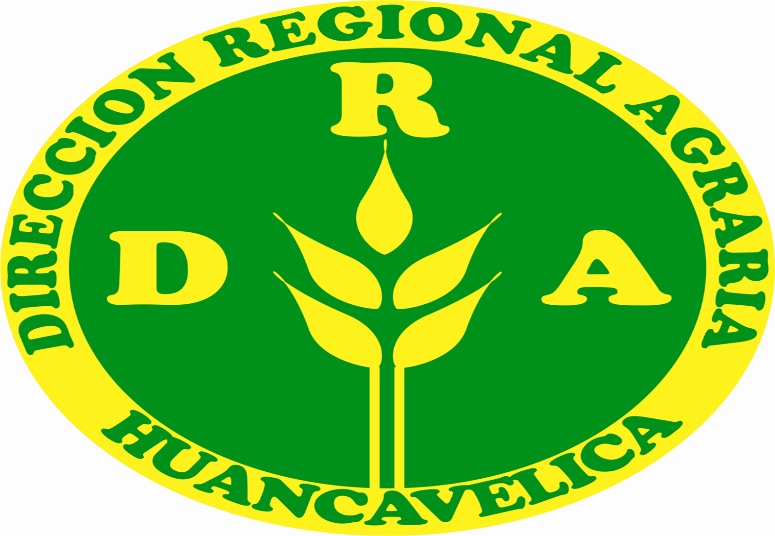 PROCESO CAS N° 01-2020/GOB.REG.HVCA/GRDE-DRA-CAS.HUANCAVELICA, FEBRERO DEL 2020GENERALIDADES:Objetivo de la convocatoria:El objeto de la convocatoria es la Contratación de Personal para la Atención de Servicios en las diferentes áreas de la Dirección Regional Agraria. Por el periodo de 03 meses, lo  cual  tendrá  vigencia  solo para  el  año  fiscal  2020.Dependencia encargada de realizar el Proceso de Selección de PersonalComisión Permanente de Selección de Personal bajo el RLE. “CAS, presidida por la Dirección de Administración de la Dirección Regional Agraria - Gobierno Regional de Huancavelica.Base Legal. Decreto Legislativo N° 1057, norma que regula el Régimen Especial de Contratación Administrativa de Servicios.Ley N° 29849, Ley que establece la eliminación progresiva del Régimen Especial del Decreto Legislativo 1057 y otorga derechos laborales.Ley N° 28411, Ley General del Sistema Nacional del Presupuesto.Ley N°30879, Ley de Presupuesto del sector Publico para el Año Fiscal 2019D.S N° 006-2017-JUS-texto único ordenado de la Ley de Procedimiento Administrativo GeneralLey N° 26790, Ley de Modernización de la Seguridad Social en Salud.Ley Nº 27806, Ley de Transparencia y de Acceso a la Información Pública.Ley N°27815, Código de Ética de la Función Pública y Normas Complementarias.Ley N° 26771, que regula la prohibición de ejercer la facultad de Nombramiento y Contratación de personal en el sector público en caso de parentesco y normas complementarias.Ley N° 29973, Ley General de la Persona con Discapacidad.Decreto Supremo N° 075-2008-PCM, Reglamento del Decreto Legislativo N° 1057. Modificado por Decreto Supremo Nº 065-2011-PCMResolución de Presidencia Ejecutiva N° 061-2010-SERVIR/PE. Que otorga el 10 % de bonificación a los licenciados de las fuerzas armadas.Sentencia del Tribunal Constitucional recaída en el Expediente N°000002-2010-PI/TC. , que declara la constitucionalidad del Régimen CAS y su naturaleza laboral.Las demás disposiciones que resulten aplicables al Contrato Administrativo de Servicios.PUESTOS:2.1.-PERFIL DE PUESTO PARA UN (01) INGENIERO ESPECIALISTA IOBJETO DE LA CONTRATACIÓN:PERFIL Y/O REQUISITOS:COMPETENCIAS:DESCRIPCION DEL SERVICIO A REALIZAR:CONDICIONES ESENCIALES DEL CONTRATO:2.2.- PERFIL DE PUESTO PARA UN (01) INGENIERO ESPECIALISTA IIOBJETO DE LA CONTRATACIÓN:PERFIL Y/O REQUISITOS MÍNIMOS:(*) No necesita documentación sustentatoria, toda vez que su validación podrá realizarse en la etapa de evaluación correspondiente (entrevista) del proceso de selección.COMPETENCIAS:DESCRIPCION DEL SERVICIO A REALIZAR:CONDICIONES ESENCIALES DEL CONTRATO:2.3.- PERFIL DE PUESTO PARA UN (01) INGENIEROSOBJETO DE LA CONTRATACIÓN:PERFIL Y/O REQUISITOS MÍNIMO:(*) No necesita documentación sustentatoria, toda vez que su validación podrá realizarse en la etapa de evaluación correspondiente (entrevista) del proceso de selección.COMPETENCIAS:DESCRIPCION DEL SERVICIO A REALIZAR:CONDICIONES ESENCIALES DEL CONTRATO:2.4.- PERFIL DE PUESTO PARA UN (02) INGENIERO IOBJETO DE LA CONTRATACIÓN:PERFIL Y/O REQUISITOS MÍNIMO:(*) No necesita documentación sustentatoria, toda vez que su validación podrá realizarse en la etapa de evaluación correspondiente (entrevista) del proceso de selección.COMPETENCIAS:DESCRIPCION DEL SERVICIO A REALIZAR:CONDICIONES ESENCIALES DEL CONTRATO:2.5.- PERFIL DE PUESTO PARA UN (01) INGENIERO IOBJETO DE LA CONTRATACIÓN:PERFIL Y/O REQUISITOS MÍNIMO:(*) No necesita documentación sustentatoria, toda vez que su validación podrá realizarse en la etapa de evaluación correspondiente (entrevista) del proceso de selección.COMPETENCIAS:DESCRIPCION DEL SERVICIO A REALIZAR:CONDICIONES ESENCIALES DEL CONTRATO:2.6.- PERFIL DE PUESTO PARA (03) ABOGADO IOBJETO DE LA CONTRATACIÓN:PERFIL Y/O REQUISITOS MÍNIMOS:(*) No necesita documentación sustentatoria, toda vez que su validación podrá realizarse en la etapa de evaluación correspondiente (entrevista) del proceso de selección.COMPETENCIAS:DESCRIPCION DEL SERVICIO A REALIZAR:CONDICIONES ESENCIALES DEL CONTRATO:2.7.- PERFIL DE PUESTO PARA (01) ESPECIALISTA ADMINISTRATIVO IOBJETO DE LA CONTRATACIÓN:PERFIL Y/O REQUISITOS MÍNIMOS:(*) No necesita documentación sustentatoria, toda vez que su validación podrá realizarse en la etapa de evaluación correspondiente (entrevista) del proceso de selección.COMPETENCIAS:DESCRIPCION DEL SERVICIO A REALIZAR:CONDICIONES ESENCIALES DEL CONTRATO:2.8.- PERFIL DE PUESTO PARA (01) TÉCNICO ADMINISTRATIVO IIOBJETO DE LA CONTRATACIÓN:PERFIL Y/O REQUISITOS MÍNIMOS:(*) No necesita documentación sustentatoria, toda vez que su validación podrá realizarse en la etapa de evaluación correspondiente (entrevista) del proceso de selección.COMPETENCIAS:DESCRIPCION DEL SERVICIO A REALIZAR:CONDICIONES ESENCIALES DEL CONTRATO:2.9- PERFIL DE PUESTO PARA (01) ASISTENTE ADMINISTRATIVO IOBJETO DE LA CONTRATACIÓN:PERFIL Y/O REQUISITOS MÍNIMOS:(*) No necesita documentación sustentatoria, toda vez que su validación podrá realizarse en la etapa de evaluación correspondiente (entrevista) del proceso de selección.COMPETENCIAS:DESCRIPCION DEL SERVICIO A REALIZAR:CONDICIONES ESENCIALES DEL CONTRATO:2.10- PERFIL DE PUESTO PARA (01) COMUNICADOR I -PROMOCION Y DIFUSIONOBJETO DE LA CONTRATACIÓN:PERFIL Y/O REQUISITOS MÍNIMOS:(*) No necesita documentación sustentatoria, toda vez que su validación podrá realizarse en la etapa de evaluación correspondiente (entrevista) del proceso de selección.COMPETENCIAS:DESCRIPCION DEL SERVICIO A REALIZAR:CONDICIONES ESENCIALES DEL CONTRATO:2.11.- PERFIL DE PUESTO PARA (03) CONDUCTORESOBJETO DE LA CONTRATACIÓN:PERFIL Y/O REQUISITOS MÍNIMOS:(*) No necesita documentación sustentatoria, toda vez que su validación podrá realizarse en la etapa de evaluación correspondiente (entrevista) del proceso de selección.COMPETENCIAS:DESCRIPCION DEL SERVICIO A REALIZAR:CONDICIONES ESENCIALES DEL CONTRATO:2.12.- PERFIL DE PUESTO PARA (04) TECNICO II VERIFICADOR CATASTRAL OBJETO DE LA CONTRATACIÓN:PERFIL Y/O REQUISITOS MÍNIMOS:(*) No necesita documentación sustentatoria, toda vez que su validación podrá realizarse en la etapa de evaluación correspondiente (entrevista) del proceso de selección.COMPETENCIAS:DESCRIPCION DEL SERVICIO A REALIZAR:CONDICIONES ESENCIALES DEL CONTRATO:2.13.- PERFIL DE PUESTO PARA UN (02) TECNICO II EN SECRETARIADO OBJETO DE LA CONTRATACIÓN:PERFIL Y/O REQUISITOS MÍNIMOS:(*) No necesita documentación sustentatoria, toda vez que su validación podrá realizarse en la etapa de evaluación correspondiente (entrevista) del proceso de selección.COMPETENCIAS:DESCRIPCION DEL SERVICIO A REALIZAR:CONDICIONES ESENCIALES DEL CONTRATO:2.14.- PERFIL DE PUESTO PARA (01) TECNICO II EN SISTEMAS DE INFORMACION GEOGRAFICAOBJETO DE LA CONTRATACIÓN: PERFIL Y/O REQUISITOS MÍNIMOS:(*) No necesita documentación sustentatoria, toda vez que su validación podrá realizarse en la etapa de evaluación correspondiente (entrevista) del proceso de selección.COMPETENCIAS:DESCRIPCION DEL SERVICIO A REALIZAR:CONDICIONES ESENCIALES DEL CONTRATO:2.15.- PERFIL DE PUESTO PARA UN (01) TECNICO II AUXILIAR EN CATASTROOBJETO DE LA CONTRATACIÓN: PERFIL Y/O REQUISITOS MÍNIMOS:(*) No necesita documentación sustentatoria, toda vez que su validación podrá realizarse en la etapa de evaluación correspondiente (entrevista) del proceso de selección.COMPETENCIAS:DESCRIPCION DEL SERVICIO A REALIZAR:CONDICIONES ESENCIALES DEL CONTRATO:2.16.- PERFIL DE PUESTO PARA UN (01) TECNICO II RESPONSABALE DE ARCHIVOOBJETO DE LA CONTRATACIÓN: PERFIL Y/O REQUISITOS MÍNIMOS:(*) No necesita documentación sustentatoria, toda vez que su validación podrá realizarse en la etapa de evaluación correspondiente (entrevista) del proceso de selección.COMPETENCIAS:DESCRIPCION DEL SERVICIO A REALIZAR:CONDICIONES ESENCIALES DEL CONTRATO:2.17.- PERFIL DE PUESTO PARA UN (01) AUXILIAR EN LIMPIEZAOBJETO DE LA CONTRATACIÓN: PERFIL Y/O REQUISITOS MÍNIMOS:(*) No necesita documentación sustentatoria, toda vez que su validación podrá realizarse en la etapa de evaluación correspondiente (entrevista) del proceso de selección.COMPETENCIAS:DESCRIPCION DEL SERVICIO A REALIZAR:CONDICIONES ESENCIALES DEL CONTRATO:2.18.- PERFIL DE PUESTO PARA UN (01) ECONOMISTA IVOBJETO DE LA CONTRATACIÓN:B.	PERFIL Y/O REQUISITOS MÍNIMOS:COMPETENCIAS:DESCRIPCIÓN DEL SERVICIO A REALIZAR:CONDICIONES ESENCIALES DEL CONTRATO:2.19.- PERFIL DE PUESTO PARA UN (01) INGENIERO IVOBJETO DE LA CONTRATACIÓN:B.	PERFIL Y/O REQUISITOS MÍNIMOS:COMPETENCIAS:DESCRIPCIÓN DEL SERVICIO A REALIZAR:CONDICIONES ESENCIALES DEL CONTRATO:2.20.- PERFIL DE PUESTO PARA UN (01) TECNICO ADMINISTRATIVOOBJETO DE LA CONTRATACIÓN:B.	PERFIL Y/O REQUISITOS MÍNIMOS:COMPETENCIAS:DESCRIPCIÓN DEL SERVICIO A REALIZAR:CONDICIONES ESENCIALES DEL CONTRATO:2.21.- PERFIL DE PUESTO PARA UN (01) INGENIERO OBJETO DE LA CONTRATACIÓN:PERFIL Y/O REQUISITOS MÍNIMOS:COMPETENCIAS:DESCRIPCION DEL SERVICIO A REALIZAR:CONDICIONES ESENCIALES DEL CONTRATO:2.22.- PERFIL PARA LA CONTRATACIÓN DE (02) TÉCNICOS AGROPECUARIOSOBJETO DE LA CONTRATACION:PERFIL Y/O REQUISITOS MÍNIMOS:COMPETENCIAS:DESCRIPCION DEL SERVICIO A REALIZAR:CONDICIONES ESCENCIALES DEL CONTRATO2.23.- PERFIL PARA LA CONTRATACIÓN DE  (01) INGENIEROOBJETO DE LA CONTRATACION:PERFIL Y/O REQUISITOS MÍNIMOS:COMPETENCIAS:DESCRIPCION DEL SERVICIO A REALIZAR:CONDICIONES ESCENCIALES DEL CONTRATO2.24.- TERMINO DE REFERENCIA PARA LA CONTRATACIÓ DE (01) ASISTENTE ADMINISTRATIVOOBJETO DE LA CONTRATACION.PERFIL Y/O REQUISITOS MÍNIMOS.COMPETENCIAS:DESCRIPCION DEL SERVICIO A REALIZARCONDICIONES ESCENCIALES DEL CONTRATO2.25.- TERMINO DE REFERENCIA PARA LA CONTRATACIÓN DE UN TÉCNICO AGROPECUARIO IOBJETO DE LA CONTRATACION:PERFIL Y/O REQUISITOS MÍNIMOS:COMPETENCIAS:DESCRIPCION DEL SERVICIO A REALIZAR:CONDICIONES ESCENCIALES DEL CONTRATO2.26.- TERMINO DE REFERENCIA PARA LA CONTRATACIÓN DE UN TÉCNICO AGROPECUARIO IIOBJETO DE LA CONTRATACION:PERFIL Y/O REQUISITOS MÍNIMOS:COMPETENCIAS:DESCRIPCION DEL SERVICIO A REALIZAR:CONDICIONES ESCENCIALES DEL CONTRATO2.27- PERFIL DE PUESTO PARA UN TECNICO AGROPECUARIOOBJETO DE LA CONTRATACIÓN: PERFIL Y/O REQUISITOS MÌNIMOS:COMPETENCIAS:Trabajo bajo presiónContar con licencia de conducir para motocicleta DESCRICION DEL SERVICIO A REALIZAR:CONDICIONES ESENCIALES DEL CONTRATO:2.28.- PERFIL DE PUESTO PARA UN (01) INGENIEROOBJETO DE LA CONTRATACIÓN: INGENIERO PERFIL Y/O REQUISITOS MÍNIMOS:COMPETENCIAS:DESCRIPCION DEL SERVICIO A REALIZAR:CONDICIONES ESENCIALES DEL CONTRATO:2.29.- PERFIL DE PUESTO PARA UN (01) ASISTENTE ADMINISTRATIVO IOBJETO DE LA CONTRATACIÓN:PERFIL Y/O REQUISITOS MÍNIMOS:COMPETENCIAS:DESCRIPCION DEL SERVICIO A REALIZAR:CONDICIONES ESENCIALES DEL CONTRATO:2.30.- PERFIL DE PUESTO PARA UN (01) TECNICO IIOBJETO DE LA CONTRATACIÓN:PERFIL Y/O REQUISITOS MÍNIMOS:COMPETENCIAS:DESCRIPCION DEL SERVICIO A REALIZAR:CONDICIONES ESENCIALES DEL CONTRATO:2.31.- PERFIL DE PUESTO PARA (1) ABOGADO IOBJETO DE LA CONTRATACIÓNPERFIL Y/O REQUISITOS MÍNIMOS COMPETENCIAS DESCRIPCIÓN DEL SERVICIO A REALIZAR CONDICIONES ESENCIALES DEL CONTRATO 2.32.- PERFIL DE PUESTO PARA UN (01) ESPECIALISTA EN CONTRATACIONES Y ADQUISICIONES OBJETO DE LA CONTRATACIÓN:PERFIL Y/O REQUISITOS MÍNIMOS:COMPETENCIAS:DESCRIPCION DEL SERVICIO A REALIZAR:CONDICIONES ESENCIALES DEL CONTRATO:2.33.- PERFIL DE PUESTO PARA (1) ESPECIALISTA ADMINISTRATIVO IOBJETO DE LA CONTRATACIÓNPERFIL Y/O REQUISITOS MÍNIMOS COMPETENCIAS DESCRIPCIÓN DEL SERVICIO A REALIZAR CONDICIONES ESENCIALES DEL CONTRATO 2.34.- PERFIL DE PUESTO PARA (1) ASISTENTE ADMINISTRATIVO IOBJETO DE LA CONTRATACIÓN:PERFIL Y/O REQUISITOS MÍNIMOS:COMPETENCIAS:DESCRIPCION DEL SERVICIO A REALIZAR:CONDICIONES ESENCIALES DEL CONTRATO:2.35.- PERFIL DE PUESTO PARA (01) ASISTENTE ADMINISTRATIVO IIA.   OBJETO DE LA CONTRATACIÓN:B.   PERFIL Y/O REQUISITOS MÍNIMOS:C.    COMPETENCIAS:D.   DESCRIPCION DEL SERVICIO A REALIZAR:E.  CONDICIONES ESENCIALES DEL CONTRATO:2.36.- PERFIL DE PUESTO PARA UN (01) VIGILANTEOBJETO DE LA CONTRATACIÓN:PERFIL Y/O REQUISITOS MÍNIMOS:COMPETENCIAS:DESCRIPCION DEL SERVICIO A REALIZAR:CONDICIONES ESENCIALES DEL CONTRATO:2.37. - PERFIL DE PUESTO PARA UN (01) ASISTENTE ADMINISTRATIVOOBJETO DE LA CONTRATACIÓN:PERFIL Y/O REQUISITOS MÍNIMOS:COMPETENCIAS:DESCRIPCION DEL SERVICIO A REALIZAR:CONDICIONES ESENCIALES DEL CONTRATO:2.38. - PERFIL DE PUESTO PARA UN (01) INGENIERO EN ZOOTECNIAOBJETO DE LA CONTRATACIÓN:PERFIL Y/O REQUISITOS MÍNIMOS:COMPETENCIAS:DESCRIPCION DEL SERVICIO A REALIZAR:CONDICIONES ESENCIALES DEL CONTRATO:2.39. - PERFIL DE PUESTO PARA UN (01) ESPECIALISTA EN SISTEMASOBJETO DE LA CONTRATACIÓN:PERFIL Y/O REQUISITOS MÍNIMOS:COMPETENCIAS:DESCRIPCION DEL SERVICIO A REALIZAR:CONDICIONES ESENCIALES DEL CONTRATO:2.40.- PERFIL DE PUESTO PARA UN (01) TECNICO IOBJETO DE LA CONTRATACIÓN: VIGILANTE IIPERFIL Y/O REQUISITOS MÍNIMOS:COMPETENCIAS:DESCRIPCION DEL SERVICIO A REALIZAR:CONDICIONES ESENCIALES DEL CONTRATO:2.41.- PERFIL DE PUESTO PARA UN (01) TECNICO IOBJETO DE LA CONTRATACIÓN: VIGILANTE IPERFIL Y/O REQUISITOS MÍNIMOS:COMPETENCIAS:DESCRIPCION DEL SERVICIO A REALIZAR:CONDICIONES ESENCIALES DEL CONTRATO:2.42.- PERFIL DE PUESTO PARA UN (01) AUXILIAR OBJETO DE LA CONTRATACIÓN:PERFIL Y/O REQUISITOS MÍNIMOS:COMPETENCIAS:DESCRIPCION DEL SERVICIO A REALIZAR:CONDICIONES ESENCIALES DEL CONTRATO: CRONOGRAMA Y ETAPAS DEL PROCESO       CONVOCATORIA:       SELECCIÓN:REGISTRO, SUSCRIPCION DEL CONTRATO, INICIO DE LABORES, INDUCCION DE PERSONAL:PRESENTACIÓN DE SOBRE:La presentación se efectuará en un sobre cerrado y estarán dirigidas a la Comisión Permanente de Selección de Personal bajo el RLE. “CAS”, conforme al siguiente detalle:Señores:Dirección Regional Agraria - Gobierno Regional de HuancavelicaAtte.: OFICINA DE ADMINISTRACIÓN.	PROCESO DE CONTRATACION N° 01-2020-GOB-REG-HVCA/GRDE-DRA.Contratación Administrativa de Servicio –CAS.Objeto de la Convocatoria………………………………………ITEM……………….	NOMBRES Y APELLIDOS:……………………………………….DNI:…………………………………………………………………N° Folios………………..FACTORES DE  EVALUACIÓN:Los factores de evaluación dentro del proceso de selección, tendrán los siguientes puntajes:ITEM N° PROFESIONALES: 2.1, 2.2, 2.3, 2.4, 2.5, 2.6, 2.7, 2.9, 2.18, 2.19, 2.21, 2.23, 2.28, 2.31, 2.32, 2.33, 2.35, 2.38ITEM N° TECNICOS 2.8, 2.10, 2.12, 2.13, 2.14, 2.16, 2.20, 2.22, 2.24, 2.25, 2.26, 2.27, 2.28,2.29, 2.30, 2.34, 2.37, 2.39, 2.40, 2.41, ITEM N° AUXILIAR – 2.17, 2.36, 2.42, ITEM N° – conductores 2.11, ITEM N° – estudios primarios y secundarios 2.95.1. ETAPA ELIMINATORIA:Los postulantes que no cumplan con el perfil requerido será descalificado automáticamente5.3. BONIFICACIONES:PARA EL CASO DE LOS POSTULANTES CON DISCAPACIDAD:Se les abonara el 15 % más sobre el puntaje total obtenido.PARA EL CASO DE LOS POSTULANTES LICENCIADOS DE LAS FF.AASe les abonará el 10% más sobre el puntaje total obtenido.DOCUMENTACION A PRESENTAR:6.1. PRESENTACIÓN DE LA HOJA DE VIDA DOCUMENTADA:Se presentarán en un (1) original. Los sobres que se presentarán serán copias legibles, debidamente foliados). Aquellas propuestas que no cumplan con lo antes señalado se tendrán como no presentadas. Así mismo los documentos no legibles no serán considerados para la evaluación. Del mismo modo, una vez culminado el presente proceso los sobres quedarán en archivo del proceso.6.2. HOJA DE VIDA DOCUMENTADA:La Hoja de Vida Documentada será firmada, el mismo que contendrá la siguiente documentación:Formato de contenido de la Hoja de Vida (Anexo 2)Copia  simple  del DNICopia simple de la documentación sustentatoria de la hoja de Vida.En el siguiente Orden, con su respectivo separador:Formación Académica y/o grado alcanzado se presentará en copia simple.Capacitaciones, cursos y otros.Experiencia para el puesto convocado, en caso de entidades públicas acreditar con documentos como constancias de trabajo y certificados de trabajo (otorgado por la Oficina de Gestión de Recursos Humanos),  contratos, adendas, comprobantes de pago, Ordenes de Servicio, Prácticas Profesionales (en caso de entidades privadas los certificados y  constancias de trabajo presentar fe datadas por la entidad (Dirección Regional Agraria). Todo los documentos que acrediten la experiencia debe indicar de forma clara la fecha de inicio y fin y/o tiempo laborado, caso contrario no serán evaluadasConocimiento de Ofimática e Idiomas a nivel básico, se puede sustentar con una    Declaración Jurada.Declaración Jurada de No Tener inhabilitación Vigente según RNSDD (Anexo 3).Declaración Jurada para prevenir casos de Nepotismo (Anexo 4)Declaración Jurada (Bonificaciones) (Anexo 5).Declaración Jurada de Afiliación al Régimen Previsional (Anexo 6)Declaración Jurada de No tener Deudas por Concepto de Alimentos (Anexo 7)NOTA: El postulante no puede presentarse a la vez en 02 a más Ítems y/o convocatorias.   Si no es rellenada la información tal cual indica en los Anexos será causal de descalificación.La Comisión se reserva el derecho de efectuar la verificación posterior de los documentos que presenta el postulante, en mérito al Principio de Privilegio de controles posteriores de la Ley Nro. 27444 concordante con el D.S. Nro. 096-2007-PCM. En caso de comprobarse falsedad alguna a los datos, el postulante se someterá a las sanciones contempladas en el Art. 427 del Código Penal, tipificado como delito contra la fe pública en general. Los participantes que no hayan resultado ganadores podrán recoger sus sobres sólo hasta después de los 07 días calendarios de haber culminado el proceso de selección. La Entidad se reserva el derecho de ponerlos a disposición para los fines que sean convenientes.DECLARATORIA DE DESIERTO O DE LA CANCELACION DEL PROCESO:Declaratoria de Desierto del Proceso de Selección:Cuando no se presenta ningún postulante al proceso de selección.Cuando ninguno de los postulantes cumple con los requisitos mínimos.Cuando habiendo cumplido los requisitos mínimos, ninguno de los postulantes obtiene puntaje mínimo aprobatorio en cualquiera de las etapas de la evaluación del proceso de selección.Cancelación del Proceso de Selección:El proceso puede ser cancelado en alguno de los siguientes supuestos, sin que sea responsabilidad de la entidad:Cuando desaparece la necesidad del servicio de la entidad con posterioridad al inicio proceso.Por restricciones presupuestalesOtras razones debidamente justificados.ANEXO 1OBJETO DE LA CONVOCATORIAANEXO 2FORMATO DE CONTENIDO DE HOJA DE VIDA(Con Carácter de Declaración Jurada)DATOS PERSONALES:Apellido Paterno:	……………………………………………………………………………………………………………………………………Apellido Materno:	……………………………………………………………………………………………………...………………Nombres:		……………………………………………………………………………………………………..………………Nacionalidad:		………………………………………………………………………………………………..…………………....Fecha de Nacimiento:	…………………………………………………………………………………………………..………………....Lugar de Lugar de Nacimiento:Departamento:	…………………………….Provincia:……………………………..Distrito:……………………..…………….……Documento de Identidad:………………………………………………………………………………………………….……………………R.U.C. N°:		………………………………………………………………………………………………….………………….Estado Civil:		…………………………………………………………………………………………………..…………………Dirección Domiciliaria según DNI. Avenida/Calle/Jirón):                                                     …….. … ……………………………………………………………………………………….………………….Teléfonos:		……………………………………………………………………………………………………………………..Correo electrónico:	………………………………………………………………………………………………..…………………...Estudios Primarios en la Institución Educativa de:……………………………………………………………………………….Fecha de Ingreso y Egreso de los Estudios Primarios:……………………………………………………………………………Estudios Secundarios en la Institución Educativa de:…………………………………………………………………………….Fecha de Ingreso y Egreso de los Estudios Secundarios:………………………………………………………………………Nombre de la Institución Educativo donde realizó sus Estudios Superiores...................…….…………………………………………………………………………………………………………………………Carrera Profesional  que estudio……………………………………………………………………………………………………………Fecha de Ingreso y Egreso de los Estudios Superiores…...……………………………………………………………………....Colegio Profesional (N° si aplica):	..………………………………………………………………………………………………………MARQUE CON UN ASPA (X):ESTUDIOS REALIZADOS:II.1 CAPACITACION:EXPERIENCIA LABORAL:EL POSTULANTE deberá detallar en cada uno de los cuadros siguientes, solo los Datos que son requeridos en cada una de las AREAS QUE SERAN CALIFICADAS, en el caso de haber ocupado varios cargos en una entidad, mencionar cuales y completar los datos respectivos.Experiencia laboral (comenzar por la más reciente).Detallar en el cuadro siguiente los trabajos que califican la experiencia requerida.Declaro que la información proporcionada es veraz y exacta, y; en caso necesario, autorizo su investigación posterior de conformidad a lo establecido en la Ley N° 27444.Huancavelica:………………………………………………………………………………………………………….Firma		:……………………………………………….ANEXO 3DECLARACION JURADA DE NO TENER INHABILITACION VIGENTE SEGÚN RSNSDDPor la presente, yo:…………………………………………………………………………………………………….Identificado (a) con Documento Nacional de Identidad (DNI) N°……………………………….Declaro bajo juramento no tener inhabilitación vigente para prestar servicios al Estado, conforme al REGISTRO NACIONAL DE SANCIONES DE DESTITUCION Y DESPIDO.Huancavelica:………………………………………………….          …………………………………………………………………..                                         FIRMAANEXO 4DECLARACION JURADA PARA PREVENIR CASOS DE NEPOTISMO(D.S. N° 034-2005-PCM)Por la presente, yo:………………………………………………………………………………………………………………………………Identificado (a) con Documento Nacional de Identidad (DNI) N°:…………………………………………………………DECLARO BAJO JURAMENTO QUE: (en los cuadros escribir según corresponda SI ó NO).	Cuento con pariente (s), hasta el cuarto grado de consanguinidad, segundo de afinidad y/o cónyuge: (PADRE/ HERMANO HIJO/TIO/SOBRINO/PRIMO/NIETO/SUEGRO/CUÑADO), que laboran en la Dirección Regional Huancavelica.. ....................................................................................................................................................................................................................................................................................................................................................................................................................................................................................................................................................................................................................................................................Huancavelica:…………………………………………………….……………………………………………………..                      FIRMAANEXO 5DECLARACION JURADA PARA OTORGAMIENTO DE BONIFICACIONESPor la presente, yo:………………………………………………………………………………………………………………………………Identificado (a) con Documento Nacional de Identidad (DNI) N°………………………………………………………….A efectos de cumplir con los requisitos de elegibilidad para desempeñarme como……………………………………………………….en…………………………………………………………………………………….;Manifiesto con carácter de DECLARACION JURADA lo siguiente:BONIFICACION POR DISCAPACIDAD(Marque con una “X” la respuesta”)BONIFICACION POR SER LICENCIADO DE LAS FUERZAS ARMADAS(Marque con una “X” la respuesta”)Huancavelica:…………………………………………………………………………………………………………                      FIRMAANEXO   6DECLARACION JURADA DE AFILIACION AL REGIMEN PREVISIONALPor la presente, yo:………………………………………………………………………………………………………………Identificado (a) con Documento Nacional de Identidad (DNI) N°…………………………………………Manifiesto con carácter de DECLARACION JURADA lo siguiente:Me encuentro afiliado a algún régimen de pensiones:		SI			NO	(Marca con una “X”)En caso que la respuesta es afirmativa indicar:(Marca con una “X”)Sistema Nacional de Pensiones:	Sistema Privado de Pensiones:	PRIMA	INTEGRA				PROFUTURO	 HABITADCUSPP N°……………………………………En caso de no estar afiliado a ningún régimen elijo al siguiente régimen de pensiones:Sistema Nacional de Pensiones:	Sistema Privado de Pensiones:	PRIMA	HORIZONTE		INTEGRA		PROFUTUROHuancavelica:………………………………………………………………………………….                  FIRMAANEXO 7DECLARACION JURADA DE NO TENER DEUDAS POR CONCEPTO DE ALIMENTOSPor la presente, yo:………………………………………………………………………………………………………………………Identificado (a) con Documento Nacional de Identidad (DNI) N°………………………………………………………DECLARO BAJO JURAMENTO NO TENER DEUDAS POR CONCEPTO DE ALIMENTOS, por adeudar tres (3) cuotas, sucesivas o no, de obligaciones alimenticias establecidas en sentencias consentidas o ejecutoriadas, o acuerdos conciliatorios con calidad de cosa juzgada, o por adeudos por pensiones alimentarias devengadas sobre alimentos, durante el proceso judicial de alimentos que no han sido cancelados en periodo de tres (3) meses desde que son exigibles, los que ameriten la inscripción del suscrito en el Registro de Deudores Alimentarios creado por la Ley N° 28970.Huancavelica:………………………………………………………………………………………………………….                    FIRMAÁREA USUARIALA DIRECCIÓN DE SANEAMIENTO FÍSICO LEGAL DE LA PROPIEDAD AGRARIAPUESTOINGENIERO ESPECIALISTA  IContratación de los servicios de (01) un INGENIERO ESPECIALISTA  I  EN PREDIOS, para la Dirección de Saneamiento Físico Legal de la Propiedad Agraria de la Dirección Regional Agraria HuancavelicaFORMACIÓN ACADÉMICAProfesionales en Ingeniería: Zootecnia, Agronomía, u otros afines a la presente convocatoria. Con Colegiatura y Habilitación Vigente. (La que deberá estar vigente hasta la finalización de la etapa de la evaluación curricular, conforme al cronograma del presente proceso de contratación)EXPERIENCIA GENERAL EN ENTIDADES PÚBLICAS Y PRIVADAS(04) años en el sector público y/o privado.EXPERIENCIA ESPECÍFICA PARA EL PUESTO CONVOCADO.(02) años en entidades públicas y/o privadas (realizando actividades de físico legal en predios rurales) DESEABLECAPACITACIÓN, CURSO, Y OTROS.Manejo de GPS y Conocimiento de Auto CAD. DESEABLE.CAPACITACIÓN EN TOPOGRAFÍACAPACITACIONES EN CATASTROConocimiento en Tramites Administrativo. (*) Conocimiento de Ofimática: Procesador de Textos (Word, Open Office, etc.), - Hoja de cálculo (Excel, OpenCalc, etc.) - Programa de presentaciones (Power Point,etc.), - Autocad, todos con nivel de dominio básico. (*)Compromiso • Responsabilidad • Vocación de Servicio • Adaptabilidad – flexibilidad • Comunicación • Orientación a Resultados • Empatía • Capacidad de análisis y síntesis • Tolerancia al trabajo bajo presión • Trabajo en Equipo, disposición para viajar.Realizar el diagnóstico técnico de los predios involucrados en el proceso de formalización (investigación documentaria, gráfica y digital)Realizar los requerimientos necesarios de verificación, topográfica, base gráfica y edición para el levantamiento de la información adicional que considere pertinente.Realizar inspecciones oculares y trabajo de campo para verificar medidas, datos y establecer los límites de las propiedades que estén involucradas para la elaboración del diagnóstico correspondiente.Atender y brindar información a las solicitudes de los administrados.Elaborar planos y memorias descriptivas.Preparar informes sobre posesiones informales que se les haya asignado.Verificar y otorgar conformidad a los planos de los predios o comunidades que se les haya asignado.Supervisar el trabajo de edición planos de predios rurales.Otras Funciones asignadas por el Jefe inmediato.LUGAR DE PRESTACIÓNDirección de Saneamiento Físico Legal de la Propiedad AgrariaDURACIÓN03 meses REMUNERACION MENSUALS/. 2,500.00 (Dos Mil quinientos  con 00/100 Soles).META PRESUPUESTALACTIVIDAD                                 : FORMALIZACION DE PREDIOS RURALESFuente de Financiamiento : 1 Recursos Ordinarios Meta Presupuestal                : 029ÁREA USUARIALA DIRECCIÓN DE SANEAMIENTO FÍSICO LEGAL DE LA PROPIEDAD AGRARIAPUESTOINGENIERO ESPECIALISTA  II  Contratación de los servicios de (01) un. INGENIERO ESPECIALISTA II  VERIFICADOR DE COMUNIDADES CAMPESINAS, para la Dirección de Saneamiento Físico Legal de la Propiedad Agraria de la Dirección Regional Agraria HuancavelicaFORMACIÓN ACADÉMICA Profesionales en Ingeniería: Zootecnia, Agronomía, u otros afines a la presente convocatoria. Con Colegiatura y Habilitación Vigente. (La que deberá estar vigente hasta la finalización de la etapa de la evaluación curricular, conforme al cronograma del presente proceso de contratación)EXPERIENCIA GENERAL EN ENTIDADES PÚBLICAS Y PRIVADAS(04) años en el sector público y/o privado.EXPERIENCIA ESPECÍFICA PARA EL PUESTO CONVOCADO.(02) años en entidades públicas y/o privadas (realizando actividades de físico legal en comunidades) DESEABLECAPACITACIÓN, CURSO, OTROS.Manejo de GPS, Conocimiento de Auto CAD, topografía. DESEABLE.CAPACITACIONES EN CATASTROConocimiento en Tramites Administrativo. (*) Conocimiento de Ofimática: Procesador de Textos (Word,  etc.), - Hoja de cálculo (Excel,) - Programa de presentaciones (Power Point, etc.), - Autocad, os con nivel de dominio básico. (*)Compromiso • Responsabilidad • Vocación de Servicio • Adaptabilidad – flexibilidad • Comunicación • Orientación a Resultados • Empatía • Capacidad de análisis y síntesis • Tolerancia al trabajo bajo presión • Trabajo en Equipo, disposición para viajar.Proponer y difundir las normas y especificaciones técnicas para el levantamiento, modernización, consolidación y conservación del catastro rural.Ejecutar el seguimiento y hacer cumplir las especificaciones técnicas establecidas para ejecutar el saneamiento físico de la propiedad rural.Organizar y conservar los archivos técnico – documentarios relacionados con la actividad cartográficay catastral.Asesorar, supervisar y apoyar en las acciones relacionadas con el saneamiento físico de la propiedad rural.Reportar sobre el avance de acciones y elaborar informes indicando las metas alcanzadas.Informar sobre las correcciones a realizar en el campo de los trabajos observados.Verificar los certificados catastrales de todos los predios materia de inscripción.Apoyo en la supervisión de la labor del personal técnico de campo y de gabinete (dibujantes).i)	Otras Funciones asignadas por el Jefe inmediato.LUGAR DE PRESTACIÓNDirección de Saneamiento Físico Legal de la Propiedad AgrariaDURACIÓN03 mesesREMUNERACION MENSUALS/. 2,700.00 (Dos   Mil Setecientos con 00/100 Soles).META PRESUPUESTALACTIVIDAD                                 : FORMALIZACION DE PREDIOS RURALESFuente de Financiamiento   : 1 Recursos Ordinarios Meta Presupuestal                : 029ÁREA USUARIALA DIRECCIÓN DE SANEAMIENTO FÍSICO LEGAL DE LA PROPIEDAD AGRARIAPUESTOINGENIERO ESPECIALISTA  IContratación de los servicios de (01) un. INGENIERO ESPECIALISTA I  EN COMUNIDADES, para la Dirección de Saneamiento Físico Legal de la Propiedad Agraria de la Dirección Regional Agraria HuancavelicaFORMACIÓN ACADÉMICA Profesionales en Ingeniería: Zootecnia, Agronomía, u otros afines a la presente convocatoria. Con Colegiatura y Habilitación Vigente. (La que deberá estar vigente hasta la finalización de la etapa de la evaluación curricular, conforme al cronograma del presente proceso de contratación)EXPERIENCIA GENERAL EN ENTIDADES PÚBLICAS Y PRIVADAS(04) años en el sector público y/o privado.EXPERIENCIA ESPECÍFICA PARA EL PUESTO CONVOCADO.(02) años en entidades públicas y/o privadas (realizando actividades de físico legal en comunidades) DESEABLECAPACITACIÓN, CURSO, OTROS.Manejo de GPS, Conocimiento de Auto CAD, DESEABLE.Conocimiento en Tramites Administrativo. (*) Conocimiento de Ofimática: Procesador de Textos (Word, etc.), - Hoja de cálculo (Excel, etc.) - Programa de presentaciones (Power Point, etc.), - Autocad, nivel de dominio básico. (*)Compromiso • Responsabilidad • Vocación de Servicio • Adaptabilidad – flexibilidad • Comunicación • Orientación a Resultados • Empatía • Capacidad de análisis y síntesis • Tolerancia al trabajo bajo presión • Trabajo en Equipo, disposición para viajar.a)	Realizar  el  diagnóstico  técnico  de  comunidades  campesinas  involucrados  en  el  proceso  de formalización (investigación documentaria, gráfica y digital)b)	Realizar los requerimientos necesarios de verificación, topográfica, base gráfica y edición para el levantamiento de la información adicional que considere pertinente.c)	Realizar inspecciones oculares y trabajo de campo para verificar medidas, datos y establecer loslímites   de   las   propiedades   que   estén   involucradas   para   la   elaboración   del   diagnóstico correspondiente.d)	Elaborar los informes técnicos.e)	Atender y brindar información a las solicitudes de los administrados.f)	Elaborar planos y memorias descriptivas de comunidades campesinas.g)	Preparar informes sobre posesiones informales que se les haya asignado.h)	Supervisar los trabajos de levantamiento topográfico de predios rurales que se les asigne.i)	Verificar y otorgar conformidad a los planos de los predios o comunidades que se les haya asignado.j)	Supervisar el trabajo de edición planos de comunidades campesinas.k)    Otras Funciones asignadas por el Jefe inmediato.LUGAR DE PRESTACIÓNDirección de Saneamiento Físico Legal de la Propiedad AgrariaDURACIÓN03 mesesREMUNERACION MENSUALS/. 2,500.00 (Dos   Mil Quinientos con 00/100 Soles).META PRESUPUESTALACTIVIDAD                                 : FORMALIZACION DE PREDIOS RURALESFuente de Financiamiento   : 1 Recursos Ordinarios Meta Presupuestal                : 029	ÁREA USUARIALA DIRECCIÓN DE SANEAMIENTO FÍSICO LEGAL DE LA PROPIEDAD AGRARIAPUESTOINGENIERO ESPECIALISTA  IContratación de los servicios de (02) un. INGENIERO ESPECIALISTA I EN PREDIOS. para la Dirección de Saneamiento Físico Legal de la Propiedad Agraria de la Dirección Regional Agraria HuancavelicaFORMACIÓN ACADÉMICA Profesionales en Ingeniería: Zootecnia, Agronomía, u otros afines a la presente convocatoria. Con Colegiatura y Habilitación Vigente. (La que deberá estar vigente hasta la finalización de la etapa de la evaluación curricular, conforme al cronograma del presente proceso de contratación)EXPERIENCIA GENERAL EN ENTIDADES PÚBLICAS Y PRIVADAS(04) años en el sector público y/o privado.EXPERIENCIA ESPECÍFICA PARA EL PUESTO CONVOCADO.(02) años en entidades públicas y/o privadas (realizando actividades de físico legal en predios) DESEABLECAPACITACIÓN, CURSO, OTROS.Manejo de GPS, Conocimiento de Auto CAD, DESEABLE.CAPACITACIONES EN TOPOGRAFIAConocimiento en Tramites Administrativo. (*) Conocimiento de Ofimática: Procesador de Textos (Word,  etc.), - Hoja de cálculo (Excel, etc.) - Programa de presentaciones (Power Point, , etc.), - Autocad, 2000 todos con nivel de dominio básico. (*)Compromiso • Responsabilidad • Vocación de Servicio • Adaptabilidad – flexibilidad • Comunicación • Orientación a Resultados • Empatía • Capacidad de análisis y síntesis • Tolerancia al trabajo bajo presión • Trabajo en Equipo, disposición para viajar.a)	Realizar  el  diagnóstico  técnico  de  comunidades  campesinas  involucrados  en  el  proceso  de formalización (investigación documentaria, gráfica y digital)b)	Realizar los requerimientos necesarios de verificación, topográfica, base gráfica y edición para el levantamiento de la información adicional que considere pertinente.c)	Realizar inspecciones oculares y trabajo de campo para verificar medidas, datos y establecer loslímites   de   las   propiedades   que   estén   involucradas   para   la   elaboración   del   diagnóstico correspondiente.d)	Elaborar los informes técnicos.e)	Atender y brindar información a las solicitudes de los administrados.f)	Elaborar planos y memorias descriptivas de comunidades campesinas.g)	Preparar informes sobre posesiones informales que se les haya asignado.h)	Supervisar los trabajos de levantamiento topográfico de predios rurales que se les asigne.i)	Verificar y otorgar conformidad a los planos de los predios o comunidades que se les haya asignado.j)	Supervisar el trabajo de edición planos de comunidades campesinas.k)    Otras Funciones asignadas por el Jefe inmediato.LUGAR DE PRESTACIÓNDirección de Saneamiento Físico Legal de la Propiedad AgrariaDURACIÓN03 mesesREMUNERACION MENSUALS/. 2,500.00 (Dos   Mil Quinientos con 00/100 Soles).META PRESUPUESTALACTIVIDAD                                 : FORMALIZACION DE PREDIOS RURALESFuente de Financiamiento   : 1 Recursos Ordinarios Meta Presupuestal                : 029ÁREA USUARIALA DIRECCIÓN DE SANEAMIENTO FÍSICO LEGAL DE LA PROPIEDAD AGRARIAPUESTOINGENIERO  IContratación de los servicios de (01) un. INGENIERO I EN CIENCIAS AGROPECUARIAS. para la Dirección de Saneamiento Físico Legal de la Propiedad Agraria de la Dirección Regional Agraria HuancavelicaFORMACIÓN ACADÉMICAProfesionales en Ingeniería: Zootecnia, Agronomía, u otros afines a la presente convocatoria. Con Colegiatura y Habilitación Vigente. (La que deberá estar vigente hasta la finalización de la etapa de la evaluación curricular, conforme al cronograma del presente proceso de contratación)EXPERIENCIA GENERAL EN ENTIDADES PÚBLICAS Y PRIVADAS(04) años en el sector público y/o privado.EXPERIENCIA ESPECÍFICA PARA EL PUESTO CONVOCADO.(02) años en entidades públicas y/o privadas (realizando actividades de físico legal en comunidades) DESEABLECAPACITACIÓN, CURSO, OTROS.Manejo de GPS, Conocimiento de Auto CAD, DESEABLE.Conocimiento en Tramites Administrativo. (*) Conocimiento de Ofimática: Procesador de Textos (Word,  etc.), - Hoja de cálculo (Excel, , etc.) - Programa de presentaciones (Power Point, etc.), - Autocad, con nivel de dominio básico. (*)Compromiso • Responsabilidad • Vocación de Servicio • Adaptabilidad – flexibilidad • Comunicación • Orientación a Resultados • Empatía • Capacidad de análisis y síntesis • Tolerancia al trabajo bajo presión • Trabajo en Equipo, disposición para viajar.a)	Realizar  el  diagnóstico  técnico  de  comunidades  campesinas  involucrados  en  el  proceso  de formalización (investigación documentaria, gráfica y digital)c)	Realizar los requerimientos necesarios de verificación, topográfica, base gráfica y edición para el levantamiento de la información adicional que considere pertinente.d)	Realizar inspecciones oculares y trabajo de campo para verificar medidas, datos y establecer los límites de las propiedades que estén involucradas para la elaboración del  diagnóstico correspondiente.e)	Elaborar los informes técnicos.f)	Atender y brindar información a las solicitudes de los administrados.g)	Elaborar planos y memorias descriptivas de comunidades campesinas.h)	Preparar informes sobre posesiones informales que se les haya asignado.i)	Supervisar los trabajos de levantamiento topográfico de predios rurales que se les asigne.j)	Verificar y otorgar conformidad a los planos de los predios o comunidades que se les haya asignado.k)	Supervisar el trabajo de edición planos de comunidades campesinas.l)	Otras Funciones asignadas por el Jefe inmediato.LUGAR DE PRESTACIÓNDirección de Saneamiento Físico Legal de la Propiedad AgrariaDURACIÓN03 mesesREMUNERACION MENSUALS/. 2,500.00 (Dos   Mil Quinientos con 00/100 Soles).META PRESUPUESTALACTIVIDAD                                 : FORMALIZACION DE PREDIOS RURALESFuente de Financiamiento   : 1 Recursos Ordinarios Meta Presupuestal                : 029ÁREA USUARIALA DIRECCIÓN DE SANEAMIENTO FÍSICO LEGAL DE LA PROPIEDAD AGRARIAPUESTOABOGADO IContratación de los servicios de (03) ABOGADO I ESPECIALISTA, para la Dirección de Saneamiento Físico Legal de la Propiedad Agraria de la Dirección Regional Agraria HuancavelicaFORMACIÓN ACADÉMICAProfesionales en Derecho. Con Colegiatura y Habilitación Vigente. (La que deberá estar vigente hasta la finalización de la etapa de la evaluación curricular, conforme al cronograma del presente proceso de contratación)EXPERIENCIA GENERAL EN ENTIDADES PÚBLICAS Y PRIVADAS(03) años en entidades públicas y/o privadas con experiencia en derecho civil y administrativo a partir de la obtención del Título, bachiller y/o egresadoEXPERIENCIA ESPECÍFICA PARA EL PUESTO CONVOCADO.año en entidades públicas con experiencia en derecho registral y procedimiento administrativo a partir de la obtención del título. DESEABLECAPACITACIÓN, CURSO, DIPLOMADOS Y OTROS.Diplomados en Derecho Civil, Administrativo y Gestión Pública. DESEABLEConocimiento en Tramites Administrativo. (*) Conocimiento de Ofimática: Procesador de Textos (Word, etc.), - Hoja de cálculo (Excel). Programa de presentaciones (Power Point, etc.) (*)Compromiso • Responsabilidad • Vocación de Servicio • Adaptabilidad – flexibilidad • Comunicación • Orientación a Resultados • Empatía • Capacidad de análisis y síntesis • Tolerancia al trabajo bajo presión • Trabajo en Equipo, disposición para viajar.Inspecciones Oculares y/o Peritajes en saneamiento legal.Elaboración de opiniones legales, resoluciones e informes legales.Elaboración de Expedientes Relacionado a la aplicación del D.L. 1089 y su Reglamento.Pre calificación y Calificación de Expedientes Relacionado a Saneamiento Físico Legal de Predios rurales.Atención a Usuarios.Trasmites en registros públicosCalificación de expedientes en sistema ssetOtras Funciones asignadas por el jefe inmediato.LUGAR DE PRESTACIÓNDirección de Saneamiento Físico Legal de la Propiedad AgrariaDURACIÓN03 mesesREMUNERACION MENSUALS/. 2,500.00 (Dos  Mil Quinientos  con 00/100 Soles).META PRESUPUESTALACTIVIDAD                                 : FORMALIZACION DE PREDIOS RURALESFuente de Financiamiento   : 1 Recursos Ordinarios – por transferencia de Meta Presupuestal                : 026ÁREA USUARIALA DIRECCIÓN DE SANEAMIENTO FÍSICO LEGAL DE LA PROPIEDAD AGRARIAPUESTOESPECIALISTA ADMINISTRATIVO IContratación de los servicios de (01) ESPECIALISTA ADMINISTRATIVO I, para la Dirección de Saneamiento Físico Legal de la Propiedad Agraria de la Dirección Regional Agraria HuancavelicaFORMACIÓN ACADÉMICATítulo   profesional   en   Administración, Contabilidad, Ingeniería u otros afines a la presente convocatoria, Con Colegiatura y Habilitación Vigente. (La que deberá estar vigente hasta la finalización de la etapa de la evaluación curricular, conforme al cronograma del presente proceso de contratación)EXPERIENCIA GENERAL EN ENTIDADES PÚBLICAS Y PRIVADAS(03) Años en el sector público y privadoEXPERIENCIA ESPECÍFICA PARA EL PUESTO CONVOCADO. (02) Años en entidades públicas.CAPACITACIÓN, CURSOS , ESPECIALIZACION Y OTROS  SIAF Y SIGACONTRATACIONES DEL ESTADOGESTION PUBLICACERTIFICACION OSCE – VIGENTEConocimiento en Tramites Administrativo. (*) Compromiso • Responsabilidad • Vocación de Servicio • Adaptabilidad – flexibilidad • Comunicación • Orientación a Resultados • Empatía • Capacidad de análisis y síntesis • Tolerancia al trabajo bajo presión • Trabajo en Equipo, disposición para viajar.a)	Elaboración y/o modificación del Plan Operativo Institucional del área.b)	Coordinar y gestionar las certificaciones presupuestales de la institución.c)	Elaborar los planes y asignar presupuestos a las actividades y funciones.d)	Gestionar de manera oportuna los pagos correspondientes al personal del área.e)	Coordinar las adquisiciones y la dotación logística de manera oportuna.f)	Supervisar y administrar las actividades, bienes, insumos y materiales del área.g)	Brindar la información física financiera del área según se requiera.h)    Otras funciones que le asigne el jefe inmediato y/o superior.LUGAR DE PRESTACIÓNDirección de Saneamiento Físico Legal de la Propiedad AgrariaDURACIÓN03 mesesREMUNERACION MENSUALS/2,500.00 (Dos mil Quinientos con 00/100 Soles).META PRESUPUESTALACTIVIDAD                                 : FORMALIZACION DE PREDIOS RURALESFuente de Financiamiento   : 1 Recursos Ordinarios Meta Presupuestal                : 029ÁREA USUARIALA DIRECCIÓN DE SANEAMIENTO FÍSICO LEGAL DE LA PROPIEDAD AGRARIAPUESTOTECNICO ADMINISTRATIVO IIContratación de los servicios de (01)  TECNICO ADMINISTRATIVO II, para la Dirección de Saneamiento Físico Legal de la Propiedad Agraria de la Dirección Regional Agraria HuancavelicaFORMACIÓN ACADÉMICATítulo Profesional de Técnico en Contabilidad EXPERIENCIA GENERAL EN ENTIDADES PÚBLICAS Y PRIVADAS(03) Años en el sector público y/o privadoEXPERIENCIA ESPECÍFICA PARA EL PUESTO CONVOCADO. (02) Años en entidades públicas.CAPACITACIÓN, CURSOS, ESPECIALIZACION, DIPLOMADOS. SIAF y SIGAGESTIÓN PUBLICACONTRATACIONES DEL ESTADOConocimiento en Tramites Administrativo. (*) Compromiso • Responsabilidad • Vocación de Servicio • Adaptabilidad – flexibilidad • Comunicación • Orientación a Resultados • Empatía • Capacidad de análisis y síntesis • Tolerancia al trabajo bajo presión • Trabajo en Equipo, disposición para viajar.a)	Realizar el seguimiento, monitoreo e ingreso en el aplicativo CEPLAN b)	Elaborar informes y rendiciones de viáticos en el SIGAc)	Llevar de forma coordinada el inventario general de los bienes asignados al área.d)	Elaborar los P/C y P/S de la actividade)	Llevar el registro de actividades y presupuestos de la actividadf)	Realizar el seguimiento y monitoreo de los requerimientosg)	Realizar la modificatoria del POI de la actividadh)	Elaborar y redactar informes.i)	Elaboración de especificaciones técnicas, términos de referencia y otrosj)    Otras funciones afines al área y que sean asignadas por el Jefe inmediato..LUGAR DE PRESTACIÓNDirección de Saneamiento Físico Legal de la Propiedad AgrariaDURACIÓN03 mesesREMUNERACION MENSUALS/1,800.00 ( Mil Ochocientos con 00/100 Soles).META PRESUPUESTALACTIVIDAD                                 : FORMALIZACION DE PREDIOS RURALESFuente de Financiamiento   : 1 Recursos Ordinarios Meta Presupuestal                : 029ÁREA USUARIALA DIRECCIÓN DE SANEAMIENTO FÍSICO LEGAL DE LA PROPIEDAD AGRARIAPUESTOASISTENTE ADMINISTRATIVO  IContratación de los servicios de (01)  ASISTENTE ADMINISTRATIVO I, para la Dirección de Saneamiento Físico Legal de la Propiedad Agraria de la Dirección Regional Agraria HuancavelicaFORMACIÓN ACADÉMICABachiller en contabilidad y/o Administración EXPERIENCIA GENERAL EN ENTIDADES PÚBLICAS Y PRIVADAS(03) Años en el sector público y/o privadoEXPERIENCIA ESPECÍFICA PARA EL PUESTO CONVOCADO. (02) Años en entidades públicas.CAPACITACIÓN, CURSOS, ESPECIALIZACION Y DIPLOMADOS.  SIAF y SIGAGESTIÓN PUBLICACONTRATACIONES DEL ESTADOConocimiento en Tramites Administrativo. (*) Compromiso • Responsabilidad • Vocación de Servicio • Adaptabilidad – flexibilidad • Comunicación • Orientación a Resultados • Empatía • Capacidad de análisis y síntesis • Tolerancia al trabajo bajo presión • Trabajo en Equipo, disposición para viajar.a)	Organizar la entrada, control, seguimiento inventario de los bienes baja y altab)	Llevar de forma coordinada el inventario general de los bienes asignados al área.c)	Elaborar los P/C y P/S de la actividadd)	Llevar el registro de actividades y presupuestos de la actividade)	Realizar el seguimiento y monitoreo de los requerimientosi)	Elaborar y redactar informes.j)       Otras funciones afines al área y que sean asignadas por el Jefe inmediato..LUGAR DE PRESTACIÓNDirección de Saneamiento Físico Legal de la Propiedad AgrariaDURACIÓN03 mesesREMUNERACION MENSUALS/1,800.00 ( Mil Ochocientos con 00/100 Soles).META PRESUPUESTALACTIVIDAD                                 : FORMALIZACION DE PREDIOS RURALESFuente de Financiamiento   : 1 Recursos Ordinarios Meta Presupuestal                : 029ÁREA USUARIALA DIRECCIÓN DE SANEAMIENTO FÍSICO LEGAL DE LA PROPIEDAD AGRARIAPUESTOCOMUNICADOR I -PROMOCION Y DIFUSIONContratación de los servicios de (01)  COMUNICADOR I -PROMOCION Y DIFUSION I, para la Dirección de Saneamiento Físico Legal de la Propiedad Agraria de la Dirección Regional Agraria HuancavelicaFORMACIÓN ACADÉMICATítulo y/o Bachiller Profesional   en   Ciencias   de   la   Comunicación, Periodismo o afines a las ComunicacionesEXPERIENCIA GENERAL EN ENTIDADES PÚBLICAS Y PRIVADAS(01) Años en el sector público y/o privadoEXPERIENCIA ESPECÍFICA PARA EL PUESTO CONVOCADO. (01) Años en entidades públicas.CAPACITACIÓN, CURSOS.Marketing digitalDiseño de Pagina Web(*)Conocimiento en Tramites Administrativo. (*) Compromiso • Responsabilidad • Vocación de Servicio • Adaptabilidad – flexibilidad • Comunicación • Orientación a Resultados • Empatía • Capacidad de análisis y síntesis • Tolerancia al trabajo bajo presión • Trabajo en Equipo, disposición para viajar.a)	Difusión de los trabajos de campob)	Formulación de spot y notas de prensa para difusiónc)	Apoyo en la difusión y organización de charlas y capacitaciones a nivel regionald)	Brindar información a los administrados en relación al proceso de saneamiento físico legale)	Proponer el plan de trabajo de charlas de capacitación y difusión de actividadesf)	Apoyar en el llenado de fichas y formatos de empadronamientog)	Propiciar la participación activa de los beneficiarios en las charlas y capacitacionesh)    Otras funciones afines al área y que sean asignadas por el Jefe inmediatoLUGAR DE PRESTACIÓNDirección de Saneamiento Físico Legal de la Propiedad AgrariaDURACIÓN03 mesesREMUNERACION MENSUALS/1,900.00 ( Mil novecientos con 00/100 Soles).META PRESUPUESTALACTIVIDAD                                 : FORMALIZACION DE PREDIOS RURALESFuente de Financiamiento   : 1 Recursos Ordinarios Meta Presupuestal                : 029ÁREA USUARIALA DIRECCIÓN DE SANEAMIENTO FÍSICO LEGAL DE LA PROPIEDAD AGRARIAPUESTOCONDUCTOR IIContratación de los servicios de (03)  CONDUCTOR II, para la Dirección de Saneamiento Físico Legal de la Propiedad Agraria de la Dirección Regional Agraria HuancavelicaFORMACIÓN ACADÉMICAACREDITAR SECUNDARIA COMPLETAEXPERIENCIA GENERAL EN ENTIDADES PÚBLICAS Y PRIVADAS(02) Años en el sector público y/o privadoEXPERIENCIA ESPECÍFICA PARA EL PUESTO CONVOCADO. (02) Años en entidades públicas.CAPACITACIÓN, CURSOS.Licencia de Conducir A – II profesionalCapacitación Especializada en reglamento de tránsitoLa experiencia se considera a partir de la obtención de Licencia Profesional.No tener infracciones de tránsito (acreditado con constancia de no adeudar papeletas de transito emitido por la Municipalidad Provincial de Huancavelica Conocimiento en Tramites Administrativo. (*) Compromiso • Responsabilidad • Vocación de Servicio • Adaptabilidad – flexibilidad • Comunicación • Orientación a Resultados • Empatía • Capacidad de análisis y síntesis • Tolerancia al trabajo bajo presión • Trabajo en Equipo, disposición para viajar.a)	Conducir el vehículo de la Flota que le sea asignadob)	Traslado del personal a los lugares donde se hayan programado actividades de formalizaciónc)	Apoyo en los trabajos encomendados del jefe inmediato superiord)	Llevar el control de combustible y las necesidades de mantenimiento del vehículoe)	Brindar apoyo mecánico preventivo, correctivo y mantener en buen estado de limpieza del vehículof)	Formular el requerimiento de mantenimiento preventivo, correctivo, así como verificar en los talleresla realización de dichos mantenimientosg)    Llevar un control diario de desplazamiento realizados, con indicación del kilometraje.LUGAR DE PRESTACIÓNDirección de Saneamiento Físico Legal de la Propiedad AgrariaDURACIÓN03 mesesREMUNERACION MENSUALS/1,700.00 ( Mil Setecientos con 00/100 Soles).META PRESUPUESTALACTIVIDAD                                 : FORMALIZACION DE PREDIOS RURALESFuente de Financiamiento   : 1 Recursos Ordinarios Meta Presupuestal                : 029ÁREA USUARIALA DIRECCIÓN DE SANEAMIENTO FÍSICO LEGAL DE LA PROPIEDAD AGRARIAPUESTOTECNICO II  VERIFICADOR CATASTRALContratación de los servicios de (04)  TECNICO II  VERIFICADOR CATASTRAL, para la Dirección de Saneamiento Físico Legal de la Propiedad Agraria de la Dirección Regional Agraria HuancavelicaFORMACIÓN ACADÉMICATITULO DE TÉCNICO  AGROPECUARIO, CIVIL Y/O CARRERAS AFINESEXPERIENCIA GENERAL EN ENTIDADES PÚBLICAS Y PRIVADAS(02) Años en el sector público y/o privadoEXPERIENCIA ESPECÍFICA PARA EL PUESTO CONVOCADO. (02) Años en entidades públicas.CAPACITACIÓN, CURSOS.Cursos de Auto CadConocimiento y manejo de GPS (*)Conocimiento en tramites administrativo. (*) Compromiso • Responsabilidad • Vocación de Servicio • Adaptabilidad – flexibilidad • Comunicación • Orientación a Resultados • Empatía • Capacidad de análisis y síntesis • Tolerancia al trabajo bajo presión • Trabajo en Equipo, disposición para viajar.a)	Ejecutar los trabajos de campo relacionados a los levantamientos topográficos que se requieran sobre predios rurales en el proceso de formalización.b)	Responsabilizarse  sobre  los  equipos  de  topografía,  sus  accesorios  y  software  asignados  para  el desarrollo de sus actividades.c)	Procesar la información tomada en campo u obtenida en gabinete para  la formalización de los predios rurales.d)	Apoyar  en  el  empadronamiento,  levantamiento  de  contingencias  y  publicación  de  padrones  o carteles.e)	Ingreso de datos al SSET.f)	Entre otras funciones que asigne el jefe inmediato superior.LUGAR DE PRESTACIÓNDirección de Saneamiento Físico Legal de la Propiedad AgrariaDURACIÓN03 mesesREMUNERACION MENSUALS/1,800.00 ( Mil Setecientos con 00/100 Soles).META PRESUPUESTALACTIVIDAD                                 : FORMALIZACION DE PREDIOS RURALESFuente de Financiamiento   : 1 Recursos Ordinarios Meta Presupuestal                : 029ÁREA USUARIALA DIRECCIÓN DE SANEAMIENTO FÍSICO LEGAL DE LA PROPIEDAD AGRARIAPUESTOTECNICO II EN SECRETARIADO EJECUTIVOContratación de los servicios de (02) TECNICO II EN SECRETARIADO EJECUTIVO, para la Dirección de Saneamiento Físico Legal de la Propiedad Agraria de la Dirección Regional Agraria HuancavelicaFORMACIÓN ACADÉMICATécnico Titulado en Secretariado EjecutivoEXPERIENCIA GENERAL EN ENTIDADES PÚBLICAS Y PRIVADAS(02) Años en el sector público y/o privado.EXPERIENCIA ESPECÍFICA PARA EL PUESTO CONVOCADO. (02) Años en entidades públicas.CAPACITACIÓN, CURSO, ESPECIALIZACION Y OTROS.Conocimiento y manejo de archivos y documentación en generalCapacitación en SISGEDO Conocimiento en Tramites Administrativo y redacción de documentos. (*) Conocimiento de Ofimática: Procesador de Textos (Word,etc.), - Hoja de cálculo (Excel, , etc.) - Programa de presentaciones (Power Point,etc.), -  todos con nivel de dominio básico. (*)Compromiso • Responsabilidad • Vocación de Servicio • Adaptabilidad – flexibilidad • Comunicación • Orientación a Resultados • Empatía • Capacidad de análisis y síntesis • Tolerancia al trabajo bajo presión • Trabajo en Equipo, disposición para viajar.Recibir, registrar, derivar y/o archivar los expedientes y/o documentos.Organizar y coordinar las audiencias, atenciones, reuniones y preparar la agenda con la documentación respectiva.Administrar documentos clasificados y prestar apoyo secretarial especializado.Organizar y supervisar el seguimiento de los expedientes.Organizar y administrar el acervo documentario de la Dirección de Saneamiento Físico Legal de la Propiedad Agraria de Huancavelica. Intervenir con criterio en la redacción de documentos administrativos de acuerdo a indicaciones de su jefe inmediato.Automatizar la documentación de medios informáticos, velando por su integridad y confidencialidad.Coordinar con las demás de secretarias con el fin de mejorar las labores.Demás acciones que le asigne el Jefe inmediatoLUGAR DE PRESTACIÓNDirección de Saneamiento Físico Legal de la Propiedad AgrariaDURACIÓN03 mesesREMUNERACION MENSUALS/1,800.00 (Mil Ochocientos con 00/100 Soles).META PRESUPUESTALACTIVIDAD                                 : FORMALIZACION DE PREDIOS RURALESFuente de Financiamiento   : 1 Recursos Ordinarios Meta Presupuestal                : 029ÁREA USUARIALA DIRECCIÓN DE SANEAMIENTO FÍSICO LEGAL DE LA PROPIEDAD AGRARIAPUESTOTECNICO II EN SISTEMAS DE INFORMACION GEOGRAFICAContratación de los servicios de (01)  TECNICO II EN SISTEMAS DE INFORMACION GEOGRAFICA, para la Dirección de Saneamiento Físico Legal de la Propiedad Agraria de la Dirección Regional Agraria HuancavelicaFORMACIÓN ACADÉMICATITULO DE TÉCNICO EN COMPUTACIÓN Y/OCARRERAS AFINESEXPERIENCIA GENERAL EN ENTIDADES PÚBLICAS Y PRIVADAS(02) Años en el sector público y/o privado.EXPERIENCIA ESPECÍFICA PARA EL PUESTO CONVOCADO. (02) Años en el sector públicoCAPACITACIÓN, CURSOS Y OTROS  Cursos de Auto Cad.Conocimiento en Tramites Administrativo y redacción de documentos. (*) Conocimiento de Ofimática: Procesador de Textos (Word, Open Office Write, etc.), - Hoja de cálculo (Excel, OpenCalc, etc.) - Programa de presentaciones (Power Point, Prezi, etc.), todos con nivel de dominio básico. (*)Compromiso • Responsabilidad • Vocación de Servicio • Adaptabilidad – flexibilidad • Comunicación • Orientación a Resultados • Empatía • Capacidad de análisis y síntesis • Tolerancia al trabajo bajo presión • Trabajo en Equipo, disposición para viajar.a)	Digitalización De Planos de Comunidades Campesinas a solicitud de parte a escala 1/25000, 1/10000.b)	Coordinar con el IGN y Minagri Lima la data de Estación Base para la etapa de post procesamiento dela data obtenida en el levantamiento catastral.c)	Digitación de fichas en el SSET y/o estandarizar los dibujos de los linderos de los predios levantados en campo.d)	Coordinar el proceso de vinculación entre el dibujo (CAD) y la data alfanumérica con Minagri Lima.e)	Atención de emisión de los Certificados Negativos de Zona no Catastrada a solicitud de parte porservicios TUPA.f)	Elaborar planos digitalizados en software MICROESTATION, CAD y GIS con base al trabajo de campo.g)	Georeferenciación  y  sectorización  de  planos  de  cartografía,  planos  topográficos  (altimetría  y planimetría) a escala 1/25000, 1/10000, planos de antecedentes catastrales y registrales, entre otros.h)	Elaborar la Base Grafica en formato SHP y base alfanumérica, padrones a ser ingresados a la Oficina de Registros Públicos de Junín, Huancavelica y Huanta. Para su Anotación Preventiva y/o conversión a Propiedad Definitiva.i)	Actualización y mantenimiento en el sistema para el Seguimiento de Expedientes y la Titulación SSET.j)	Otras funciones que le asigne el jefe inmediato y/o superior.LUGAR DE PRESTACIÓNDirección de Saneamiento Físico Legal de la Propiedad AgrariaDURACIÓN03 mesesREMUNERACION MENSUALS/1,800.00 (Mil Ochocientos con 00/100 Soles).META PRESUPUESTALACTIVIDAD                                 : FORMALIZACION DE PREDIOS RURALESFuente de Financiamiento   : 1 Recursos Ordinarios Meta Presupuestal                : 029ÁREA USUARIALA DIRECCIÓN DE SANEAMIENTO FÍSICO LEGAL DE LA PROPIEDAD AGRARIAPUESTOTECNICO II AUXILIAR EN CATASTROContratación de los servicios de (01) un TECNICO II AUXILIAR EN CATASTRO, para la Dirección de Saneamiento Físico Legal de la Propiedad Agraria de la Dirección Regional Agraria HuancavelicaFORMACIÓN ACADÉMICATITULO DE TÉCNICO EN COMPUTACIÓN Y/OCARRERAS AFINESEXPERIENCIA GENERAL EN ENTIDADES PÚBLICAS Y PRIVADAS(02) Años en el sector público y/o privado.EXPERIENCIA ESPECÍFICA PARA EL PUESTO CONVOCADO. (02) Años en el sector públicoCAPACITACIÓN, CURSOS Y OTROS  Cursos de Auto Cad.Conocimiento en Tramites Administrativo y redacción de documentos. (*) Conocimiento de Ofimática: Procesador de Textos (Word,  etc.), - Hoja de cálculo (Excel, , etc.) - Programa de presentaciones (Power Point, Prezi, etc.), todos con nivel de dominio básico. (*)Compromiso • Responsabilidad • Vocación de Servicio • Adaptabilidad – flexibilidad • Comunicación • Orientación a Resultados • Empatía • Capacidad de análisis y síntesis • Tolerancia al trabajo bajo presión • Trabajo en Equipo, disposición para viajar.a)	Elaboración y digitalización de planos.b)	Corrección diferencial de puntos en plano.c)	Levantamiento topográfico de planos y zonas encargadas.d)	Apoyo en el estudio de zonas a deslindar.e)	Ingreso de datos al Sistema para Seguimiento de Expedientes y la Titulación - SSETf)	Cuidar el equipo y material de trabajo donde se desenvuelve.g)	Colaborar en las actividades de trabajo de campo.h)	Elaborar informes mensuales de avances y logros.i)	Otros encargados por su jefe inmediato superiorLUGAR DE PRESTACIÓNDirección de Saneamiento Físico Legal de la Propiedad AgrariaDURACIÓN03 mesesREMUNERACION MENSUALS/1,800.00 (Mil Setecientos con 00/100 Soles).META PRESUPUESTALACTIVIDAD                                 : FORMALIZACION DE PREDIOS RURALESFuente de Financiamiento   : 1 Recursos Ordinarios Meta Presupuestal                : 029ÁREA USUARIALA DIRECCIÓN DE SANEAMIENTO FÍSICO LEGAL DE LA PROPIEDAD AGRARIAPUESTOTECNICO II RESPONSABALE DE ARCHIVOContratación de los servicios de (01) un TECNICO II RESPONSABALE DE ARCHIVO, para la Dirección de Saneamiento Físico Legal de la Propiedad Agraria de la Dirección Regional Agraria HuancavelicaFORMACIÓN ACADÉMICATÉCNICO EN COMPUTACIÓN E INFORMÁTICA Y/O EN CARRERAS AFINES.EXPERIENCIA GENERAL EN ENTIDADES PÚBLICAS Y PRIVADAS(02) Años en el sector público y/o privado.EXPERIENCIA ESPECÍFICA PARA EL PUESTO CONVOCADO. (01) meses en entidades públicas CAPACITACIÓN, CURSOS Y OTROS  Capacitación en el área de archivos Conocimientos en computación, Conocimientos Básicos del Sistema Operativo Windows, en el aplicativo Office (Excel, Word). (*)Compromiso • Responsabilidad • Vocación de Servicio • Adaptabilidad – flexibilidad • Comunicación • Orientación a Resultados • Empatía • Capacidad de análisis y síntesis • Tolerancia al trabajo bajo presión • Trabajo en Equipo, disposición para viajar.a)	Manejo del programa en técnico de archivos de acuerdo al inventario de la transferencia de la función n.b)	Inventario General de los Expedientes de Comunidades Campesinas Tituladas.c)	Inventario General de Expedientes de Predios Individuales Masivos.d)	Atención a Usuarios en Archivos de Comunidades Campesinas. e)	Atención a solicitud de diferentes Autoridades de la Región Huancavelica, copia de planos catastrales, Actas de colindancia, Memorias descriptivas entre otros documentos solicitados.f)	Otras Funciones asignadas por el Jefe inmediato.LUGAR DE PRESTACIÓNDirección de Saneamiento Físico Legal de la Propiedad AgrariaDURACIÓN03 mesesREMUNERACION MENSUALS/1,800.00 (Mil Setecientos con 00/100 Soles).META PRESUPUESTALACTIVIDAD                                 : FORMALIZACION DE PREDIOS RURALESFuente de Financiamiento   : 1 Recursos Ordinarios Meta Presupuestal                : 029ÁREA USUARIALA DIRECCIÓN DE SANEAMIENTO FÍSICO LEGAL DE LA PROPIEDAD AGRARIAPUESTOAUXILIAR EN LIMPIEZAContratación de los servicios de (01) un AUXILIAR EN LIMPIEZA, para la Dirección de Saneamiento Físico Legal de la Propiedad Agraria de la Dirección Regional Agraria HuancavelicaFORMACIÓN ACADÉMICAACREDITAR ESTUDIOS PRIMARIO CONCLUIDOSEXPERIENCIA GENERAL EN ENTIDADES PÚBLICAS Y PRIVADAS(01) Años en el sector público y/o privado.EXPERIENCIA ESPECÍFICA PARA EL PUESTO CONVOCADO. (01) Año en entidades públicas CAPACITACIÓN, CURSOS Y OTROS  Conocimiento en limpieza. (*)Disponibilidad    Inmediata    y    permanencia    a    tiempo completo en la Institución.Compromiso • Responsabilidad • Vocación de Servicio • Adaptabilidad – flexibilidad • Comunicación • Orientación a Resultados • Empatía • Capacidad de análisis y síntesis • Tolerancia al trabajo bajo presión • Trabajo en Equipo.Realizar acciones de limpieza en los ambientes de la Dirección de Saneamiento Físico Legal de la Propiedad Agraria.Cuidar el equipo y material de trabajo donde se desenvuelveContribuir con sus acciones a mantener la oficina en orden.d)    Otros encargados por su jefe inmediato superior.LUGAR DE PRESTACIÓNDirección de Saneamiento Físico Legal de la Propiedad AgrariaDURACIÓN03 mesesREMUNERACION MENSUALS/1,200.00 (Mil Doscientos con 00/100 Soles).META PRESUPUESTALACTIVIDAD                                 : FORMALIZACION DE PREDIOS RURALESFuente de Financiamiento   : 1 Recursos Ordinarios – por transferencia de FMeta Presupuestal                : 029ÁREA USUARIA DIRECCIÓN DE  PLANIFICACIÓN AGRARIAPUESTOECONOMISTA IVContratación de los servicios de (01) un ECONOMISTA IV, para la Dirección de Planificación Agraria de la Dirección Regional Agraria HuancavelicaFORMACIÓN ACADÉMICAFORMACIÓN ACADÉMICAFORMACIÓN ACADÉMICAFORMACIÓN ACADÉMICAFORMACIÓN ACADÉMICAEconomista y/o Lic. Administración Empresas, Contador Público; Titulado, Colegiado y Habilitado. Economista y/o Lic. Administración Empresas, Contador Público; Titulado, Colegiado y Habilitado. Economista y/o Lic. Administración Empresas, Contador Público; Titulado, Colegiado y Habilitado. Economista y/o Lic. Administración Empresas, Contador Público; Titulado, Colegiado y Habilitado. Economista y/o Lic. Administración Empresas, Contador Público; Titulado, Colegiado y Habilitado. Economista y/o Lic. Administración Empresas, Contador Público; Titulado, Colegiado y Habilitado. Economista y/o Lic. Administración Empresas, Contador Público; Titulado, Colegiado y Habilitado. Economista y/o Lic. Administración Empresas, Contador Público; Titulado, Colegiado y Habilitado. EXPERIENCIA GENERAL EN ENTIDADES PÚBLICAS Y PRIVADAS.EXPERIENCIA GENERAL EN ENTIDADES PÚBLICAS Y PRIVADAS.EXPERIENCIA GENERAL EN ENTIDADES PÚBLICAS Y PRIVADAS.EXPERIENCIA GENERAL EN ENTIDADES PÚBLICAS Y PRIVADAS.EXPERIENCIA GENERAL EN ENTIDADES PÚBLICAS Y PRIVADAS.Mayor a dos (02) años en el sector público y/o  privado.Mayor a dos (02) años en el sector público y/o  privado.Mayor a dos (02) años en el sector público y/o  privado.Mayor a dos (02) años en el sector público y/o  privado.Mayor a dos (02) años en el sector público y/o  privado.Mayor a dos (02) años en el sector público y/o  privado.Mayor a dos (02) años en el sector público y/o  privado.Mayor a dos (02) años en el sector público y/o  privado.EXPERIENCIA ESPECÍFICA PARA EL PUESTO CONVOCADO.EXPERIENCIA ESPECÍFICA PARA EL PUESTO CONVOCADO.EXPERIENCIA ESPECÍFICA PARA EL PUESTO CONVOCADO.EXPERIENCIA ESPECÍFICA PARA EL PUESTO CONVOCADO.EXPERIENCIA ESPECÍFICA PARA EL PUESTO CONVOCADO.Deseable Un (01) año en entidades públicas realizando labores de Gestión, Formulación y/o Evaluación de proyectos de inversión pública.Deseable Un (01) año en entidades públicas realizando labores de Gestión, Formulación y/o Evaluación de proyectos de inversión pública.Deseable Un (01) año en entidades públicas realizando labores de Gestión, Formulación y/o Evaluación de proyectos de inversión pública.Deseable Un (01) año en entidades públicas realizando labores de Gestión, Formulación y/o Evaluación de proyectos de inversión pública.Deseable Un (01) año en entidades públicas realizando labores de Gestión, Formulación y/o Evaluación de proyectos de inversión pública.Deseable Un (01) año en entidades públicas realizando labores de Gestión, Formulación y/o Evaluación de proyectos de inversión pública.Deseable Un (01) año en entidades públicas realizando labores de Gestión, Formulación y/o Evaluación de proyectos de inversión pública.Deseable Un (01) año en entidades públicas realizando labores de Gestión, Formulación y/o Evaluación de proyectos de inversión pública.CAPACITACIÓN, CURSO, ESPECIALIZACION Y OTROS.CAPACITACIÓN, CURSO, ESPECIALIZACION Y OTROS.CAPACITACIÓN, CURSO, ESPECIALIZACION Y OTROS.CAPACITACIÓN, CURSO, ESPECIALIZACION Y OTROS.CAPACITACIÓN, CURSO, ESPECIALIZACION Y OTROS.Conocimiento de computación entorno Windows, em el aplicativo Microsoft Office y em temas relacionados al objeto de la convocatória.Conocimiento de computación entorno Windows, em el aplicativo Microsoft Office y em temas relacionados al objeto de la convocatória.Conocimiento de computación entorno Windows, em el aplicativo Microsoft Office y em temas relacionados al objeto de la convocatória.Conocimiento de computación entorno Windows, em el aplicativo Microsoft Office y em temas relacionados al objeto de la convocatória.Conocimiento de computación entorno Windows, em el aplicativo Microsoft Office y em temas relacionados al objeto de la convocatória.Conocimiento de computación entorno Windows, em el aplicativo Microsoft Office y em temas relacionados al objeto de la convocatória.Conocimiento de computación entorno Windows, em el aplicativo Microsoft Office y em temas relacionados al objeto de la convocatória.Conocimiento de computación entorno Windows, em el aplicativo Microsoft Office y em temas relacionados al objeto de la convocatória.OFIMÁTICAOFIMÁTICANo aplicaNo aplicaNo aplicaBásicoBásicoIntermedioWordWord  X  XExcelExcelXXPower PointPower PointXXIDIOMASNo aplicaBásicoBásicoBásicoIntermedioAvanzadoAvanzadoQuechuaXInglés X…….Compromiso; Pro actividad, Responsabilidad y Trabajo en EquipoElaborar Líneas de Base, Diagnóstico para estudios de pre inversión.Administración y manejo del Banco de ProyectosSeguimiento al avance de la ejecución de proyectos y estudios de pre inversiónElaborar Términos de Referencia para Consultorías, Planes de Trabajo, Estudios de Pre Inversión a nivel de Perfil y/o Fichas Técnicas, reformulación y actualización de proyectos que sean solicitados a la Unidad Formuladora de la Oficina de Planificación Agraria de la Dirección Regional Agraria, en concordancia a la normatividad de Invierte.pe.Priorizar estudios y/o proyectos en la Programación Multianual de Inversiones de la Dirección Regional Agraria Huancavelica.Manejo y Gestión del Banco de Proyectos de la Unidad FormuladoraCoordinación permanente con la Sub Gerencia de Programación Multianual de Inversión y Gestión de proyectos del Gobierno Regional de Huancavelica, para la correcta formulación y levantamiento de observaciones de los PIPs. Evaluación de Estudios de Pre Inversión según la normatividad del sistema Invierte.peRegistro de Fichas Técnicas, Elaboración de Anexos y Formatos de acuerdo a la Directiva 1, 2 y 3 del Sistema Invierte.pe.Elaborar los informes técnicos requeridos a la Unidad Formuladora.Atender y brindar información a las solicitudes de los administrados.Otras Funciones asignadas por el Jefe inmediato.LUGAR DE PRESTACIÓNOficina de Planificación Agraria, Unidad Formuladora de la Dirección Regional Agraria Huancavelica-DURACIÓNPor un periodo de tres meses, ampliables según evaluación de su desempeño profesionalREMUNERACIÓN MENSUALS/. 3,000.00 (Tres  Mil  con 00/100 Soles).META PRESUPUESTALActividad: Gestión AdministrativaFuente de Financiamiento   : 1 Recursos OrdinariosMeta Presupuestal                : 016ÁREA USUARIA DIRECCIÓN DE  PLANIFICACIÓN AGRARIAPUESTOINGENIERO IVContratación de los servicios de (01) un INGENIERO IV, para la Dirección de Planificación Agraria de la Dirección Regional Agraria HuancavelicaFORMACIÓN ACADÉMICAFORMACIÓN ACADÉMICAFORMACIÓN ACADÉMICAFORMACIÓN ACADÉMICAFORMACIÓN ACADÉMICAIngeniero Agrônomo y/o Ingeniero Agrícola, Zootecnista, Titulado, Colegiado y Habilitado. Ingeniero Agrônomo y/o Ingeniero Agrícola, Zootecnista, Titulado, Colegiado y Habilitado. Ingeniero Agrônomo y/o Ingeniero Agrícola, Zootecnista, Titulado, Colegiado y Habilitado. Ingeniero Agrônomo y/o Ingeniero Agrícola, Zootecnista, Titulado, Colegiado y Habilitado. Ingeniero Agrônomo y/o Ingeniero Agrícola, Zootecnista, Titulado, Colegiado y Habilitado. Ingeniero Agrônomo y/o Ingeniero Agrícola, Zootecnista, Titulado, Colegiado y Habilitado. Ingeniero Agrônomo y/o Ingeniero Agrícola, Zootecnista, Titulado, Colegiado y Habilitado. Ingeniero Agrônomo y/o Ingeniero Agrícola, Zootecnista, Titulado, Colegiado y Habilitado. EXPERIENCIA GENERAL EN ENTIDADES PÚBLICAS Y PRIVADAS.EXPERIENCIA GENERAL EN ENTIDADES PÚBLICAS Y PRIVADAS.EXPERIENCIA GENERAL EN ENTIDADES PÚBLICAS Y PRIVADAS.EXPERIENCIA GENERAL EN ENTIDADES PÚBLICAS Y PRIVADAS.EXPERIENCIA GENERAL EN ENTIDADES PÚBLICAS Y PRIVADAS.Mayor a dos (02) años en el sector público y/o  privado.Mayor a dos (02) años en el sector público y/o  privado.Mayor a dos (02) años en el sector público y/o  privado.Mayor a dos (02) años en el sector público y/o  privado.Mayor a dos (02) años en el sector público y/o  privado.Mayor a dos (02) años en el sector público y/o  privado.Mayor a dos (02) años en el sector público y/o  privado.Mayor a dos (02) años en el sector público y/o  privado.EXPERIENCIA ESPECÍFICA PARA EL PUESTO CONVOCADO.EXPERIENCIA ESPECÍFICA PARA EL PUESTO CONVOCADO.EXPERIENCIA ESPECÍFICA PARA EL PUESTO CONVOCADO.EXPERIENCIA ESPECÍFICA PARA EL PUESTO CONVOCADO.EXPERIENCIA ESPECÍFICA PARA EL PUESTO CONVOCADO.Deseable Un (01) año en entidades públicas realizando labores de Gestión, Formulación y/o Evaluación de proyectos de inversión pública.Deseable Un (01) año en entidades públicas realizando labores de Gestión, Formulación y/o Evaluación de proyectos de inversión pública.Deseable Un (01) año en entidades públicas realizando labores de Gestión, Formulación y/o Evaluación de proyectos de inversión pública.Deseable Un (01) año en entidades públicas realizando labores de Gestión, Formulación y/o Evaluación de proyectos de inversión pública.Deseable Un (01) año en entidades públicas realizando labores de Gestión, Formulación y/o Evaluación de proyectos de inversión pública.Deseable Un (01) año en entidades públicas realizando labores de Gestión, Formulación y/o Evaluación de proyectos de inversión pública.Deseable Un (01) año en entidades públicas realizando labores de Gestión, Formulación y/o Evaluación de proyectos de inversión pública.Deseable Un (01) año en entidades públicas realizando labores de Gestión, Formulación y/o Evaluación de proyectos de inversión pública.CAPACITACIÓN, CURSO, ESPECIALIZACION Y OTROS.CAPACITACIÓN, CURSO, ESPECIALIZACION Y OTROS.CAPACITACIÓN, CURSO, ESPECIALIZACION Y OTROS.CAPACITACIÓN, CURSO, ESPECIALIZACION Y OTROS.CAPACITACIÓN, CURSO, ESPECIALIZACION Y OTROS.Conocimiento de computación entorno Windows, en el aplicativo Microsoft Office y em temas relacionados al objeto de la convocatória.Conocimiento de computación entorno Windows, en el aplicativo Microsoft Office y em temas relacionados al objeto de la convocatória.Conocimiento de computación entorno Windows, en el aplicativo Microsoft Office y em temas relacionados al objeto de la convocatória.Conocimiento de computación entorno Windows, en el aplicativo Microsoft Office y em temas relacionados al objeto de la convocatória.Conocimiento de computación entorno Windows, en el aplicativo Microsoft Office y em temas relacionados al objeto de la convocatória.Conocimiento de computación entorno Windows, en el aplicativo Microsoft Office y em temas relacionados al objeto de la convocatória.Conocimiento de computación entorno Windows, en el aplicativo Microsoft Office y em temas relacionados al objeto de la convocatória.Conocimiento de computación entorno Windows, en el aplicativo Microsoft Office y em temas relacionados al objeto de la convocatória.OFIMÁTICAOFIMÁTICANo aplicaNo aplicaNo aplicaBásicoBásicoIntermedioWordWord  X  XExcelExcelXXPower PointPower PointXXIDIOMASNo aplicaBásicoBásicoBásicoIntermedioAvanzadoAvanzadoQuechuaXInglés X…….Compromiso; Pro actividad, Responsabilidad y Trabajo en EquipoElaborar Líneas de Base, Diagnóstico para estudios de pre inversión.Administración y manejo del Banco de ProyectosSeguimiento al avance de la ejecución de proyectos y estudios de pre inversiónElaborar Términos de Referencia para Consultorías, Planes de Trabajo, Estudios de Pre Inversión a nivel de Perfil y/o Fichas Técnicas, reformulación y actualización de proyectos que sean solicitados a la Unidad Formuladora de la Oficina de Planificación Agraria de la Dirección Regional Agraria, en concordancia a la normatividad de Invierte.pe.Priorizar estudios y/o proyectos en la Programación Multianual de Inversiones de la Dirección Regional Agraria Huancavelica.Manejo y Gestión del Banco de Proyectos de la Unidad FormuladoraCoordinación permanente con la Sub Gerencia de Programación Multianual de Inversión y Gestión de proyectos del Gobierno Regional de Huancavelica, para la correcta formulación y levantamiento de observaciones de los PIPs. Evaluación de Estudios de Pre Inversión según la normatividad del sistema Invierte.peRegistro de Fichas Técnicas, Elaboración de Anexos y Formatos de acuerdo a la Directiva 1, 2 y 3 del Sistema Invierte.pe.Elaborar los informes técnicos requeridos a la Unidad Formuladora.Atender y brindar información a las solicitudes de los administrados.Otras Funciones asignadas por el Jefe inmediato.LUGAR DE PRESTACIÓNOficina de Planificación Agraria, Unidad Formuladora de la Dirección Regional Agraria Huancavelica-DURACIÓNPor un periodo de tres meses, ampliables según evaluación de su desempeño profesionalREMUNERACIÓN MENSUALS/. 3,000.00 (Tres  Mil  con 00/100 Soles).META PRESUPUESTALActividad: Gestión AdministrativaFuente de Financiamiento   : 1 Recursos OrdinariosMeta Presupuestal                : 016ÁREA USUARIA DIRECCIÓN DE  PLANIFICACIÓN AGRARIAPUESTOTECNICO ADMINISTRATIVOContratación de los servicios de (01) un TECNICO ADMINISTRATIVO, para la Dirección de Planificación Agraria de la Dirección Regional Agraria HuancavelicaFORMACIÓN ACADÉMICAFORMACIÓN ACADÉMICAFORMACIÓN ACADÉMICAFORMACIÓN ACADÉMICAFORMACIÓN ACADÉMICATécnico Titulado em Contabilidad y/o Administracion. Técnico Titulado em Contabilidad y/o Administracion. Técnico Titulado em Contabilidad y/o Administracion. Técnico Titulado em Contabilidad y/o Administracion. Técnico Titulado em Contabilidad y/o Administracion. Técnico Titulado em Contabilidad y/o Administracion. Técnico Titulado em Contabilidad y/o Administracion. Técnico Titulado em Contabilidad y/o Administracion. EXPERIENCIA GENERAL EN ENTIDADES PÚBLICAS Y PRIVADAS.EXPERIENCIA GENERAL EN ENTIDADES PÚBLICAS Y PRIVADAS.EXPERIENCIA GENERAL EN ENTIDADES PÚBLICAS Y PRIVADAS.EXPERIENCIA GENERAL EN ENTIDADES PÚBLICAS Y PRIVADAS.EXPERIENCIA GENERAL EN ENTIDADES PÚBLICAS Y PRIVADAS.Mayor a dos (02) años en el sector público y/o  privado.Mayor a dos (02) años en el sector público y/o  privado.Mayor a dos (02) años en el sector público y/o  privado.Mayor a dos (02) años en el sector público y/o  privado.Mayor a dos (02) años en el sector público y/o  privado.Mayor a dos (02) años en el sector público y/o  privado.Mayor a dos (02) años en el sector público y/o  privado.Mayor a dos (02) años en el sector público y/o  privado.EXPERIENCIA ESPECÍFICA PARA EL PUESTO CONVOCADO.EXPERIENCIA ESPECÍFICA PARA EL PUESTO CONVOCADO.EXPERIENCIA ESPECÍFICA PARA EL PUESTO CONVOCADO.EXPERIENCIA ESPECÍFICA PARA EL PUESTO CONVOCADO.EXPERIENCIA ESPECÍFICA PARA EL PUESTO CONVOCADO.Un (01) año experiência en el sector público.Un (01) año experiência en el sector público.Un (01) año experiência en el sector público.Un (01) año experiência en el sector público.Un (01) año experiência en el sector público.Un (01) año experiência en el sector público.Un (01) año experiência en el sector público.Un (01) año experiência en el sector público.CAPACITACIÓN, CURSO, ESPECIALIZACION Y OTROS.CAPACITACIÓN, CURSO, ESPECIALIZACION Y OTROS.CAPACITACIÓN, CURSO, ESPECIALIZACION Y OTROS.CAPACITACIÓN, CURSO, ESPECIALIZACION Y OTROS.CAPACITACIÓN, CURSO, ESPECIALIZACION Y OTROS.Conocimiento de sistema informático, SIGA, SIAF, SISGUEDO.Conocimiento de sistema informático, SIGA, SIAF, SISGUEDO.Conocimiento de sistema informático, SIGA, SIAF, SISGUEDO.Conocimiento de sistema informático, SIGA, SIAF, SISGUEDO.Conocimiento de sistema informático, SIGA, SIAF, SISGUEDO.Conocimiento de sistema informático, SIGA, SIAF, SISGUEDO.Conocimiento de sistema informático, SIGA, SIAF, SISGUEDO.Conocimiento de sistema informático, SIGA, SIAF, SISGUEDO.OFIMÁTICAOFIMÁTICANo aplicaNo aplicaNo aplicaBásicoBásicoIntermedioWordWord  X  XExcelExcelXXPower PointPower PointXXIDIOMASNo aplicaBásicoBásicoBásicoIntermedioAvanzadoAvanzadoQuechuaXInglés X…….Compromiso; Pro actividad, Responsabilidad y Trabajo en Equipo Formulación de POI de la Oficina de PlanificaciónFormulación de notas de pedido (SIGA)Control de documentos recibidos y emitidos (SISGUEDO)Apoyo en el consolidado de informes de presupuesto, Unidad Formuladora, Inversiones, Documentos de Gestión, CEPLAN.Ordenamiento Archivístico.Otros que asigne el Jefe Inmediato SuperiorLUGAR DE PRESTACIÓNOficina de Planificación Agraria de la Dirección Regional Agraria Huancavelica-DURACIÓNA partir del 1ro de marzo 2020, por un período de tres meses, ampliables según evaluación de su desempeño profesional.REMUNERACIÓN MENSUALS/. 1500.00 (Mil Quinientos con 00/100 Soles).META PRESUPUESTALActividad: Gestión AdministrativaFuente de Financiamiento   : 1 Recursos OrdinariosMeta Presupuestal                : 016ÁREA USUARIADIRECCIÓN DE COMPETITIVIDAD AGRARIAPUESTOFACILITADOR II EN CADENAS PRODUCTIVAS.Contratación de los servicios de (01) un INGENIERO  como FALICITADOR II EN CADENAS PRODUCTIVAS , para la Dirección de Competitividad Agraria de la Dirección Regional Agraria HuancavelicaFORMACIÓN ACADÉMICAFORMACIÓN ACADÉMICAFORMACIÓN ACADÉMICAFORMACIÓN ACADÉMICAIng. Zootecnista, Agrónomo, Agroindustrial,  Industrias Alimentarias, titulado, colegiado y habilitado Ing. Zootecnista, Agrónomo, Agroindustrial,  Industrias Alimentarias, titulado, colegiado y habilitado Ing. Zootecnista, Agrónomo, Agroindustrial,  Industrias Alimentarias, titulado, colegiado y habilitado Ing. Zootecnista, Agrónomo, Agroindustrial,  Industrias Alimentarias, titulado, colegiado y habilitado Ing. Zootecnista, Agrónomo, Agroindustrial,  Industrias Alimentarias, titulado, colegiado y habilitado EXPERIENCIA PROFESIONAL EN ENTIDADES PÚBLICAS Y PRIVADAS.EXPERIENCIA PROFESIONAL EN ENTIDADES PÚBLICAS Y PRIVADAS.EXPERIENCIA PROFESIONAL EN ENTIDADES PÚBLICAS Y PRIVADAS.EXPERIENCIA PROFESIONAL EN ENTIDADES PÚBLICAS Y PRIVADAS.Mayor a (02) años en el sector Público y/o Privado, acreditado con contratos, órdenes de servicio, con su respectiva conformidad de servicio y/o Certificado de Trabajo. Mayor a (02) años en el sector Público y/o Privado, acreditado con contratos, órdenes de servicio, con su respectiva conformidad de servicio y/o Certificado de Trabajo. Mayor a (02) años en el sector Público y/o Privado, acreditado con contratos, órdenes de servicio, con su respectiva conformidad de servicio y/o Certificado de Trabajo. Mayor a (02) años en el sector Público y/o Privado, acreditado con contratos, órdenes de servicio, con su respectiva conformidad de servicio y/o Certificado de Trabajo. Mayor a (02) años en el sector Público y/o Privado, acreditado con contratos, órdenes de servicio, con su respectiva conformidad de servicio y/o Certificado de Trabajo. EXPERIENCIA ESPECÍFICA PARA EL PUESTO CONVOCADO.EXPERIENCIA ESPECÍFICA PARA EL PUESTO CONVOCADO.EXPERIENCIA ESPECÍFICA PARA EL PUESTO CONVOCADO.EXPERIENCIA ESPECÍFICA PARA EL PUESTO CONVOCADO.Mínimo Un (06) meses de experiencia en cadenas productivas y/o producción orgánica en entidades públicas y/o privadas acreditado con contratos, órdenes de servicio, con su respectiva conformidad de servicio y/o Certificado de Trabajo.Mínimo (06) seis meses en Ejecución de Proyectos Productivos Y/0 similares, acreditado con contratos, órdenes de servicio, con su respectiva conformidad de servicio y/o Certificado de Trabajo.Mínimo Un (06) meses de experiencia en cadenas productivas y/o producción orgánica en entidades públicas y/o privadas acreditado con contratos, órdenes de servicio, con su respectiva conformidad de servicio y/o Certificado de Trabajo.Mínimo (06) seis meses en Ejecución de Proyectos Productivos Y/0 similares, acreditado con contratos, órdenes de servicio, con su respectiva conformidad de servicio y/o Certificado de Trabajo.Mínimo Un (06) meses de experiencia en cadenas productivas y/o producción orgánica en entidades públicas y/o privadas acreditado con contratos, órdenes de servicio, con su respectiva conformidad de servicio y/o Certificado de Trabajo.Mínimo (06) seis meses en Ejecución de Proyectos Productivos Y/0 similares, acreditado con contratos, órdenes de servicio, con su respectiva conformidad de servicio y/o Certificado de Trabajo.Mínimo Un (06) meses de experiencia en cadenas productivas y/o producción orgánica en entidades públicas y/o privadas acreditado con contratos, órdenes de servicio, con su respectiva conformidad de servicio y/o Certificado de Trabajo.Mínimo (06) seis meses en Ejecución de Proyectos Productivos Y/0 similares, acreditado con contratos, órdenes de servicio, con su respectiva conformidad de servicio y/o Certificado de Trabajo.Mínimo Un (06) meses de experiencia en cadenas productivas y/o producción orgánica en entidades públicas y/o privadas acreditado con contratos, órdenes de servicio, con su respectiva conformidad de servicio y/o Certificado de Trabajo.Mínimo (06) seis meses en Ejecución de Proyectos Productivos Y/0 similares, acreditado con contratos, órdenes de servicio, con su respectiva conformidad de servicio y/o Certificado de Trabajo.CAPACITACIÓN, CURSO, ESPECIALIZACIÓN Y OTROS.CAPACITACIÓN, CURSO, ESPECIALIZACIÓN Y OTROS.CAPACITACIÓN, CURSO, ESPECIALIZACIÓN Y OTROS.CAPACITACIÓN, CURSO, ESPECIALIZACIÓN Y OTROS.Cursos de capacitación en Cadenas Productivas y/o Cadena de valor, acreditado con certificados.  Cursos de capacitación en ejecución y formulación de Proyectos Productivos de Inversión Pública en el marco del INVIERTE PE, acreditado con certificados. Conocimiento en Producción Orgánico.Cursos de capacitación en Cadenas Productivas y/o Cadena de valor, acreditado con certificados.  Cursos de capacitación en ejecución y formulación de Proyectos Productivos de Inversión Pública en el marco del INVIERTE PE, acreditado con certificados. Conocimiento en Producción Orgánico.Cursos de capacitación en Cadenas Productivas y/o Cadena de valor, acreditado con certificados.  Cursos de capacitación en ejecución y formulación de Proyectos Productivos de Inversión Pública en el marco del INVIERTE PE, acreditado con certificados. Conocimiento en Producción Orgánico.Cursos de capacitación en Cadenas Productivas y/o Cadena de valor, acreditado con certificados.  Cursos de capacitación en ejecución y formulación de Proyectos Productivos de Inversión Pública en el marco del INVIERTE PE, acreditado con certificados. Conocimiento en Producción Orgánico.Cursos de capacitación en Cadenas Productivas y/o Cadena de valor, acreditado con certificados.  Cursos de capacitación en ejecución y formulación de Proyectos Productivos de Inversión Pública en el marco del INVIERTE PE, acreditado con certificados. Conocimiento en Producción Orgánico.OFIMÁTICAOFIMÁTICANo aplicaNo aplicaBásicoBásicoBásicoIntermedioAvanzadoWordWord X   X   X  ExcelExcel X X XPower PointPower PointXXXIDIOMASNo aplicaBásicoIntermedioIntermedioAvanzadoQuechuaX InglésX …….Compromiso; Pro actividad, Responsabilidad y Trabajo en EquipoApoyo en sistematización de datos, informes, elaboración de directorios de las Cadenas Productivas.Elaboración de Plan Operativo Anual de Programas y Funciones.Actualización de Registro de proveedores en cadenas productivas a nivel de la Región Huancavelica. Seguimiento y monitoreo de las cadenas productivas en el ámbito regional.Sistematizar la Línea de base del estado situacional de las cadenas productivas del ámbito regional.Consolidar la ejecución física de las actividades realizadas del Programa Presupuestal 121 del ámbito regional. Elaborar Términos de Referencia para Consultorías, Planes de Trabajo, Estudios de Pre Inversión a nivel de Perfil y/o Fichas Técnicas, Expedientes Técnicos, Plan Operativo General, reformulación y actualización de proyectos, en concordancia a la normatividad de INVIERTE.PE.Elaborar los informes técnicos requeridos.Elaboración de informes para declaratoria de emergencias.Ejecución, seguimiento y monitoreo de actividades de emergencia en el ámbito de la Región Huancavelica.Atender y brindar información a las solicitudes de los administrados.Fortalecimiento de Organización para certificación Orgánica.Otras actividades relacionadas con los trabajos de la Dirección de Competitividad Agraria y demás funciones asignadas por el Jefe inmediato.LUGAR DE PRESTACIÓNDirección de Competitividad Agraria  - HuancavelicaREMUNERACIÓN MENSUAL S/. 2,000.00( Dos Mil con 00/100 Nuevos Soles.), Sujetos a descuentos  de ley)   DURACIONA partir del día siguiente de  la suscripción del contrato por 03 mesesMETA PRESUPUESTALACTIVIDAD: Mejora de la Articulación de los Pequeños Productores al Mercado.  Fuente de Financiamiento: 01 Recursos OrdinariosFunción: Cadenas Productivas.Meta Presupuestal: 010AREA USUARIADirección de Competitividad Agraria.PUESTOCo Gestor de Negocios Agrarios Contratar los servicios de (02) técnicos agropecuarios para la Dirección Regional Agraria – Dirección de Competitividad Agraria.FORMACIÓN ACADÉMICAFORMACIÓN ACADÉMICATécnico Agropecuario TituladoTécnico Agropecuario TituladoTécnico Agropecuario TituladoEXPERIENCIA PROFESIONAL  EN ENTIDADES PÚBLICAS Y PRIVADAS.EXPERIENCIA PROFESIONAL  EN ENTIDADES PÚBLICAS Y PRIVADAS.Mayor a 01 año en entidades públicas y/o privadas, acreditados con Contratos y/o Conformidad de Servicio. Mayor a 01 año en entidades públicas y/o privadas, acreditados con Contratos y/o Conformidad de Servicio. Mayor a 01 año en entidades públicas y/o privadas, acreditados con Contratos y/o Conformidad de Servicio. EXPERIENCIA ESPECIFICA PARA EL PUESTO CONVOCADOEXPERIENCIA ESPECIFICA PARA EL PUESTO CONVOCADO 06 meses en actividades Cadenas Productivas,  asociatividad, apoyo en articulación comercial, Acreditados con contratos y/o conformidad de servicio. 06 meses en actividades Cadenas Productivas,  asociatividad, apoyo en articulación comercial, Acreditados con contratos y/o conformidad de servicio. 06 meses en actividades Cadenas Productivas,  asociatividad, apoyo en articulación comercial, Acreditados con contratos y/o conformidad de servicio.CAPACITACIONES, CURSOS, ESPECIALIZACION.CAPACITACIONES, CURSOS, ESPECIALIZACION.En temas relacionados a Asociatividad, Plan de negocios, Comercialización, Sanidad Agropecuaria.(mínimo 100 horas lectivas)acreditados con certificados.Manejo productivo de cultivos con enfoque orgánico y/o agroecológico,(mínimo 30  horas lectivas) acreditados con certificado.En temas relacionados a Asociatividad, Plan de negocios, Comercialización, Sanidad Agropecuaria.(mínimo 100 horas lectivas)acreditados con certificados.Manejo productivo de cultivos con enfoque orgánico y/o agroecológico,(mínimo 30  horas lectivas) acreditados con certificado.En temas relacionados a Asociatividad, Plan de negocios, Comercialización, Sanidad Agropecuaria.(mínimo 100 horas lectivas)acreditados con certificados.Manejo productivo de cultivos con enfoque orgánico y/o agroecológico,(mínimo 30  horas lectivas) acreditados con certificado.LICENCIA DE CONDUCIR (Motocicleta)LICENCIA DE CONDUCIR (Motocicleta)Vigente a la fecha de la convocatoria OPCIONALVigente a la fecha de la convocatoria OPCIONALVigente a la fecha de la convocatoria OPCIONALCONOCIMIENTO DE:CONOCIMIENTO DE:CONOCIMIENTO DE:CONOCIMIENTO DE:CONOCIMIENTO DE:  OFIMÁTICANo aplicaBásicoIntermedioAvanzadoWordXExcelXPower PointXIDIOMASNo aplicaBásicoIntermedioAvanzadoQuechua X Compromiso; Pro actividad, Responsabilidad y Trabajo en EquipoFomentar la articulación comercial de organización de productores.Asistencia técnica en comercialización de productos agropecuarios.Conocimiento en identificación de mercados y/o nichos de mercado. Emitir informe mensual correspondiente de desarrollo de actividades. Disponibilidad para brindar sus servicios en Agencias y Sedes Agrarias de la Región.Realizar eventos de capacitación.Monitoreo,  seguimiento y evaluación de actividades de emergencia agropecuaria dentro del ámbito que se le asigne. Otras funciones y/o actividades de responsabilidad, que la Dirección de Competitividad Agraria y jefe inmediato que le asigne.LUGAR DE PRESTACIÓNEn el ámbito de la Dirección Regional Agraria Huancavelica.DURACION3 mesesREMUNERACIÓN MENSUAL S/. 1,500.00 (Mil quinientos con 00/100 Soles.), Sujetos a descuentos  de ley)   META PRESUPUESTALACTIVIDAD: “Planear, supervisar y controlar en coordinación con el gobierno nacional, la mejora de los servicios de comercialización agropecuaria del desarrollo de cultivos y crianzas de ganadería”.Fuente de Financiamiento: 001 Recursos Ordinarios.Función: “J”.Meta Presupuestal: 0021AREA USUARIADIRECCIÓN REGIONAL AGRARIA- DIRECCIÓN DE COMPETITIVIDAD AGRARIA.PUESTOGESTOR DE NEGOCIOS AGRARIOS  CONTRATAR LOS SERVICIOS DE  (01) INGENIERO COMO GESTOR DE NEGOCIOS AGRARIOS PARA LA DIRECCIÓN REGIONAL AGRARIA HUANCAVELICA – DIRECCION DE COMPETITIVIDAD AGRARIA.FORMACIÓN ACADÉMICAFORMACIÓN ACADÉMICAIng. Agrónomo, zootecnista y/o afines, Titulado, colegiado y habilitado.Ing. Agrónomo, zootecnista y/o afines, Titulado, colegiado y habilitado.Ing. Agrónomo, zootecnista y/o afines, Titulado, colegiado y habilitado.EXPERIENCIA PROFESIONAL EN ENTIDADES PÚBLICAS  Y PRIVADAS.EXPERIENCIA PROFESIONAL EN ENTIDADES PÚBLICAS  Y PRIVADAS.02 años en el sector público o privado. Acreditados con contratos y/o conformidad de servicios. 02 años en el sector público o privado. Acreditados con contratos y/o conformidad de servicios. 02 años en el sector público o privado. Acreditados con contratos y/o conformidad de servicios. EXPERIENCIA ESPECIFICA PARA EL PUESTO CONVOCADOEXPERIENCIA ESPECIFICA PARA EL PUESTO CONVOCADO01 año en proyectos productivos, Cadenas productivas, vinculados a la actividad agropecuaria en materia de asociatividad y articulación comercial y/o similares, en entidades públicas o privadas acreditadas con contratos, órdenes de servicio y/o conformidad de servicios. 01 año en proyectos productivos, Cadenas productivas, vinculados a la actividad agropecuaria en materia de asociatividad y articulación comercial y/o similares, en entidades públicas o privadas acreditadas con contratos, órdenes de servicio y/o conformidad de servicios. 01 año en proyectos productivos, Cadenas productivas, vinculados a la actividad agropecuaria en materia de asociatividad y articulación comercial y/o similares, en entidades públicas o privadas acreditadas con contratos, órdenes de servicio y/o conformidad de servicios. CAPACITACIÓN, CURSO, ESPECIALIZACION.Y OTROS.CAPACITACIÓN, CURSO, ESPECIALIZACION.Y OTROS.Capacitación en temas relacionados a, Cadenas Productivas, Proyectos Productivos Inseminación Artificial y Sanidad Agropecuaria.Capacitación en manejo de cultivos con enfoque orgánico y/o agroecológico. (mínimo 50 horas lectivas) Acreditados con certificados y/o constancias.Capacitación en temas relacionados a, Cadenas Productivas, Proyectos Productivos Inseminación Artificial y Sanidad Agropecuaria.Capacitación en manejo de cultivos con enfoque orgánico y/o agroecológico. (mínimo 50 horas lectivas) Acreditados con certificados y/o constancias.Capacitación en temas relacionados a, Cadenas Productivas, Proyectos Productivos Inseminación Artificial y Sanidad Agropecuaria.Capacitación en manejo de cultivos con enfoque orgánico y/o agroecológico. (mínimo 50 horas lectivas) Acreditados con certificados y/o constancias.CONOCIMIENTO DE:CONOCIMIENTO DE:CONOCIMIENTO DE:CONOCIMIENTO DE:CONOCIMIENTO DE:  OFIMÁTICANo aplicaBásicoIntermedioAvanzadoWordXExcelXPower PointXIDIOMASNo aplicaBásicoIntermedioAvanzadoQuechua X Ingles XCompromiso, Pro actividad, Responsabilidad y Trabajo en EquipoElaboración del Plan Operativo Anual de la Función J y otros. Sistematizar el desarrollo de Eventos Feriales y los volúmenes comercializados.  Fortalecer productores en temas de Asociatividad, a través de la capacitación y asistencia técnica.Seguimiento y monitoreo de las actividades de la función J, en el ámbito regional.Consolidar la ejecución física de las actividades de la función J y elaborar los informes trimestrales de las actividades desarrolladas.Elaborar los informes técnicos requeridos solicitados.Brindad información a las solicitudes de los administrados.Otras funciones y/o actividades de responsabilidad de la Dirección de Competitividad  Agraria que se le asigne y funciones asignadas por el jefe inmediato.LUGAR DE PRESTACIÓNEn el ámbito de la Dirección Regional Agraria Huancavelica.REMUNERACIÓN MENSUAL S/. 1,800.00 (Mil Ochocientos con 00/100 Soles.), Sujetos a descuentos de ley.   DURACIONTres (03) mesesMETA PRESUPUESTALACTIVIDAD: “Planear, supervisar y controlar en coordinación con el gobierno nacional, la mejora de los servicios de comercialización agropecuaria del desarrollo de cultivos y crianzas de ganadería. Fuente de Financiamiento: 001 Recursos Ordinario.Función:”J”Meta Presupuestal:0021AREA USUARIADIRECCIÓN DE COMPETITVIDAD AGRARIA PUESTOAsistente Administrativo. CONTRATAR LOS SERVICIOS DE UN TECNICO TITULADO Y/O BACHILLER EN ADMINISTRACION, CONTABILIDAD.FORMACIÓN ACADÉMICAFORMACIÓN ACADÉMICATécnico Titulado y/o Bachiller en Administración,  Contabilidad.Técnico Titulado y/o Bachiller en Administración,  Contabilidad.Técnico Titulado y/o Bachiller en Administración,  Contabilidad.EXPERIENCIA PROFESIONAL EN ENTIDADES PÚBLICA Y PRIVADA.EXPERIENCIA PROFESIONAL EN ENTIDADES PÚBLICA Y PRIVADA.Mayores 02 años en el sector público y privado. (Acreditar con documentos respectivos).Mayores 02 años en el sector público y privado. (Acreditar con documentos respectivos).Mayores 02 años en el sector público y privado. (Acreditar con documentos respectivos).EXPERIENCIA ESPECIFICA PARA EL PUESTO CONVOCADOEXPERIENCIA ESPECIFICA PARA EL PUESTO CONVOCADO06 Meses como Administrativo en sector Público.Experiencia en Organización de Ferias Regionales y Locales.06 Meses como Administrativo en sector Público.Experiencia en Organización de Ferias Regionales y Locales.06 Meses como Administrativo en sector Público.Experiencia en Organización de Ferias Regionales y Locales.CAPACITACION, CURSO, ESPECIALIZACION Y OTROS.CAPACITACION, CURSO, ESPECIALIZACION Y OTROS.Certificado y Manejo del SIAF, SIGA, Gestión Pública, Sistema de Gestión Documentaria y Gestión de Archivos.Certificado y Manejo del SIAF, SIGA, Gestión Pública, Sistema de Gestión Documentaria y Gestión de Archivos.Certificado y Manejo del SIAF, SIGA, Gestión Pública, Sistema de Gestión Documentaria y Gestión de Archivos.CONOCIMIENTO DE:  OFIMÁTICANo aplicaBásicoIntermedioAvanzadoWordXExcelXPower PointXIDIOMASNo aplicaBásicoIntermedioAvanzadoQuechua X Inglés…….Compromiso; Pro actividad, Responsabilidad y Trabajo en EquipoGestionar la parte administrativa del PP-0121, PP`-068, Función –“K”, Función “J” y otros.Realización de Orden de Servicio y Compra. Coordinar y gestionar las certificaciones presupuestales de la Dirección de Competitividad Agraria. Elaboración del informe final del estado financiero de ferias, festivales y demás eventos que realice la Dirección de Competitividad Agraria.Elaborar informes y rendiciones.  Llevar en forma coordinada el inventario general de los bienes asignados al área.Elaborar los Pedidos de Compra y Pedidos de Servicio del PP-0121, PP`-068, Función –“K”, Función “J” y otros. Llevar el registro de actividades y presupuestos de la actividad. Realizar la modificatoria del Plan Operativo Institucional del PP-0121, PP`-068, Función –“K”, Función “J”. Elaboración de especificaciones técnicas, términos de referencia y otros. Seguimiento del Avance Financiero y Físico en  Aplicativo CEPLAN - Versión: 1.0.1.31.  Otras funciones afines al área  que sean asignadas por el Jefe inmediato. LUGAR DE PRESTACIÓNDirección de Competitividad Agraria  - HuancavelicaREMUNERACIÓN MENSUAL S/. 1,700.00(Mil Setecientos con 00/100 Nuevos Soles.), Sujetos a descuentos  de ley)   DURACIONTres Meses.META PRESUPUESTALACTIVIDAD: “Promover y Prestar Servicios de Asistencia Técnica en Sanidad Agropecuaria, de Acuerdo a las Políticas y Programas Establecidos por la Autoridad Nacional de Sanidad Agraria”Fuente de Financiamiento: 01 Recursos OrdinariosFunción: “K”Meta Presupuestal: 0018AREA USUARIADIRECCIÓN REGIONAL AGRARIA- DIRECCIÓN DE COMPETITIVIDAD AGRARIA.PUESTOTECNICO AGROPECUARIO.CONTRATAR LOS SERVICIOS DE UN TÉCNICO AGROPECUARIO I PARA LA DIRECCIÓN REGIONAL AGRARIA DE HUANCAVELICA – DIRECCION DE COMPETITIVIDAD AGRARIA.FORMACIÓN ACADÉMICAFORMACIÓN ACADÉMICATécnico Agropecuario TituladoTécnico Agropecuario TituladoTécnico Agropecuario TituladoEXPERIENCIA PROFESIONAL EN ENTIDADES PÚBLICAS  Y PRIVADAS.EXPERIENCIA PROFESIONAL EN ENTIDADES PÚBLICAS  Y PRIVADAS.02 años en el sector público o privado. (acreditar con documentos respectivos)02 años en el sector público o privado. (acreditar con documentos respectivos)02 años en el sector público o privado. (acreditar con documentos respectivos)EXPERIENCIA ESPECIFICA PARA EL PUESTO CONVOCADOEXPERIENCIA ESPECIFICA PARA EL PUESTO CONVOCADO 01 año en trabajos de Sanidad Agropecuaria, inseminación artificial y/o proyectos productivos, vinculados a la actividad agropecuaria en entidades públicas acreditadas con contratos y conformidad. 01 año en trabajos de Sanidad Agropecuaria, inseminación artificial y/o proyectos productivos, vinculados a la actividad agropecuaria en entidades públicas acreditadas con contratos y conformidad. 01 año en trabajos de Sanidad Agropecuaria, inseminación artificial y/o proyectos productivos, vinculados a la actividad agropecuaria en entidades públicas acreditadas con contratos y conformidad.CAPACITACIÓN, CURSO, ESPECIALIZACION.Y OTROS.CAPACITACIÓN, CURSO, ESPECIALIZACION.Y OTROS.En temas relacionados a Sanidad Agropecuaria, Inseminación Artificial y Cadenas Productivas, Proyectos Productivos acreditados con certificado.En temas relacionados a Sanidad Agropecuaria, Inseminación Artificial y Cadenas Productivas, Proyectos Productivos acreditados con certificado.En temas relacionados a Sanidad Agropecuaria, Inseminación Artificial y Cadenas Productivas, Proyectos Productivos acreditados con certificado.LICENCIA DE CONDUCIR (Motocicleta)LICENCIA DE CONDUCIR (Motocicleta)Vigente a la fecha de la convocatoriaVigente a la fecha de la convocatoriaVigente a la fecha de la convocatoriaCONOCIMIENTO DE:CONOCIMIENTO DE:CONOCIMIENTO DE:CONOCIMIENTO DE:CONOCIMIENTO DE:  OFIMÁTICANo aplicaBásicoIntermedioAvanzadoWordXExcelXPower PointXIDIOMASNo aplicaBásicoIntermedioAvanzadoQuechua X Compromiso; Pro actividad, Responsabilidad y Trabajo en EquipoAsistencia Sanitaria Agropecuaria en el ámbito Regional.Fortalecer productores en temas de Inseminación Artificial, Sanidad Agraria mediante capacitaciones y asistencia técnica en cultivos y ganadería.Realizar campañas de sanidad.Emitir informe mensual correspondiente de desarrollo de actividades. Disponibilidad para brindar sus servicios en Agencias y Sedes Agrarias de la Región.Participar y organizar ferias regionales y locales convocados por la Dirección de Competitividad Agraria.Otras funciones y/o actividades de responsabilidad de la Dirección Regional Agraria que se le asigne.LUGAR DE PRESTACIÓNEn el ámbito de la Dirección Regional Agraria Huancavelica.REMUNERACIÓN MENSUAL S/. 1,700.00 (Mil Setecientos con 00/100 Nuevos Soles.), Sujetos a descuentos con de ley.   DURACIONTres Meses.META PRESUPUESTALACTIVIDAD: “Promover y Prestar Servicios de Asistencia Técnica en Sanidad Agropecuaria, de Acuerdo a las Políticas y Programas Establecidos por la Autoridad Nacional de Sanidad Agraria”Finalidad: Fuente de Financiamiento: 001 Recursos Ordinario.Función: ”K”Meta Presupuestal:018AREA USUARIADIRECCIÓN REGIONAL AGRARIA- DIRECCIÓN DE COMPETITIVIDAD AGRARIA.PUESTOTECNICO AGROPECUARIO.CONTRATAR LOS SERVICIOS DE UN TÉCNICO AGROPECUARIO II PARA LA DIRECCIÓN REGIONAL AGRARIA DE HUANCAVELICA – DIRECCION DE COMPETITIVIDAD AGRARIA.FORMACIÓN ACADÉMICAFORMACIÓN ACADÉMICATécnico Agropecuario TituladoTécnico Agropecuario TituladoTécnico Agropecuario TituladoEXPERIENCIA PROFESIONAL EN ENTIDADES PÚBLICAS  Y PRIVADAS.EXPERIENCIA PROFESIONAL EN ENTIDADES PÚBLICAS  Y PRIVADAS.02 años en el sector público o privado. (acreditar con documentos respectivos)02 años en el sector público o privado. (acreditar con documentos respectivos)02 años en el sector público o privado. (acreditar con documentos respectivos)EXPERIENCIA ESPECIFICA PARA EL PUESTO CONVOCADOEXPERIENCIA ESPECIFICA PARA EL PUESTO CONVOCADO 01 año en trabajos de Sanidad Agropecuaria, Experiencia de manejo de Invernadero y/o Producción Piloto de Semillas Pre-Básicas y proyectos productivos, vinculados a la actividad agropecuaria en entidades públicas acreditadas con contratos y conformidad. 01 año en trabajos de Sanidad Agropecuaria, Experiencia de manejo de Invernadero y/o Producción Piloto de Semillas Pre-Básicas y proyectos productivos, vinculados a la actividad agropecuaria en entidades públicas acreditadas con contratos y conformidad. 01 año en trabajos de Sanidad Agropecuaria, Experiencia de manejo de Invernadero y/o Producción Piloto de Semillas Pre-Básicas y proyectos productivos, vinculados a la actividad agropecuaria en entidades públicas acreditadas con contratos y conformidad.CAPACITACIÓN, CURSO, ESPECIALIZACION.Y OTROS.CAPACITACIÓN, CURSO, ESPECIALIZACION.Y OTROS.En temas relacionados a Sanidad Agropecuaria, Producción Piloto de Semillas Pre-Básicas y Cadenas Productivas, acreditados con certificado.En temas relacionados a Sanidad Agropecuaria, Producción Piloto de Semillas Pre-Básicas y Cadenas Productivas, acreditados con certificado.En temas relacionados a Sanidad Agropecuaria, Producción Piloto de Semillas Pre-Básicas y Cadenas Productivas, acreditados con certificado.LICENCIA DE CONDUCIR (Motocicleta)LICENCIA DE CONDUCIR (Motocicleta)Vigente a la fecha de la convocatoriaVigente a la fecha de la convocatoriaVigente a la fecha de la convocatoriaCONOCIMIENTO DE:CONOCIMIENTO DE:CONOCIMIENTO DE:CONOCIMIENTO DE:CONOCIMIENTO DE:  OFIMÁTICANo aplicaBásicoIntermedioAvanzadoWordXExcelXPower PointXIDIOMASNo aplicaBásicoIntermedioAvanzadoQuechua X Compromiso; Pro actividad, Responsabilidad y Trabajo en EquipoAsistencia Sanitaria Agropecuaria en el ámbito Regional.Realizar Campañas de Sanidad.Responsable de Manejo y Producción de invernaderos aeroponico en la Provincia de Huancavelica.Fortalecer productores en temas de Piloto de semillas pre-básicas, Sanidad Agraria mediante capacitaciones y asistencia técnica en cultivos y ganadería.Responsable de trasplante de plántulas de las bandejas para enraizamiento a los cajones Aeroponico.Responsable de suministro de solución nutritiva a las plántulas, a través de riego por el micro aspersores.Responsable de los cuidados de Fito sanitario y fumigaciones.Responsable del registro de los equipos hidroneumáticos y generador eléctrico en los horarios de trabajo.Emitir informe mensual correspondiente de desarrollo de actividades. Disponibilidad para brindar sus servicios en Agencias y Sedes Agrarias de la Región.Participar y organizar ferias regionales y locales convocados por la Dirección de Competitividad Agraria.Otras funciones y/o actividades de responsabilidad de la Dirección Regional Agraria que se le asigne.LUGAR DE PRESTACIÓNEn el ámbito de la Dirección Regional Agraria Huancavelica.REMUNERACIÓN MENSUAL S/. 1,700.00 (Mil Setecientos con 00/100 Nuevos Soles.), Sujetos a descuentos con de ley.   DURACIONTres Meses.META PRESUPUESTALACTIVIDAD: “Promover y Prestar Servicios de Asistencia Técnica en Sanidad Agropecuaria, de Acuerdo a las Políticas y Programas Establecidos por la Autoridad Nacional de Sanidad Agraria”Fuente de Financiamiento: 001 Recursos Ordinario.Función: ”K”Meta Presupuestal:018ÀREA USUARIADIRECCION DE CULTIVOS NATIVOS Y GANADERIA REGIONALPUESTOTECNICO AGROPECUARIORequiere contratar los servicios de 02 técnico agropecuario para dar cumplimiento a las actividades programadas en el  Plan Operativo Anual 2020.FORMACIÓN ACADÉMICAFORMACIÓN ACADÉMICAFORMACIÓN ACADÉMICAFORMACIÓN ACADÉMICAFORMACIÓN ACADÉMICATécnico Agropecuario TituladoTécnico Agropecuario TituladoTécnico Agropecuario TituladoTécnico Agropecuario TituladoTécnico Agropecuario TituladoEXPERIENCIA GENERAL EN ENTIDADES PÚBLICAS Y PRIVADASEXPERIENCIA GENERAL EN ENTIDADES PÚBLICAS Y PRIVADASEXPERIENCIA GENERAL EN ENTIDADES PÚBLICAS Y PRIVADASEXPERIENCIA GENERAL EN ENTIDADES PÚBLICAS Y PRIVADASEXPERIENCIA GENERAL EN ENTIDADES PÚBLICAS Y PRIVADASDos añosDos añosDos añosDos añosDos añosEXPERIENCIA ESPECÍFICA PARA EL PUESTO CONVOCADO.EXPERIENCIA ESPECÍFICA PARA EL PUESTO CONVOCADO.EXPERIENCIA ESPECÍFICA PARA EL PUESTO CONVOCADO.EXPERIENCIA ESPECÍFICA PARA EL PUESTO CONVOCADO.EXPERIENCIA ESPECÍFICA PARA EL PUESTO CONVOCADO.Un añoUn añoUn añoUn añoUn añoCAPACITACIÓN, CURSO, ESPECIALIZACIÓN, Y OTROS.CAPACITACIÓN, CURSO, ESPECIALIZACIÓN, Y OTROS.CAPACITACIÓN, CURSO, ESPECIALIZACIÓN, Y OTROS.CAPACITACIÓN, CURSO, ESPECIALIZACIÓN, Y OTROS.CAPACITACIÓN, CURSO, ESPECIALIZACIÓN, Y OTROS.Haber asistido a eventos de capacitación en temas agropecuariosHaber participado en la organización  de eventos concernientes a  temas agropecuarios Haber asistido a eventos de capacitación en temas agropecuariosHaber participado en la organización  de eventos concernientes a  temas agropecuarios Haber asistido a eventos de capacitación en temas agropecuariosHaber participado en la organización  de eventos concernientes a  temas agropecuarios Haber asistido a eventos de capacitación en temas agropecuariosHaber participado en la organización  de eventos concernientes a  temas agropecuarios Haber asistido a eventos de capacitación en temas agropecuariosHaber participado en la organización  de eventos concernientes a  temas agropecuarios OFIMÁTICANo aplicaNo aplicaBásicoBásicoBásicoIntermedioIntermedioIntermedioAvanzadoAvanzadoWordXXXExcelXXXPower PointIDIOMASNo aplicaBásico Básico Intermedio Intermedio Intermedio avanzadoQuechua hablante XXCompromiso; Pro actividad, Responsabilidad y Trabajo en EquipoResponsable de orientar, planificar, organizar la ejecución oportuna de las actividades en el ámbito de trabajo que se especifican en el Plan Operativo Anual.Convocar a los productores agropecuarios para las diferentes actividades como (capacitaciones y Asistencias técnicas).Acompañar y asesorar a los productores agropecuarios en el manejo adecuado de los cultivos y crianzas.Brindar cursos de capacitación y asistencia técnica a los productores agropecuarios en el ámbito designado.Realizar los informes mensuales de las actividades de acuerdo al plan operativo propuesto.Otras funciones y/o actividades encomendadas por el Jefe inmediato.LUGAR DE PRESTACIÓN AMBITO REGIONAL HUANCAVELICADURACIÓN 03 mesesRENUMERACION MENSUAL1,500.00 SOLESMETA PRESUPUESTALActividad: 5000003 “GESTION ADMINISTRATIVA”Finalidad : 0201732 “DESARROLLO DE CULTIVOS Y CRIANZAS REGIONALES” Función “P”Fuente de Financiamiento: 1 RECURSOS ORDINARIOSRubro                                     :Programa                              : 9001Prod/Proy                              : 3.999999Ct/Al/Obra                            : 5.000003Función                                  : 10División Funcional               : 006Grupo Funcional                  : 0008Meta Presupuestal              : 0020ÁREA USUARIAESTACIÓN EXPERIMENTAL AGRARIA “CALLQUI”PUESTOINGENIERO IContar con los Servicios de un personal profesional ZOOTECNISTA con conocimiento y experiencia en investigación, transferencia de tecnología y extensión agropecuaria para la Estación Experimental Agraria “Callqui” de la Dirección Regional Agraria del Gobierno Regional Huancavelica.FORMACIÓN ACADÉMICAFORMACIÓN ACADÉMICAFORMACIÓN ACADÉMICAFORMACIÓN ACADÉMICAFORMACIÓN ACADÉMICAIngeniero(a) Zootecnista titulado, colegiado y habilitadoIngeniero(a) Zootecnista titulado, colegiado y habilitadoIngeniero(a) Zootecnista titulado, colegiado y habilitadoIngeniero(a) Zootecnista titulado, colegiado y habilitadoIngeniero(a) Zootecnista titulado, colegiado y habilitadoIngeniero(a) Zootecnista titulado, colegiado y habilitadoEXPERIENCIA PROFESIONAL EN ENTIDADES PÚBLICAS Y PRIVADAS.EXPERIENCIA PROFESIONAL EN ENTIDADES PÚBLICAS Y PRIVADAS.EXPERIENCIA PROFESIONAL EN ENTIDADES PÚBLICAS Y PRIVADAS.EXPERIENCIA PROFESIONAL EN ENTIDADES PÚBLICAS Y PRIVADAS.EXPERIENCIA PROFESIONAL EN ENTIDADES PÚBLICAS Y PRIVADAS.Mayor a (01) año en el sector público y/o privado.Mayor a (01) año en el sector público y/o privado.Mayor a (01) año en el sector público y/o privado.Mayor a (01) año en el sector público y/o privado.Mayor a (01) año en el sector público y/o privado.Mayor a (01) año en el sector público y/o privado.EXPERIENCIA ESPECÍFICA DESEABLE PARA EL PUESTO CONVOCADO.EXPERIENCIA ESPECÍFICA DESEABLE PARA EL PUESTO CONVOCADO.EXPERIENCIA ESPECÍFICA DESEABLE PARA EL PUESTO CONVOCADO.EXPERIENCIA ESPECÍFICA DESEABLE PARA EL PUESTO CONVOCADO.EXPERIENCIA ESPECÍFICA DESEABLE PARA EL PUESTO CONVOCADO.Deseable seis (06) meses en entidades públicas.Deseable seis (06) meses en entidades públicas.Deseable seis (06) meses en entidades públicas.Deseable seis (06) meses en entidades públicas.Deseable seis (06) meses en entidades públicas.Deseable seis (06) meses en entidades públicas.CAPACITACIÓN, CURSO, ESPECIALIZACION Y OTROS.CAPACITACIÓN, CURSO, ESPECIALIZACION Y OTROS.CAPACITACIÓN, CURSO, ESPECIALIZACION Y OTROS.CAPACITACIÓN, CURSO, ESPECIALIZACION Y OTROS.CAPACITACIÓN, CURSO, ESPECIALIZACION Y OTROS.Tener conocimiento en temas de investigación e innovación agraria.Tener conocimiento en temas de transferencia de tecnología e investigación agropecuaria.Tener conocimiento en producción animal.Tener conocimiento en organización de eventos de cursos y/o capacitaciones.Tener conocimiento en procesos de transformación de productos lácteos, asesoramiento técnico a productores y en temas relacionados al objeto de la convocatoria.Contar con licencia de conducir de motocicleta.Tener conocimiento en temas de investigación e innovación agraria.Tener conocimiento en temas de transferencia de tecnología e investigación agropecuaria.Tener conocimiento en producción animal.Tener conocimiento en organización de eventos de cursos y/o capacitaciones.Tener conocimiento en procesos de transformación de productos lácteos, asesoramiento técnico a productores y en temas relacionados al objeto de la convocatoria.Contar con licencia de conducir de motocicleta.Tener conocimiento en temas de investigación e innovación agraria.Tener conocimiento en temas de transferencia de tecnología e investigación agropecuaria.Tener conocimiento en producción animal.Tener conocimiento en organización de eventos de cursos y/o capacitaciones.Tener conocimiento en procesos de transformación de productos lácteos, asesoramiento técnico a productores y en temas relacionados al objeto de la convocatoria.Contar con licencia de conducir de motocicleta.Tener conocimiento en temas de investigación e innovación agraria.Tener conocimiento en temas de transferencia de tecnología e investigación agropecuaria.Tener conocimiento en producción animal.Tener conocimiento en organización de eventos de cursos y/o capacitaciones.Tener conocimiento en procesos de transformación de productos lácteos, asesoramiento técnico a productores y en temas relacionados al objeto de la convocatoria.Contar con licencia de conducir de motocicleta.Tener conocimiento en temas de investigación e innovación agraria.Tener conocimiento en temas de transferencia de tecnología e investigación agropecuaria.Tener conocimiento en producción animal.Tener conocimiento en organización de eventos de cursos y/o capacitaciones.Tener conocimiento en procesos de transformación de productos lácteos, asesoramiento técnico a productores y en temas relacionados al objeto de la convocatoria.Contar con licencia de conducir de motocicleta.Tener conocimiento en temas de investigación e innovación agraria.Tener conocimiento en temas de transferencia de tecnología e investigación agropecuaria.Tener conocimiento en producción animal.Tener conocimiento en organización de eventos de cursos y/o capacitaciones.Tener conocimiento en procesos de transformación de productos lácteos, asesoramiento técnico a productores y en temas relacionados al objeto de la convocatoria.Contar con licencia de conducir de motocicleta.OFIMÁTICAOFIMÁTICANo aplicaNo aplicaNo aplicaNo aplicaBásicoBásicoBásicoIntermedioAvanzadoWordWordXXXExcelExcelXXXPower PointPower PointXXXIDIOMASNo aplicaNo aplicaBásicoIntermedioIntermedioIntermedioAvanzadoQuechuaXInglésXXCompromiso; Pro actividad, Responsabilidad y Trabajo en EquipoFormular planes de investigación, transferencia de tecnología y extensión agraria.Formular propuestas de proyectos o trabajos de investigación, transferencia de tecnología y extensión agraria.Desarrollar actividades concernientes a la investigación, transferencia de tecnología y extensión agraria.Formular planes de proyectos de inversión.Desarrollar actividades que guarden relación con las facultades de la función “m” en materia agraria.Otras funciones afines al área y que sean asignados por el jefe inmediato.LUGAR DE PRESTACIÓNEstación Experimental Agraria “Callqui”.DURACIÓNA partir del día siguiente de la suscripción del contrato hasta el 31 de mayo del 2020.REMUNERACION MENSUALS/. 2,000.00 (Dos  Mil con 00/100 Soles).META PRESUPUESTALACTIVIDAD                                    : Gestión AdministrativaFuente de Financiamiento : Recursos Ordinarios por Transferencia de FuncionesFunción                                         : “M”Meta Presupuestal                   : 0022ÁREA USUARIAESTACIÓN EXPERIMENTAL AGRARIA “CALLQUI”PUESTOASISTENTE ADMINISTRATIVO IContar con los Servicios de un personal profesional ASISTENTE ADMINISTRATIVO I con conocimiento y experiencia en elaboración y seguimiento de documentos administrativos, para la Estación Experimental Agraria “Callqui” de la Dirección Regional Agraria del Gobierno Regional Huancavelica.FORMACIÓN ACADÉMICAFORMACIÓN ACADÉMICAFORMACIÓN ACADÉMICAFORMACIÓN ACADÉMICAFORMACIÓN ACADÉMICABachiller Universitario de las Especialidades de Contabilidad o Administración.Bachiller Universitario de las Especialidades de Contabilidad o Administración.Bachiller Universitario de las Especialidades de Contabilidad o Administración.Bachiller Universitario de las Especialidades de Contabilidad o Administración.Bachiller Universitario de las Especialidades de Contabilidad o Administración.Bachiller Universitario de las Especialidades de Contabilidad o Administración.EXPERIENCIA PROFESIONAL EN ENTIDADES PÚBLICAS Y PRIVADAS.EXPERIENCIA PROFESIONAL EN ENTIDADES PÚBLICAS Y PRIVADAS.EXPERIENCIA PROFESIONAL EN ENTIDADES PÚBLICAS Y PRIVADAS.EXPERIENCIA PROFESIONAL EN ENTIDADES PÚBLICAS Y PRIVADAS.EXPERIENCIA PROFESIONAL EN ENTIDADES PÚBLICAS Y PRIVADAS. Mayor a Uno (01) año en el sector público y/o privado. Mayor a Uno (01) año en el sector público y/o privado. Mayor a Uno (01) año en el sector público y/o privado. Mayor a Uno (01) año en el sector público y/o privado. Mayor a Uno (01) año en el sector público y/o privado. Mayor a Uno (01) año en el sector público y/o privado.EXPERIENCIA ESPECÍFICA PARA EL PUESTO CONVOCADO.EXPERIENCIA ESPECÍFICA PARA EL PUESTO CONVOCADO.EXPERIENCIA ESPECÍFICA PARA EL PUESTO CONVOCADO.EXPERIENCIA ESPECÍFICA PARA EL PUESTO CONVOCADO.EXPERIENCIA ESPECÍFICA PARA EL PUESTO CONVOCADO.Seis (06) meses relacionado al puesto de trabajo.Seis (06) meses relacionado al puesto de trabajo.Seis (06) meses relacionado al puesto de trabajo.Seis (06) meses relacionado al puesto de trabajo.Seis (06) meses relacionado al puesto de trabajo.Seis (06) meses relacionado al puesto de trabajo.CAPACITACIÓN, CURSO, ESPECIALIZACION Y OTROS.CAPACITACIÓN, CURSO, ESPECIALIZACION Y OTROS.CAPACITACIÓN, CURSO, ESPECIALIZACION Y OTROS.CAPACITACIÓN, CURSO, ESPECIALIZACION Y OTROS.CAPACITACIÓN, CURSO, ESPECIALIZACION Y OTROS.En el SIAF, SIGA y gestión pública.En el SIAF, SIGA y gestión pública.En el SIAF, SIGA y gestión pública.En el SIAF, SIGA y gestión pública.En el SIAF, SIGA y gestión pública.En el SIAF, SIGA y gestión pública.OFIMÁTICAOFIMÁTICANo aplicaNo aplicaNo aplicaNo aplicaBásicoBásicoBásicoIntermedioAvanzadoWordWord X   X   X  ExcelExcel X X XPower PointPower PointXXXIDIOMASNo aplicaNo aplicaBásicoIntermedioIntermedioIntermedioAvanzadoQuechuaXXInglésX X …….Compromiso; Pro actividad, Responsabilidad y Trabajo en EquipoElaborar P/C y P/S de la actividad en el SIGA.Realizar el monitoreo y seguimiento de los requerimientos.Elaborar los viáticos en el SIGA.Contabilizar el inventario de los materiales de escritorio y varios Manejo y uso del Sistema Integrado de Gestión Documentaria (SISGEDO).Manejo y uso del Centro Nacional de Planeamiento Estratégico (CEPLAN).Registrar y realizar el seguimiento a los requerimientos de contratación de bienes en los mecanismos que implemente la entidad, para contribuir con el desarrollo de las actividades de la oficina.Organizar la entrada, control, seguimiento y salida de los documentos y preparar los informes de situación, para conocimiento oportuno.Realizar comunicaciones y coordinaciones a nivel interno y externo para el desarrollo y cumplimiento de las actividades de la Estación Experimental Agraria Callqui.Llevar en forma coordinada el inventario general de los bienes asignados al área.Realizar el manejo y las modificatorias del Plan Operativo Institucional de la Actividad.Elaborar y redactar informes de conformidad de servicio.Formulación de POI de la Estación Experimental Agraria Callqui.Elaboración de especificaciones técnicas, términos de referencia y otrosApoyar en la elaboración de POAs.Otras funciones afines al área y que sean asignadas por el jefe inmediato.LUGAR DE PRESTACIÓNEstación Experimental Agraria “Callqui” de la Dirección Regional Agraria.DURACIÓNA partir del día siguiente de la suscripción del contrato hasta el 31 de mayo del 2020.REMUNERACION MENSUALS/. 1,900.00 (Un Mil novecientos con 00/100 Soles).META PRESUPUESTALACTIVIDAD                                 : Estación Experimental Agraria – “Callqui”.Fuente de Financiamiento   : 1 Recursos Ordinarios – por transferencia de FuncionesFunción                                      : “m”Meta Presupuestal                : 022ÁREA USUARIAESTACIÓN EXPERIMENTAL AGRARIA “CALLQUI”PUESTOTECNICO AGROPECUARIO IIContar con los Servicios de un personal profesional TECNICO AGROPECUARIO II con conocimiento y experiencia en elaboración y seguimiento de documentos administrativos, para la Estación Experimental Agraria “Callqui” de la Dirección Regional Agraria del Gobierno Regional Huancavelica.FORMACIÓN ACADÉMICAFORMACIÓN ACADÉMICAFORMACIÓN ACADÉMICAFORMACIÓN ACADÉMICAFORMACIÓN ACADÉMICATécnico/a Agropecuario, Titulado.Técnico/a Agropecuario, Titulado.Técnico/a Agropecuario, Titulado.Técnico/a Agropecuario, Titulado.Técnico/a Agropecuario, Titulado.Técnico/a Agropecuario, Titulado.EXPERIENCIA PROFESIONAL EN ENTIDADES PÚBLICAS Y PRIVADAS.EXPERIENCIA PROFESIONAL EN ENTIDADES PÚBLICAS Y PRIVADAS.EXPERIENCIA PROFESIONAL EN ENTIDADES PÚBLICAS Y PRIVADAS.EXPERIENCIA PROFESIONAL EN ENTIDADES PÚBLICAS Y PRIVADAS.EXPERIENCIA PROFESIONAL EN ENTIDADES PÚBLICAS Y PRIVADAS.Mayor a tres (03) años en el sector público y/o privado.Mayor a tres (03) años en el sector público y/o privado.Mayor a tres (03) años en el sector público y/o privado.Mayor a tres (03) años en el sector público y/o privado.Mayor a tres (03) años en el sector público y/o privado.Mayor a tres (03) años en el sector público y/o privado.EXPERIENCIA ESPECÍFICA DESEABLE PARA EL PUESTO CONVOCADO.EXPERIENCIA ESPECÍFICA DESEABLE PARA EL PUESTO CONVOCADO.EXPERIENCIA ESPECÍFICA DESEABLE PARA EL PUESTO CONVOCADO.EXPERIENCIA ESPECÍFICA DESEABLE PARA EL PUESTO CONVOCADO.EXPERIENCIA ESPECÍFICA DESEABLE PARA EL PUESTO CONVOCADO.Tres (03) años en entidades públicas.Tres (03) años en entidades públicas.Tres (03) años en entidades públicas.Tres (03) años en entidades públicas.Tres (03) años en entidades públicas.Tres (03) años en entidades públicas.CAPACITACIÓN, CURSO, ESPECIALIZACION Y OTROS.CAPACITACIÓN, CURSO, ESPECIALIZACION Y OTROS.CAPACITACIÓN, CURSO, ESPECIALIZACION Y OTROS.CAPACITACIÓN, CURSO, ESPECIALIZACION Y OTROS.CAPACITACIÓN, CURSO, ESPECIALIZACION Y OTROS.Capacitación en temas relacionados al objeto de la convocatoria.Tener conocimiento en organización de eventos de cursos y/o capacitaciones.Capacitación en temas relacionados al objeto de la convocatoria.Tener conocimiento en organización de eventos de cursos y/o capacitaciones.Capacitación en temas relacionados al objeto de la convocatoria.Tener conocimiento en organización de eventos de cursos y/o capacitaciones.Capacitación en temas relacionados al objeto de la convocatoria.Tener conocimiento en organización de eventos de cursos y/o capacitaciones.Capacitación en temas relacionados al objeto de la convocatoria.Tener conocimiento en organización de eventos de cursos y/o capacitaciones.Capacitación en temas relacionados al objeto de la convocatoria.Tener conocimiento en organización de eventos de cursos y/o capacitaciones.OFIMÁTICAOFIMÁTICANo aplicaNo aplicaNo aplicaNo aplicaBásicoBásicoBásicoIntermedioAvanzadoWordWord X   X   X  ExcelExcel X X XPower PointPower PointXXXIDIOMASNo aplicaNo aplicaBásicoIntermedioIntermedioIntermedioAvanzadoQuechuaX InglésX X …….Compromiso; Pro actividad, Responsabilidad y Trabajo en EquipoDesarrollar las buenas prácticas de ganado vacuno en la Estación Experimental Agraria Callqui.Manejo de registros productivos, reproductivos y otros concernientes a la crianza de ganado vacuno.Otras funciones afines al área y que sean asignados por el Jefe InmediatoLUGAR DE PRESTACIÓNEstación Experimental Agraria “Callqui” de la Dirección Regional Agraria.DURACIÓNA partir del día siguiente de la suscripción del contrato hasta el 31 de mayo del 2020.REMUNERACION MENSUALS/. 1,800.00 (Un Mil ochocientos con 00/100 Soles).META PRESUPUESTALACTIVIDAD                                 : Estación Experimental Agraria – “Callqui”.Fuente de Financiamiento   : 1 Recursos Ordinarios – por transferencia de FuncionesFunción                                         : “m”Meta Presupuestal                   : 022ÁREA USUARIA SECRETARÍA TÉCNICA DEL PAD - PROCEDIMIENTO ADMINISTRATIVO DISCIPLINARIO PUESTO Abogado I Dar soporte a la Oficina de la SECRETARÍA TÉCNICA del PAD - PROCEDIMIENTO ADMINISTRATIVO DISCIPLINARIO. FORMACIÓN ACADÉMICAFORMACIÓN ACADÉMICAFORMACIÓN ACADÉMICATítulo profesional en derecho, colegiado y habilitado Título profesional en derecho, colegiado y habilitado EXPERIENCIA LABORAL EN ENTIDADES PÚBLICAS Y PRIVADAS EXPERIENCIA LABORAL EN ENTIDADES PÚBLICAS Y PRIVADAS EXPERIENCIA LABORAL EN ENTIDADES PÚBLICAS Y PRIVADAS Mayor a un (2) año en el sector público y/o privado.Mayor a un (2) año en el sector público y/o privado.EXPERIENCIA ESPECÍFICA DESEABLE PARA EL PUESTO CONVOCADOEXPERIENCIA ESPECÍFICA DESEABLE PARA EL PUESTO CONVOCADOEXPERIENCIA ESPECÍFICA DESEABLE PARA EL PUESTO CONVOCADOuno (01) año en entidades públicas uno (01) año en entidades públicas CAPACITACIÓN, CURSO, ESPECIFICACIÓN Y OTROS CAPACITACIÓN, CURSO, ESPECIFICACIÓN Y OTROS CAPACITACIÓN, CURSO, ESPECIFICACIÓN Y OTROS En temas relacionados a la experiencia especificaGestión Pública, Ley 27444, Ley del Servir, Procedimiento Administrativo DisciplinarioEn temas relacionados a la experiencia especificaGestión Pública, Ley 27444, Ley del Servir, Procedimiento Administrativo DisciplinarioOFIMÁTICANo aplicaBásicoIntermedioAvanzadoWordXExcelXPower pointXIDIOMASNo aplicaBásicoIntermedioAvanzadoQuechua XIngles X…….Compromiso, pro actividad, responsabilidad y trabajo en equipo Elaborar los informes técnicos e informes finales relacionados a los procesos administrativos disciplinarios para ser tramitados en la Secretaría Técnica de Procesos Administrativos Disciplinarios.Realizar el seguimiento de los procesos administrativos disciplinarios que tiene a su cargo, para suscribir los requerimientos de información a las oficinas, servidores, y ex servidores de la entidad.Elaborar las actas correspondientes para adjuntar a los procesos administrativos disciplinarios a cargo de la Secretaría técnica.Elaborar y actualizar el cuadro de procesos Administrativos disciplinarios, para un control adecuado.Apoyar en la proyección de las resoluciones de inicio del Procedimiento Administrativo Disciplinario con la finalidad de garantizar el principio del debido procedimiento.Recabar en el requerimiento de medios de prueba por parte de los órganos que intervienen en el procedimiento sancionador disciplinario (documentar la actividad probatoria) para iniciar, de oficio las investigaciones correspondientes ante presunta comisión de una falta.Emitir el informe que contiene los resultados de la precalificación sustentando la procedencia o apertura del inicio del procedimiento para indicar la posible sanción a aplicarse. Asimismo, declarar “no ha lugar a trámite” una denuncia o reporte de ser el caso.Efectuar la precalificación de las presuntas faltas administrativas para emitir los informes correspondientes.Iniciar de oficio las investigaciones correspondientes ante la presunta comisión de una falta, para dar cumplimiento a las fechas establecidas.otras que se le asigne el jefe inmediato superior   Lugar de prestación Oficina de SECRETARÍA TÉCNICA del PAD - PROCEDIMIENTO ADMINISTRATIVO DISCIPLINARIO.Duración Tres mesesRemuneración mensual S/. 2,300.00 (Dos Mil Trescientos con 00/100 soles)Meta presupuestal ACTIVIDAD: Unidad de personal – “Fuente de financiamiento: 1 Recursos Ordinariospresupuestal: 0011ÁREA USUARIAUnidad de Logística PUESTOEspecialista en Contrataciones y Adquisiciones      Contratación de los servicios de (01) un ADMINISTRADOR Y/O CONTADOR, para el área de Logística de la Dirección Regional Agraria HuancavelicaFORMACIÓN ACADÉMICAFORMACIÓN ACADÉMICAFORMACIÓN ACADÉMICAFORMACIÓN ACADÉMICAFORMACIÓN ACADÉMICALic. En administración, CPC en contabilidad, colegiado y habilitado. (Profesional Certificado por el OSCE)Lic. En administración, CPC en contabilidad, colegiado y habilitado. (Profesional Certificado por el OSCE)Lic. En administración, CPC en contabilidad, colegiado y habilitado. (Profesional Certificado por el OSCE)Lic. En administración, CPC en contabilidad, colegiado y habilitado. (Profesional Certificado por el OSCE)Lic. En administración, CPC en contabilidad, colegiado y habilitado. (Profesional Certificado por el OSCE)Lic. En administración, CPC en contabilidad, colegiado y habilitado. (Profesional Certificado por el OSCE)EXPERIENCIA PROFESIONAL EN ENTIDADES PÚBLICAS Y PRIVADAS.EXPERIENCIA PROFESIONAL EN ENTIDADES PÚBLICAS Y PRIVADAS.EXPERIENCIA PROFESIONAL EN ENTIDADES PÚBLICAS Y PRIVADAS.EXPERIENCIA PROFESIONAL EN ENTIDADES PÚBLICAS Y PRIVADAS.EXPERIENCIA PROFESIONAL EN ENTIDADES PÚBLICAS Y PRIVADAS. Mayor a (04) años en el sector público y/o privado. Mayor a (04) años en el sector público y/o privado. Mayor a (04) años en el sector público y/o privado. Mayor a (04) años en el sector público y/o privado. Mayor a (04) años en el sector público y/o privado. Mayor a (04) años en el sector público y/o privado.EXPERIENCIA ESPECÍFICA PARA EL PUESTO CONVOCADO.EXPERIENCIA ESPECÍFICA PARA EL PUESTO CONVOCADO.EXPERIENCIA ESPECÍFICA PARA EL PUESTO CONVOCADO.EXPERIENCIA ESPECÍFICA PARA EL PUESTO CONVOCADO.EXPERIENCIA ESPECÍFICA PARA EL PUESTO CONVOCADO.Dos (02) años en entidades públicas. En el área de Logística o abastecimientos como especialista o analista.Dos (02) años en entidades públicas. En el área de Logística o abastecimientos como especialista o analista.Dos (02) años en entidades públicas. En el área de Logística o abastecimientos como especialista o analista.Dos (02) años en entidades públicas. En el área de Logística o abastecimientos como especialista o analista.Dos (02) años en entidades públicas. En el área de Logística o abastecimientos como especialista o analista.Dos (02) años en entidades públicas. En el área de Logística o abastecimientos como especialista o analista.CAPACITACIÓN, CURSO, ESPECIALIZACION Y OTROS.CAPACITACIÓN, CURSO, ESPECIALIZACION Y OTROS.CAPACITACIÓN, CURSO, ESPECIALIZACION Y OTROS.CAPACITACIÓN, CURSO, ESPECIALIZACION Y OTROS.CAPACITACIÓN, CURSO, ESPECIALIZACION Y OTROS.Conocimiento de SIAF - SIGA.Conocimiento del manejo del portal SEACE.Conocimiento de Contrataciones del estado.Conocimiento Gestión pública.Conocimiento en Presupuesto Público.Conocimiento de SIAF - SIGA.Conocimiento del manejo del portal SEACE.Conocimiento de Contrataciones del estado.Conocimiento Gestión pública.Conocimiento en Presupuesto Público.Conocimiento de SIAF - SIGA.Conocimiento del manejo del portal SEACE.Conocimiento de Contrataciones del estado.Conocimiento Gestión pública.Conocimiento en Presupuesto Público.Conocimiento de SIAF - SIGA.Conocimiento del manejo del portal SEACE.Conocimiento de Contrataciones del estado.Conocimiento Gestión pública.Conocimiento en Presupuesto Público.Conocimiento de SIAF - SIGA.Conocimiento del manejo del portal SEACE.Conocimiento de Contrataciones del estado.Conocimiento Gestión pública.Conocimiento en Presupuesto Público.Conocimiento de SIAF - SIGA.Conocimiento del manejo del portal SEACE.Conocimiento de Contrataciones del estado.Conocimiento Gestión pública.Conocimiento en Presupuesto Público.OFIMÁTICAOFIMÁTICANo aplicaNo aplicaNo aplicaNo aplicaBásicoBásicoBásicoIntermedioAvanzadoWordWord X   X   X  ExcelExcel X X XPowe PointPowe PointXXXIDIOMASNo aplicaNo aplicaBásicoIntermedioIntermedioIntermedioAvanzadoQuechuaXXInglésX X …….Compromiso; Pro actividad, Responsabilidad y Trabajo en EquipoRealizar el estudio de mercado sobre la base de las especificaciones técnicas de los bienes, acuerdo a los componentes o rubros que proporcione el área usuaria, recurriendo a información existente -incluidas las contrataciones realizas por el sector público o privado, que guarden similitud con el requerimiento, menores a 8 UITS a través del siga, para las contrataciones de la entidad.Evaluar el desempeño de los proveedores contratados de bienes para el cumplimiento de las entregas según el contrato.Elaborar y actualizar la base de datos de los proveedores según la directiva 05 - 2018, para la consulta de los especialistas y analistas de la oficina.Apoyar en la elaboración de las especificaciones técnicas requeridas por las diferentes áreas usuarias de acuerdo a la directiva vigente, que sean menores a 8 UITS, para una ejecución correcta de las actividades programadas.Registrar y realizar el seguimiento a los requerimientos de contratación de bienes en los mecanismos que implemente la entidad, para contribuir con el desarrollo de las actividades de la oficina.Elaborar solicitudes de certificación de crédito presupuestal a través del sistema integrado de administración financiera – SIAF, con el objeto de obtener la viabilidad económica de los recursos necesarios que permitan contratar los bienes y servicios requeridos la entidad.Registrar la certificación de crédito presupuestal a través del sistema integrado de administración financiera – SIAF para el control del compromiso, devengue y pago de los bienes y servicios contratados por la entidad.Realizar el seguimiento y ejecución del PAC, así como consolidar las inclusiones y exclusiones de corresponder para evaluar la ejecución y cumplimiento del PAC.Consolidar el cuadro de necesidades a través del siga para la programación de los bienes y servicios y su seguimiento Permanente.Consolidar los requerimientos de bienes y servicios de las diferentes áreas y realizar los ajustes correspondientes, según el presupuesto inicial y modificado para una adecuada ejecución de los recursos de la entidad.Consolidar y elaborar el plan anual de contrataciones (PAC) del programa y sus modificaciones a fin de tener una  programación que permita hacer el seguimiento de la ejecución de los procedimientos de selección de la entidad.Ejecutar a través del sistema integrado de gestión administrativa (SIGA) con interface sistema integrado de gestión financiera (SIAF) las órdenes de compra y servicio de las oficinas para cumplir las metas propuestas.Elaborar, verificar y analizar los informes técnicos para el reconocimiento de ordenas de compra y servicio.Realizar, analizar y evaluar las compras de bienes mediante el catalogo electrónico (Perú Compras) del sistema electrónico de contratación del estado para controlar las compras mediante el convenio marco. Otras funciones asignadas por el jefe inmediato, relacionadas a la misión del puesto o órgano/unidad orgánica.LUGAR DE PRESTACIÓNÁrea de Logística de la Dirección Regional Agraria HuancavelicaDURACIÓNTres mesesREMUNERACION MENSUALS/. 1800.00 (Mil Ochocientos con 00/100 Soles).META PRESUPUESTALACTIVIDAD                                 : GESTIÓN ADMINISTRATIVA Fuente de Financiamiento   : 1 Recursos Ordinarios –Meta Presupuestal                : 008ÁREA USUARIA Unidad De Personal PUESTO Especialista Administrativo IDar soporte en la unidad de personal en todo lo relacionado a las remuneraciones, pensiones y beneficios sociales. FORMACIÓN ACADÉMICAFORMACIÓN ACADÉMICAFORMACIÓN ACADÉMICALic. Administración, Contador Público, Colegiado y Habilitado  Lic. Administración, Contador Público, Colegiado y Habilitado  EXPERIENCIA LABORAL EN ENTIDADES PÚBLICAS Y PRIVADAS EXPERIENCIA LABORAL EN ENTIDADES PÚBLICAS Y PRIVADAS EXPERIENCIA LABORAL EN ENTIDADES PÚBLICAS Y PRIVADAS Mayor a un (1) año en el sector público y/o privado.Mayor a un (1) año en el sector público y/o privado.EXPERIENCIA ESPECÍFICA DESEABLE PARA EL PUESTO CONVOCADO EXPERIENCIA ESPECÍFICA DESEABLE PARA EL PUESTO CONVOCADO EXPERIENCIA ESPECÍFICA DESEABLE PARA EL PUESTO CONVOCADO Deseable seis (06) meses en entidades públicas en el área de personal y/o planillas.Deseable seis (06) meses en entidades públicas en el área de personal y/o planillas.CAPACITACIÓN, CURSO, ESPECIFICACIÓN Y OTROS CAPACITACIÓN, CURSO, ESPECIFICACIÓN Y OTROS CAPACITACIÓN, CURSO, ESPECIFICACIÓN Y OTROS En temas relacionados a la experiencia especificaGestión de recursos humanosEn temas relacionados a la experiencia especificaGestión de recursos humanosOFIMÁTICANo aplicaBásicoIntermedioAvanzadoWordXExcelXPower pointXIDIOMASNo aplicaBásicoIntermedioAvanzadoQuechua XIngles X…….Compromiso, pro actividad, responsabilidad y trabajo en equipo Regular y controlar el cumplimiento de la jornada laboral de acuerdo al marco normativo y disposiciones internas de la Dirección Regional Agraria.Supervisar el procesamiento y formulación de las Planillas Únicas de Pago del personal activo (nombrado y contratados) y pensionistas del Decreto Ley Nro. 20530; pensionistas por viudez y orfandad del Decreto Ley Nro. 20530 y del Decreto Supremo Nro. 051-88- PCM; Planilla de Pago del Personal bajo el Régimen Laboral Especial de Contratación Administrativa de Servicios y Planillas de Jornales.Organizar y conducir la elaboración de los reportes para las entidades aseguradoras (ESSALUD, AFPs ,PDT S.N.P, SUNAT).Disponer y supervisar la ejecución de descuentos de Ley, Judiciales y las aceptadas por el servidor o pensionista en las planillas únicas de pagos, indicados en el numeral anterior.Mantener actualizada la información para el módulo de gestión de recursos humanos del Ministerio de Economía y Finanzas.analizar, evaluar y verificar el adecuado cálculo de los diferentes conceptos remunerativos que contiene la Planilla Única de Pagos de Remuneraciones, así como la aplicación del marco normativo sobre incrementos dictada por ley expresa.Dirigir y supervisar los procesos de reconocimiento, otorgamiento y pago de: Derechos pensionarios, remuneraciones, beneficios de los servidores; Bonificación Personal; Subsidios por Fallecimientos y Gastos de Sepelio; Asignación por cumplir 25 o 30 años de servicios y Compensación de Tiempo de Servicios, según corresponde al personal activo y pensionistas de la Dirección Regional Agraria.Elaborar Informes Técnicos relacionadas a Remuneraciones, Pensiones y Beneficio Sociales.Elaborar el Cálculo de provisión de beneficios sociales.Otras funciones que le asigne el jefe inmediato; inherente al ejercicio profesional.Lugar de prestación Unidad de personal Duración Tres mesesRemuneración mensual S/. 2,300 dos mil trescientos Meta presupuestal ACTIVIDAD: Unidad de personal – “Fuente de financiamiento: 1 recursos ordinarios presupuestal: 0011ÁREA USUARIADirección de ADMINISTRACIÓN PUESTOASISTENTE ADMINISTRATIVO IContratación de los servicios de (01) un Asistente Administrativo I, para el área de Administración de la Dirección Regional Agraria HuancavelicaFORMACIÓN ACADÉMICAFORMACIÓN ACADÉMICAFORMACIÓN ACADÉMICAFORMACIÓN ACADÉMICAFORMACIÓN ACADÉMICABachiller en administración o contabilidad, (Certificado por el OSCE)Bachiller en administración o contabilidad, (Certificado por el OSCE)Bachiller en administración o contabilidad, (Certificado por el OSCE)Bachiller en administración o contabilidad, (Certificado por el OSCE)Bachiller en administración o contabilidad, (Certificado por el OSCE)Bachiller en administración o contabilidad, (Certificado por el OSCE)EXPERIENCIA PROFESIONAL EN ENTIDADES PÚBLICAS Y PRIVADAS.EXPERIENCIA PROFESIONAL EN ENTIDADES PÚBLICAS Y PRIVADAS.EXPERIENCIA PROFESIONAL EN ENTIDADES PÚBLICAS Y PRIVADAS.EXPERIENCIA PROFESIONAL EN ENTIDADES PÚBLICAS Y PRIVADAS.EXPERIENCIA PROFESIONAL EN ENTIDADES PÚBLICAS Y PRIVADAS. Mayor a (01) año en el sector público y/o privado. Mayor a (01) año en el sector público y/o privado. Mayor a (01) año en el sector público y/o privado. Mayor a (01) año en el sector público y/o privado. Mayor a (01) año en el sector público y/o privado. Mayor a (01) año en el sector público y/o privado.EXPERIENCIA ESPECÍFICA DESEABLE PARA EL PUESTO CONVOCADO.EXPERIENCIA ESPECÍFICA DESEABLE PARA EL PUESTO CONVOCADO.EXPERIENCIA ESPECÍFICA DESEABLE PARA EL PUESTO CONVOCADO.EXPERIENCIA ESPECÍFICA DESEABLE PARA EL PUESTO CONVOCADO.EXPERIENCIA ESPECÍFICA DESEABLE PARA EL PUESTO CONVOCADO.Un (01) año en entidades públicas y o privadas.Un (01) año en entidades públicas y o privadas.Un (01) año en entidades públicas y o privadas.Un (01) año en entidades públicas y o privadas.Un (01) año en entidades públicas y o privadas.Un (01) año en entidades públicas y o privadas.CAPACITACIÓN, CURSO, ESPECIALIZACIÓN Y OTROS.CAPACITACIÓN, CURSO, ESPECIALIZACIÓN Y OTROS.CAPACITACIÓN, CURSO, ESPECIALIZACIÓN Y OTROS.CAPACITACIÓN, CURSO, ESPECIALIZACIÓN Y OTROS.CAPACITACIÓN, CURSO, ESPECIALIZACIÓN Y OTROS.Conocimiento de SIAF - SIGA.Conocimiento del manejo del portal SEACE.Conocimiento de Contrataciones del estado.Conocimiento Gestión pública.Conocimiento de SIAF - SIGA.Conocimiento del manejo del portal SEACE.Conocimiento de Contrataciones del estado.Conocimiento Gestión pública.Conocimiento de SIAF - SIGA.Conocimiento del manejo del portal SEACE.Conocimiento de Contrataciones del estado.Conocimiento Gestión pública.Conocimiento de SIAF - SIGA.Conocimiento del manejo del portal SEACE.Conocimiento de Contrataciones del estado.Conocimiento Gestión pública.Conocimiento de SIAF - SIGA.Conocimiento del manejo del portal SEACE.Conocimiento de Contrataciones del estado.Conocimiento Gestión pública.Conocimiento de SIAF - SIGA.Conocimiento del manejo del portal SEACE.Conocimiento de Contrataciones del estado.Conocimiento Gestión pública.OFIMÁTICAOFIMÁTICANo aplicaNo aplicaNo aplicaNo aplicaBásicoBásicoBásicoIntermedioAvanzadoWordWord X   X   X  ExcelExcel X X XPower PointPower PointXXXIDIOMASNo aplicaNo aplicaBásicoIntermedioIntermedioIntermedioAvanzadoQuechuaXXInglésX X …….Compromiso; Pro actividad, Responsabilidad y Trabajo en EquipoApoyo en la Elaboración informes Elaborar P/C y P/S Y TDR de la actividadRealizar el monitoreo y seguimiento de los requerimientos Apoyo en la elaboración y verificación de viáticos en el SIGA Contabilizar el inventario de los materiales de escritorio y varios Correcto ingreso de los documentosModificaciones del POI.  Apoyar en la elaboración de las especificaciones técnicas requeridas por las diferentes áreas usuarias de acuerdo a la directiva vigente, que sean menores a 8 UITS, para una ejecución correcta de las actividades programadas.Registrar y realizar el seguimiento a los requerimientos de contratación de bienes en los mecanismos que implemente la entidad, para contribuir con el desarrollo de las actividades de la oficina.Registrar la certificación de crédito presupuestal a través del sistema integrado de administración financiera – SIAF para el control del compromiso, devengue y pago de los bienes y servicios contratados por la entidad.Realizar el seguimiento y ejecución presupuestal, así como consolidar las inclusiones y exclusiones de corresponder para evaluar la ejecución y cumplimiento.Ejecutar a través del sistema integrado de gestión administrativa (SIGA) con interface sistema integrado de gestión financiera (SIAF) las órdenes de compra y servicio de las oficinas para cumplir las metas propuestas.Otras funciones asignadas por el jefe inmediato, relacionadas a la misión del puesto o órgano/unidad orgánica.LUGAR DE PRESTACIÓNÁrea de Administración DURACIÓNTres mesesREMUNERACION MENSUALS/. 1,800.00 (Mil Ochocientos con 00/100 Soles).META PRESUPUESTALACTIVIDAD                                 : GESTIÓN ADMINISTRATIVA Fuente de Financiamiento   : 1 Recursos Ordinarios –Meta Presupuestal                : 0011ÁREA USUARIAADMINISTRACIONPUESTOASISTENTE ADMINISTRATIVO IIContratación de los servicios de (01)  ASISTENTE ADMINISTRATIVO II, para la Dirección Regional Agraria HuancavelicaFORMACIÓN ACADÉMICALic. Administración, Contador Público, Colegiado y HabilitadoEXPERIENCIA GENERAL EN ENTIDADES PÚBLICAS Y PRIVADASMayor a (03) Años en el sector público y/o privadoEXPERIENCIA ESPECÍFICA PARA EL PUESTO CONVOCADO.Deseable  (01) Año en entidades públicas en el área de Control PrevioCAPACITACIÓN, CURSOS, ESPECIALIZACION Y DIPLOMADOS.  Conocimiento y manejo del SIAF – SPConocimiento y manejo del OSCEConocimiento y manejo de la plataforma SEACEConocimiento en Gestión PublicaConocimiento de la Ley de Contrataciones y Adquisiciones del Estado, Sistemas Administrativos y Normas de Control Interno. Conocimiento y Manejo del SIGA OFIMATICANo aplicaBásicoIntermedioAvanzadoWordXExcelXPower PointxIDIOMASNo aplicaBásicoIntermedioAvanzadoQuechuaXInglesX…..Compromiso; Pro activo, Responsabilidad y Trabajo en Equipo a)     Efectuar el control previo, Evaluar, Analizar, revisar las documentaciones de gasto de la      DRAH, de acuerdo a la Ley de Contrataciones y Adquisiciones del Estado, Directivas de Tesorería, Presupuesto, y otras normas vigentes, dando conformidad a través de su visacion o devolviendo a las respectivas áreas la documentación no sustentada o con errores, previo a la fase del devengado.b)     Efectuar la revisión, control y registro de las rendiciones y/o devoluciones de viáticos y  encargos otorgados al personal de la DRAH,  informando mensualmente sobre las rendiciones pendientes de acuerdo a las normas y directivas vigentes. c)    Revisión y control de planillas de pago de personal Activo, Cas y Cesantes.d)    Formular y revisar proyectos de resoluciones directivas sobre procesos y procedimientos   técnicos en contabilidad asegurando el cumplimiento de los dispositivos legales vigentes. e)   Proponer y emitir directivas y/o medidas internas complementarias inherentes a as funciones, para mejorar la eficiencia y eficacia del control interno de la institución.    f)   Visacion de todos y cada uno de los documentos que sustenten egreso por parte de la   entidad, dando conformidad de control previo.   g)  Coordinar, evaluar y controlar las actividades técnicas y administrativas de las dependencias o grupo de trabajo garantizar la correcta aplicación de las normas y procedimiento.   h)    Desempeñar las demás funciones asignadas por la autoridad competente, de acuerdo con el nivel, la naturaleza y el área  de desempeño  del empleo y con la formación  y adiestramiento del titular  del cargo.LUGAR DE PRESTACIÓNDirección Regional Agraria HuancavelicaDURACIÓNTres mesesREMUNERACION MENSUALS/ 2,300.00 (Dos Mil Trescientos con 00/100 Soles).META PRESUPUESTALACTIVIDAD                                 : GESTION ADMINISTRATIVAFuente de Financiamiento   : 1 Recursos Ordinarios Meta Presupuestal                : 011ÁREA USUARIACAMPO FERIAL “CALLQUI”PUESTOVIGILANTEContar con los Servicios de un personal profesional VIGILANTE con conocimiento y experiencia en vigilancia de establecimientos administrativos y campos, para la Dirección Regional Agraria del Gobierno Regional Huancavelica.FORMACIÓN ACADÉMICAFORMACIÓN ACADÉMICAFORMACIÓN ACADÉMICAFORMACIÓN ACADÉMICAFORMACIÓN ACADÉMICAEstudios PrimariosEstudios PrimariosEstudios PrimariosEstudios PrimariosEstudios PrimariosEstudios PrimariosEXPERIENCIA PROFESIONAL EN ENTIDADES PÚBLICAS Y PRIVADAS.EXPERIENCIA PROFESIONAL EN ENTIDADES PÚBLICAS Y PRIVADAS.EXPERIENCIA PROFESIONAL EN ENTIDADES PÚBLICAS Y PRIVADAS.EXPERIENCIA PROFESIONAL EN ENTIDADES PÚBLICAS Y PRIVADAS.EXPERIENCIA PROFESIONAL EN ENTIDADES PÚBLICAS Y PRIVADAS. Mayor a Uno (01) año en el sector público y/o privado. Mayor a Uno (01) año en el sector público y/o privado. Mayor a Uno (01) año en el sector público y/o privado. Mayor a Uno (01) año en el sector público y/o privado. Mayor a Uno (01) año en el sector público y/o privado. Mayor a Uno (01) año en el sector público y/o privado.EXPERIENCIA ESPECÍFICA DESEABLE PARA EL PUESTO CONVOCADO.EXPERIENCIA ESPECÍFICA DESEABLE PARA EL PUESTO CONVOCADO.EXPERIENCIA ESPECÍFICA DESEABLE PARA EL PUESTO CONVOCADO.EXPERIENCIA ESPECÍFICA DESEABLE PARA EL PUESTO CONVOCADO.EXPERIENCIA ESPECÍFICA DESEABLE PARA EL PUESTO CONVOCADO.Un (01) año en entidades públicas.Un (01) año en entidades públicas.Un (01) año en entidades públicas.Un (01) año en entidades públicas.Un (01) año en entidades públicas.Un (01) año en entidades públicas.CAPACITACIÓN, CURSO, ESPECIALIZACION Y OTROS.CAPACITACIÓN, CURSO, ESPECIALIZACION Y OTROS.CAPACITACIÓN, CURSO, ESPECIALIZACION Y OTROS.CAPACITACIÓN, CURSO, ESPECIALIZACION Y OTROS.CAPACITACIÓN, CURSO, ESPECIALIZACION Y OTROS.Capacitación en temas relacionados a seguridad y vigilancia.Buen estado físicoCapacitación en temas relacionados a seguridad y vigilancia.Buen estado físicoCapacitación en temas relacionados a seguridad y vigilancia.Buen estado físicoCapacitación en temas relacionados a seguridad y vigilancia.Buen estado físicoCapacitación en temas relacionados a seguridad y vigilancia.Buen estado físicoCapacitación en temas relacionados a seguridad y vigilancia.Buen estado físicoOFIMÁTICAOFIMÁTICANo aplicaNo aplicaNo aplicaNo aplicaBásicoBásicoBásicoIntermedioAvanzadoWordWord X   X   X   X  ExcelExcel X X X XPowe PointPowe PointXXXXIDIOMASNo aplicaNo aplicaBásicoIntermedioIntermedioIntermedioAvanzadoQuechuaX InglésX X …….Compromiso; Pro actividad, Responsabilidad y Trabajo en EquipoResguardo de los ambientes del área.Realizar rondas nocturnas para asegurar la tranquilidad en el recinto.Comunicar de forma inmediata a los responsables sobre sucesos extraños o adversos.Registrar los acontecimientos durante el horario de labores.Brindar información a los administrados sobre las actividades y oficinas del área.Otras funciones afines a la misión y que sean asignadas por el jefe inmediato OtrasLUGAR DE PRESTACIÓNCampo ferial de la Dirección Regional Agraria.DURACIÓNTres meses.REMUNERACION MENSUALS/. 1,500.00 (Un Mil quinientos con 00/100 Soles).META PRESUPUESTALACTIVIDAD                                 : campo ferial – “Callqui”.Fuente de Financiamiento   : 1 Recursos OrdinariosMeta Presupuestal                : 011ÁREA USUARIAOFICINA DE ESTADÍSTICA E INFORMATICAPUESTOASISTENTE ADMINISTRATIVOContratación de los servicios de (01) un ASISTENTE ADMINISTRATIVO, para la Oficina de Estadística e Informática de la Dirección Regional Agraria HuancavelicaFORMACIÓN ACADÉMICAFORMACIÓN ACADÉMICAFORMACIÓN ACADÉMICAFORMACIÓN ACADÉMICABachiller en Ciencias Empresariales (Economista, Administrador o Contador) y/o Técnico en Contabilidad o Administración.Bachiller en Ciencias Empresariales (Economista, Administrador o Contador) y/o Técnico en Contabilidad o Administración.Bachiller en Ciencias Empresariales (Economista, Administrador o Contador) y/o Técnico en Contabilidad o Administración.Bachiller en Ciencias Empresariales (Economista, Administrador o Contador) y/o Técnico en Contabilidad o Administración.Bachiller en Ciencias Empresariales (Economista, Administrador o Contador) y/o Técnico en Contabilidad o Administración.EXPERIENCIA PROFESIONAL EN ENTIDADES PÚBLICAS Y PRIVADAS.EXPERIENCIA PROFESIONAL EN ENTIDADES PÚBLICAS Y PRIVADAS.EXPERIENCIA PROFESIONAL EN ENTIDADES PÚBLICAS Y PRIVADAS.EXPERIENCIA PROFESIONAL EN ENTIDADES PÚBLICAS Y PRIVADAS.Mayor a (01) años en el sector Público y/o Privado, acreditado con contratos, órdenes de servicio, con su respectiva conformidad de servicio y/o Certificado de Trabajo. Mayor a (01) años en el sector Público y/o Privado, acreditado con contratos, órdenes de servicio, con su respectiva conformidad de servicio y/o Certificado de Trabajo. Mayor a (01) años en el sector Público y/o Privado, acreditado con contratos, órdenes de servicio, con su respectiva conformidad de servicio y/o Certificado de Trabajo. Mayor a (01) años en el sector Público y/o Privado, acreditado con contratos, órdenes de servicio, con su respectiva conformidad de servicio y/o Certificado de Trabajo. Mayor a (01) años en el sector Público y/o Privado, acreditado con contratos, órdenes de servicio, con su respectiva conformidad de servicio y/o Certificado de Trabajo. EXPERIENCIA ESPECÍFICA PARA EL PUESTO CONVOCADO.EXPERIENCIA ESPECÍFICA PARA EL PUESTO CONVOCADO.EXPERIENCIA ESPECÍFICA PARA EL PUESTO CONVOCADO.EXPERIENCIA ESPECÍFICA PARA EL PUESTO CONVOCADO.Mínimo Un (06) meses de Experiencia Laboral en el Sector Público  y/o Privado debidamente demostrada.Mínimo Un (06) meses de Experiencia Laboral en el Sector Público  y/o Privado debidamente demostrada.Mínimo Un (06) meses de Experiencia Laboral en el Sector Público  y/o Privado debidamente demostrada.Mínimo Un (06) meses de Experiencia Laboral en el Sector Público  y/o Privado debidamente demostrada.Mínimo Un (06) meses de Experiencia Laboral en el Sector Público  y/o Privado debidamente demostrada.CAPACITACIÓN, CURSO, ESPECIALIZACIÓN Y OTROS.CAPACITACIÓN, CURSO, ESPECIALIZACIÓN Y OTROS.CAPACITACIÓN, CURSO, ESPECIALIZACIÓN Y OTROS.CAPACITACIÓN, CURSO, ESPECIALIZACIÓN Y OTROS.Conocimiento y manejo del SIAF-SP y SIGA, acreditado con certificado.Conocimiento de Tecnologías de Información e Informática.Conocimientos Básicos del Sistema Operativo Windows, en el aplicativo Office (Excel, Word).Conocimiento de Gestión Pública.Conocimiento y manejo del SIAF-SP y SIGA, acreditado con certificado.Conocimiento de Tecnologías de Información e Informática.Conocimientos Básicos del Sistema Operativo Windows, en el aplicativo Office (Excel, Word).Conocimiento de Gestión Pública.Conocimiento y manejo del SIAF-SP y SIGA, acreditado con certificado.Conocimiento de Tecnologías de Información e Informática.Conocimientos Básicos del Sistema Operativo Windows, en el aplicativo Office (Excel, Word).Conocimiento de Gestión Pública.Conocimiento y manejo del SIAF-SP y SIGA, acreditado con certificado.Conocimiento de Tecnologías de Información e Informática.Conocimientos Básicos del Sistema Operativo Windows, en el aplicativo Office (Excel, Word).Conocimiento de Gestión Pública.Conocimiento y manejo del SIAF-SP y SIGA, acreditado con certificado.Conocimiento de Tecnologías de Información e Informática.Conocimientos Básicos del Sistema Operativo Windows, en el aplicativo Office (Excel, Word).Conocimiento de Gestión Pública.OFIMÁTICAOFIMÁTICANo aplicaNo aplicaBásicoBásicoBásicoIntermedioAvanzadoWordWord X   X   X  ExcelExcel X X XPower PointPower PointXXXIDIOMASNo aplicaBásicoIntermedioIntermedioAvanzadoQuechuaXInglésX …….Compromiso; Pro actividad, Responsabilidad y Trabajo en EquipoDiseñar e implementar estrategias para la producción de información estadística agropecuaria.Organización logística y ejecución de las diferentes actividades programadas en el POI.Consolidación, procesamiento y validación mensual de la información estadística agroindustrial.Descripción y análisis de los datos cuantitativos y cualitativos recogidos mediante procedimientos estadísticos.Desarrollar actividades de gestión administrativa.Propiciar el manejo y control eficiente de la documentación.Manejo y uso del Sistema Integrado de Gestión Documentaria (SISGEDO).Manejo de Documentos y Archivos.Elaborar los pedidos de compra y pedidos de servicio.Apoyar en la organización y ejecución de los eventos organizados por el área.Evaluación del Valor Bruto de la Producción agrícola y pecuaria. Otras funciones afines al área y que sean asignadas por el Jefe inmediato. LUGAR DE PRESTACIÓNOficina de Estadística e Informática de la Dirección Regional Agraria HuancavelicaREMUNERACIÓN MENSUAL S/. 1,900.00(Un Mil Novecientos y 00/100 soles.), Sujetos a descuentos  de ley)   DURACIONA partir del día siguiente de  la suscripción del contrato por 03 mesesMETA PRESUPUESTALFuente de Financiamiento: 01 Recursos OrdinariosFunción: FUNCION “G”Meta Presupuestal: 019ÁREA USUARIAOFICINA DE ESTADÍSTICA E INFORMATICAPUESTOINGENIERO EN ZOOTECNIAContratación de los servicios de (01) un INGENIERO EN ZOOTECNIA, para la Oficina de Estadística e Informática de la Dirección Regional Agraria HuancavelicaFORMACIÓN ACADÉMICAFORMACIÓN ACADÉMICAFORMACIÓN ACADÉMICAFORMACIÓN ACADÉMICAIngeniero en Zootecnia, Titulado, Colegiado y HabilitadoIngeniero en Zootecnia, Titulado, Colegiado y HabilitadoIngeniero en Zootecnia, Titulado, Colegiado y HabilitadoIngeniero en Zootecnia, Titulado, Colegiado y HabilitadoIngeniero en Zootecnia, Titulado, Colegiado y HabilitadoEXPERIENCIA PROFESIONAL EN ENTIDADES PÚBLICAS Y PRIVADAS.EXPERIENCIA PROFESIONAL EN ENTIDADES PÚBLICAS Y PRIVADAS.EXPERIENCIA PROFESIONAL EN ENTIDADES PÚBLICAS Y PRIVADAS.EXPERIENCIA PROFESIONAL EN ENTIDADES PÚBLICAS Y PRIVADAS.Experiencia laboral no menor de 04 años en el sector público y/o privado, acreditado con contratos, órdenes de servicio, con su respectiva conformidad de servicio y/o Certificado de Trabajo. Experiencia laboral no menor de 04 años en el sector público y/o privado, acreditado con contratos, órdenes de servicio, con su respectiva conformidad de servicio y/o Certificado de Trabajo. Experiencia laboral no menor de 04 años en el sector público y/o privado, acreditado con contratos, órdenes de servicio, con su respectiva conformidad de servicio y/o Certificado de Trabajo. Experiencia laboral no menor de 04 años en el sector público y/o privado, acreditado con contratos, órdenes de servicio, con su respectiva conformidad de servicio y/o Certificado de Trabajo. Experiencia laboral no menor de 04 años en el sector público y/o privado, acreditado con contratos, órdenes de servicio, con su respectiva conformidad de servicio y/o Certificado de Trabajo. EXPERIENCIA ESPECÍFICA PARA EL PUESTO CONVOCADO.EXPERIENCIA ESPECÍFICA PARA EL PUESTO CONVOCADO.EXPERIENCIA ESPECÍFICA PARA EL PUESTO CONVOCADO.EXPERIENCIA ESPECÍFICA PARA EL PUESTO CONVOCADO.Experiencia Laboral mínima de 02 años en el Sector Público  y/o Privado debidamente demostrada.Experiencia Laboral mínima de 02 años en el Sector Público  y/o Privado debidamente demostrada.Experiencia Laboral mínima de 02 años en el Sector Público  y/o Privado debidamente demostrada.Experiencia Laboral mínima de 02 años en el Sector Público  y/o Privado debidamente demostrada.Experiencia Laboral mínima de 02 años en el Sector Público  y/o Privado debidamente demostrada.CAPACITACIÓN, CURSO, ESPECIALIZACIÓN Y OTROS.CAPACITACIÓN, CURSO, ESPECIALIZACIÓN Y OTROS.CAPACITACIÓN, CURSO, ESPECIALIZACIÓN Y OTROS.CAPACITACIÓN, CURSO, ESPECIALIZACIÓN Y OTROS.Conocimientos Básicos del Sistema Operativo Windows, en el aplicativo Office (Excel, Word).Disponibilidad inmediata para realizar trabajos de monitoreo en las Sedes y Agencias Agrarias de la región Huancavelica.Dominio de Idioma Quechua. Conocimiento del seguro Agrario catastrófico.  Las experiencias  laborales  se tomara en cuenta después de la obtención de su grado de  bachiller. y/o Titulo.Conocimientos Básicos del Sistema Operativo Windows, en el aplicativo Office (Excel, Word).Disponibilidad inmediata para realizar trabajos de monitoreo en las Sedes y Agencias Agrarias de la región Huancavelica.Dominio de Idioma Quechua. Conocimiento del seguro Agrario catastrófico.  Las experiencias  laborales  se tomara en cuenta después de la obtención de su grado de  bachiller. y/o Titulo.Conocimientos Básicos del Sistema Operativo Windows, en el aplicativo Office (Excel, Word).Disponibilidad inmediata para realizar trabajos de monitoreo en las Sedes y Agencias Agrarias de la región Huancavelica.Dominio de Idioma Quechua. Conocimiento del seguro Agrario catastrófico.  Las experiencias  laborales  se tomara en cuenta después de la obtención de su grado de  bachiller. y/o Titulo.Conocimientos Básicos del Sistema Operativo Windows, en el aplicativo Office (Excel, Word).Disponibilidad inmediata para realizar trabajos de monitoreo en las Sedes y Agencias Agrarias de la región Huancavelica.Dominio de Idioma Quechua. Conocimiento del seguro Agrario catastrófico.  Las experiencias  laborales  se tomara en cuenta después de la obtención de su grado de  bachiller. y/o Titulo.Conocimientos Básicos del Sistema Operativo Windows, en el aplicativo Office (Excel, Word).Disponibilidad inmediata para realizar trabajos de monitoreo en las Sedes y Agencias Agrarias de la región Huancavelica.Dominio de Idioma Quechua. Conocimiento del seguro Agrario catastrófico.  Las experiencias  laborales  se tomara en cuenta después de la obtención de su grado de  bachiller. y/o Titulo.OFIMÁTICAOFIMÁTICANo aplicaNo aplicaBásicoBásicoBásicoIntermedioAvanzadoWordWord X   X   X  ExcelExcel X X XPower PointPower PointXXXIDIOMASNo aplicaBásicoIntermedioIntermedioAvanzadoQuechuaXInglésX …….Compromiso; Pro actividad, Responsabilidad y Trabajo en EquipoApoyo en la Recopilación, Consolidación, Monitoreo y Validación mensual de la Información Estadística Agrícola, Pecuario, Meteorológico, Comercio Interno y Complementario.Apoyo en la Recopilación de Información Agrícola en las Sedes Agrarias.Apoyo en el seguimiento de la evaluación del Seguro Agrario.Consolidación de la información estadística meteorológica.Consolidación del formato F24 actividad pecuaria.Participar en eventos convocados por el sector y otras entidades de línea.Apoyo en la consolidación y procesamiento de datos para el Compendio Estadístico Agropecuario.Generación de información para su difusión.Otras Funciones asignadas por el Jefe inmediato.LUGAR DE PRESTACIÓNOficina de Estadística e Informática y en las Sedes Agrarias  de la Dirección Regional Agraria HuancavelicaREMUNERACIÓN MENSUAL S/. 2,200.00(Dos Mil Doscientos y 00/100 soles.), Sujetos a descuentos  de ley)   DURACIONA partir del día siguiente de  la suscripción del contrato por 03 mesesMETA PRESUPUESTALFuente de Financiamiento: 01 Recursos OrdinariosFunción: FUNCION “G”Meta Presupuestal: 019ÁREA USUARIAOFICINA DE ESTADÍSTICA E INFORMATICAPUESTOESPECIALISTA EN SISTEMASContratación de los servicios de (01) un ESPECIALISTA EN SISTEMAS, para la Oficina de Estadística e Informática de la Dirección Regional Agraria HuancavelicaFORMACIÓN ACADÉMICAFORMACIÓN ACADÉMICAFORMACIÓN ACADÉMICAFORMACIÓN ACADÉMICABachiller en Ingeniería de  SistemasBachiller en Ingeniería de  SistemasBachiller en Ingeniería de  SistemasBachiller en Ingeniería de  SistemasBachiller en Ingeniería de  SistemasEXPERIENCIA PROFESIONAL EN ENTIDADES PÚBLICAS Y PRIVADAS.EXPERIENCIA PROFESIONAL EN ENTIDADES PÚBLICAS Y PRIVADAS.EXPERIENCIA PROFESIONAL EN ENTIDADES PÚBLICAS Y PRIVADAS.EXPERIENCIA PROFESIONAL EN ENTIDADES PÚBLICAS Y PRIVADAS.Experiencia laboral no menor de 03 años en el sector público y/o privado, acreditado con contratos, órdenes de servicio, con su respectiva conformidad de servicio y/o Certificado de Trabajo. Experiencia laboral no menor de 03 años en el sector público y/o privado, acreditado con contratos, órdenes de servicio, con su respectiva conformidad de servicio y/o Certificado de Trabajo. Experiencia laboral no menor de 03 años en el sector público y/o privado, acreditado con contratos, órdenes de servicio, con su respectiva conformidad de servicio y/o Certificado de Trabajo. Experiencia laboral no menor de 03 años en el sector público y/o privado, acreditado con contratos, órdenes de servicio, con su respectiva conformidad de servicio y/o Certificado de Trabajo. Experiencia laboral no menor de 03 años en el sector público y/o privado, acreditado con contratos, órdenes de servicio, con su respectiva conformidad de servicio y/o Certificado de Trabajo. EXPERIENCIA ESPECÍFICA PARA EL PUESTO CONVOCADO.EXPERIENCIA ESPECÍFICA PARA EL PUESTO CONVOCADO.EXPERIENCIA ESPECÍFICA PARA EL PUESTO CONVOCADO.EXPERIENCIA ESPECÍFICA PARA EL PUESTO CONVOCADO.Experiencia Laboral mínima de 02 años en el Sector Público  y/o Privado debidamente demostrada.Experiencia Laboral mínima de 02 años en el Sector Público  y/o Privado debidamente demostrada.Experiencia Laboral mínima de 02 años en el Sector Público  y/o Privado debidamente demostrada.Experiencia Laboral mínima de 02 años en el Sector Público  y/o Privado debidamente demostrada.Experiencia Laboral mínima de 02 años en el Sector Público  y/o Privado debidamente demostrada.CAPACITACIÓN, CURSO, ESPECIALIZACIÓN Y OTROS.CAPACITACIÓN, CURSO, ESPECIALIZACIÓN Y OTROS.CAPACITACIÓN, CURSO, ESPECIALIZACIÓN Y OTROS.CAPACITACIÓN, CURSO, ESPECIALIZACIÓN Y OTROS.Conocimiento en manejo de programas y diseño GraficoConocimiento en manejo de redes.Capacitación en Administración y configuración de servidores.Capacitación del Sistema Integrado de Gestión Administrativa (SIGA) y Sistema Integrado de Administración Financiera (SIAF), acreditado con certificado.Capacitación en Ensamblaje, Mantenimiento y Reparación de Equipos Informáticos.Capacitación de Computación, Informática y Sistemas.Conocimiento en Manejo de Drones.Conocimiento en Autocad.Conocimiento en Instalación y Manejo de GPS.Conocimiento en Sistema de Información de Estadística Agraria.Conocimiento en manejo de programas y diseño GraficoConocimiento en manejo de redes.Capacitación en Administración y configuración de servidores.Capacitación del Sistema Integrado de Gestión Administrativa (SIGA) y Sistema Integrado de Administración Financiera (SIAF), acreditado con certificado.Capacitación en Ensamblaje, Mantenimiento y Reparación de Equipos Informáticos.Capacitación de Computación, Informática y Sistemas.Conocimiento en Manejo de Drones.Conocimiento en Autocad.Conocimiento en Instalación y Manejo de GPS.Conocimiento en Sistema de Información de Estadística Agraria.Conocimiento en manejo de programas y diseño GraficoConocimiento en manejo de redes.Capacitación en Administración y configuración de servidores.Capacitación del Sistema Integrado de Gestión Administrativa (SIGA) y Sistema Integrado de Administración Financiera (SIAF), acreditado con certificado.Capacitación en Ensamblaje, Mantenimiento y Reparación de Equipos Informáticos.Capacitación de Computación, Informática y Sistemas.Conocimiento en Manejo de Drones.Conocimiento en Autocad.Conocimiento en Instalación y Manejo de GPS.Conocimiento en Sistema de Información de Estadística Agraria.Conocimiento en manejo de programas y diseño GraficoConocimiento en manejo de redes.Capacitación en Administración y configuración de servidores.Capacitación del Sistema Integrado de Gestión Administrativa (SIGA) y Sistema Integrado de Administración Financiera (SIAF), acreditado con certificado.Capacitación en Ensamblaje, Mantenimiento y Reparación de Equipos Informáticos.Capacitación de Computación, Informática y Sistemas.Conocimiento en Manejo de Drones.Conocimiento en Autocad.Conocimiento en Instalación y Manejo de GPS.Conocimiento en Sistema de Información de Estadística Agraria.Conocimiento en manejo de programas y diseño GraficoConocimiento en manejo de redes.Capacitación en Administración y configuración de servidores.Capacitación del Sistema Integrado de Gestión Administrativa (SIGA) y Sistema Integrado de Administración Financiera (SIAF), acreditado con certificado.Capacitación en Ensamblaje, Mantenimiento y Reparación de Equipos Informáticos.Capacitación de Computación, Informática y Sistemas.Conocimiento en Manejo de Drones.Conocimiento en Autocad.Conocimiento en Instalación y Manejo de GPS.Conocimiento en Sistema de Información de Estadística Agraria.OFIMÁTICAOFIMÁTICANo aplicaNo aplicaBásicoBásicoBásicoIntermedioAvanzadoWordWord X   X   X  ExcelExcel X X XPower PointPower PointXXXIDIOMASNo aplicaBásicoIntermedioIntermedioAvanzadoQuechuaXInglésX…….Compromiso; Pro actividad, Responsabilidad y Trabajo en EquipoAdministrar eficientemente servidores de base de datos en Windows Server y aplicaciones.Operar y mantener el hardware y software del parque informático de la Dirección Regional Agraria y de los demás Sistemas del SIGA, SIAF y SISGEDO.Mantener operativa las redes alámbricas e inalámbricas de la Dirección Regional Agraria.Manejo de equipos informáticos y de difusión de la Dirección Regional Agraria.Atención a usuarios del Programa SISAGRI y las Agencias Agrarias conectadas al SISAGRI.Brindar soporte técnico al parque informático de la Dirección Regional Agraria y Agencias.Proporcionar el soporte técnico necesario durante la implantación del SIGA – Módulo Patrimonio y Logística en las diferentes Oficinas Administrativas de la Dirección Regional Agraria Huancavelica.Mantener actualizada diariamente el portal web de la Dirección Regional Agraria.Dar Conformidad sobre el cumplimiento de las especificaciones técnicas de los equipos informáticos adquiridos para las Unidades Orgánicas, Proyectos de Inversión de la Dirección Regional Agraria Huancavelica.Diseño y presentación de medios de difusión (boletines, síntesis agrario, compendio agropecuario, otros.)LUGAR DE PRESTACIÓNOficina de Estadística e Informática de la Dirección Regional Agraria HuancavelicaREMUNERACIÓN MENSUAL S/. 2,200.00(Dos Mil Doscientos y 00/100 soles.), Sujetos a descuentos  de ley)   DURACIONA partir del día siguiente de  la suscripción del contrato por 03 mesesMETA PRESUPUESTALFuente de Financiamiento: 01 Recursos OrdinariosFunción: FUNCION “G”Meta Presupuestal: 019ÁREA USUARIAESTACIÓN EXPERIMENTAL AGRARIA “CALLQUI”PUESTOVIGILANTE IIContar con los servicios de un personal VIGILANTE II, para la custodia, cuidado, atención y vigilancia de los semovientes, la infraestructura y los bienes patrimoniales existentes tanto en campo, como en los diferentes ambientes de la Estación Experimental Agraria “Callqui” de la Dirección Regional Agraria Huancavelica.FORMACIÓN ACADÉMICAFORMACIÓN ACADÉMICAFORMACIÓN ACADÉMICAFORMACIÓN ACADÉMICAFORMACIÓN ACADÉMICACon estudios secundarios concluidosCon estudios secundarios concluidosCon estudios secundarios concluidosCon estudios secundarios concluidosCon estudios secundarios concluidosCon estudios secundarios concluidosEXPERIENCIA LABORAL EN ENTIDADES PÚBLICAS Y PRIVADAS.EXPERIENCIA LABORAL EN ENTIDADES PÚBLICAS Y PRIVADAS.EXPERIENCIA LABORAL EN ENTIDADES PÚBLICAS Y PRIVADAS.EXPERIENCIA LABORAL EN ENTIDADES PÚBLICAS Y PRIVADAS.EXPERIENCIA LABORAL EN ENTIDADES PÚBLICAS Y PRIVADAS.Mayor a (06) meses en el sector público y/o privado.Mayor a (06) meses en el sector público y/o privado.Mayor a (06) meses en el sector público y/o privado.Mayor a (06) meses en el sector público y/o privado.Mayor a (06) meses en el sector público y/o privado.Mayor a (06) meses en el sector público y/o privado.EXPERIENCIA ESPECÍFICA DESEABLE PARA EL PUESTO CONVOCADO.EXPERIENCIA ESPECÍFICA DESEABLE PARA EL PUESTO CONVOCADO.EXPERIENCIA ESPECÍFICA DESEABLE PARA EL PUESTO CONVOCADO.EXPERIENCIA ESPECÍFICA DESEABLE PARA EL PUESTO CONVOCADO.EXPERIENCIA ESPECÍFICA DESEABLE PARA EL PUESTO CONVOCADO.Tres (03) meses en entidades públicas.Tres (03) meses en entidades públicas.Tres (03) meses en entidades públicas.Tres (03) meses en entidades públicas.Tres (03) meses en entidades públicas.Tres (03) meses en entidades públicas.CAPACITACIÓN, CURSO, ESPECIALIZACION Y OTROS.CAPACITACIÓN, CURSO, ESPECIALIZACION Y OTROS.CAPACITACIÓN, CURSO, ESPECIALIZACION Y OTROS.CAPACITACIÓN, CURSO, ESPECIALIZACION Y OTROS.CAPACITACIÓN, CURSO, ESPECIALIZACION Y OTROS.Tener conocimiento básico sobre el manejo de ganado vacuno.Tener conocimiento básico sobre el manejo de ganado vacuno.Tener conocimiento básico sobre el manejo de ganado vacuno.Tener conocimiento básico sobre el manejo de ganado vacuno.Tener conocimiento básico sobre el manejo de ganado vacuno.Tener conocimiento básico sobre el manejo de ganado vacuno.OFIMÁTICAOFIMÁTICANo aplicaNo aplicaNo aplicaNo aplicaBásicoBásicoBásicoIntermedioAvanzadoWordWordXXXXExcelExcelXXXXPower PointPower PointXXXXIDIOMASNo aplicaNo aplicaBásicoIntermedioIntermedioIntermedioAvanzadoQuechuaXInglésXX…….Compromiso; Pro actividad, Responsabilidad y Trabajo en EquipoVigilancia y custodia de los bienes patrimoniales de la Estación Experimental Agraria Callqui, como: semovientes, maquinarias, infraestructura, equipos, campos de investigación y de pastura y plantación forestal.Atención e intervención a las vacas que se encuentran en parición durante la noche. Atención a los terneros recién nacidos (secado, desinfección del cordón umbilical y suministro de calostro).Suministro de alimentos (ensilado de avena y alimentos balanceados) a las vacas en producción antes del inicio del primer ordeño, de acuerdo a indicaciones técnicas.Otras funciones a fines al área y que sean asignados por el jefe inmediato.LUGAR DE PRESTACIÓNEstación Experimental Agraria “Callqui” de la Dirección Regional Agraria.DURACIÓNTres meses.REMUNERACION MENSUALS/.1,500.00 (Mil quinientos con 00/100 Soles).META PRESUPUESTALACTIVIDAD                                   : Gestión AdministrativaFuente de Financiamiento    : Recursos Directamente RecaudadosMeta Presupuestal                   : 0042ÁREA USUARIAESTACIÓN EXPERIMENTAL AGRARIA “CALLQUI”PUESTOVIGILANTE IContar con los servicios de un personal VIGILANTE I, para la custodia, cuidado, atención y vigilancia de los semovientes, la infraestructura y los bienes patrimoniales existentes tanto en campo, como en los diferentes ambientes de la Estación Experimental Agraria “Callqui” de la Dirección Regional Agraria Huancavelica.FORMACIÓN ACADÉMICAFORMACIÓN ACADÉMICAFORMACIÓN ACADÉMICAFORMACIÓN ACADÉMICAFORMACIÓN ACADÉMICACon estudios secundarios concluidosCon estudios secundarios concluidosCon estudios secundarios concluidosCon estudios secundarios concluidosCon estudios secundarios concluidosCon estudios secundarios concluidosEXPERIENCIA LABORAL EN ENTIDADES PÚBLICAS Y PRIVADAS.EXPERIENCIA LABORAL EN ENTIDADES PÚBLICAS Y PRIVADAS.EXPERIENCIA LABORAL EN ENTIDADES PÚBLICAS Y PRIVADAS.EXPERIENCIA LABORAL EN ENTIDADES PÚBLICAS Y PRIVADAS.EXPERIENCIA LABORAL EN ENTIDADES PÚBLICAS Y PRIVADAS.Mayor a (06) meses en el sector público y/o privado.Mayor a (06) meses en el sector público y/o privado.Mayor a (06) meses en el sector público y/o privado.Mayor a (06) meses en el sector público y/o privado.Mayor a (06) meses en el sector público y/o privado.Mayor a (06) meses en el sector público y/o privado.EXPERIENCIA ESPECÍFICA DESEABLE PARA EL PUESTO CONVOCADO.EXPERIENCIA ESPECÍFICA DESEABLE PARA EL PUESTO CONVOCADO.EXPERIENCIA ESPECÍFICA DESEABLE PARA EL PUESTO CONVOCADO.EXPERIENCIA ESPECÍFICA DESEABLE PARA EL PUESTO CONVOCADO.EXPERIENCIA ESPECÍFICA DESEABLE PARA EL PUESTO CONVOCADO.Tres (03) meses en entidades públicas.Tres (03) meses en entidades públicas.Tres (03) meses en entidades públicas.Tres (03) meses en entidades públicas.Tres (03) meses en entidades públicas.Tres (03) meses en entidades públicas.CAPACITACIÓN, CURSO, ESPECIALIZACION Y OTROS.CAPACITACIÓN, CURSO, ESPECIALIZACION Y OTROS.CAPACITACIÓN, CURSO, ESPECIALIZACION Y OTROS.CAPACITACIÓN, CURSO, ESPECIALIZACION Y OTROS.CAPACITACIÓN, CURSO, ESPECIALIZACION Y OTROS.Tener conocimiento básico sobre el manejo de ganado vacuno.Tener conocimiento básico sobre el manejo de ganado vacuno.Tener conocimiento básico sobre el manejo de ganado vacuno.Tener conocimiento básico sobre el manejo de ganado vacuno.Tener conocimiento básico sobre el manejo de ganado vacuno.Tener conocimiento básico sobre el manejo de ganado vacuno.OFIMÁTICAOFIMÁTICANo aplicaNo aplicaNo aplicaNo aplicaBásicoBásicoBásicoIntermedioAvanzadoWordWordXXXXExcelExcelXXXXPower PointPower PointXXXXIDIOMASNo aplicaNo aplicaBásicoIntermedioIntermedioIntermedioAvanzadoQuechuaXInglésXX…….Compromiso; Pro actividad, Responsabilidad y Trabajo en EquipoVigilancia y custodia de los bienes patrimoniales de la Estación Experimental Agraria Callqui, como: semovientes, maquinarias, infraestructura, equipos, campos de investigación y de pastura y plantación forestal.Atención e intervención a las vacas que se encuentran en parición durante la noche. Atención a los terneros recién nacidos (secado, desinfección del cordón umbilical y suministro de calostro).Suministro de alimentos (ensilado de avena y alimentos balanceados) a las vacas en producción antes del inicio del primer ordeño, de acuerdo a indicaciones técnicas.Otras funciones a fines al área y que sean asignados por el jefe inmediato.LUGAR DE PRESTACIÓNEstación Experimental Agraria “Callqui” de la Dirección Regional Agraria.DURACIÓNTres meses.REMUNERACION MENSUALS/.1,500.00 (Mil quinientos con 00/100 Soles).META PRESUPUESTALACTIVIDAD                                   : Gestión AdministrativaFuente de Financiamiento    : Recursos Directamente RecaudadosMeta Presupuestal                   : 0042ÁREA USUARIAESTACIÓN EXPERIMENTAL AGRARIA “CALLQUI”PUESTOAUXILIAR PARA LABORES DE CAMPOContar con los Servicios de un personal profesional AUXILIAR PARA LABORES DE CAMPO con conocimiento y experiencia en elaboración y seguimiento de documentos administrativos, para la Estación Experimental Agraria “Callqui” de la Dirección Regional Agraria del Gobierno Regional Huancavelica.FORMACIÓN ACADÉMICAFORMACIÓN ACADÉMICAFORMACIÓN ACADÉMICAFORMACIÓN ACADÉMICAFORMACIÓN ACADÉMICACon estudios primarios concluidos.Con estudios primarios concluidos.Con estudios primarios concluidos.Con estudios primarios concluidos.Con estudios primarios concluidos.Con estudios primarios concluidos.EXPERIENCIA PROFESIONAL EN ENTIDADES PÚBLICAS Y PRIVADAS.EXPERIENCIA PROFESIONAL EN ENTIDADES PÚBLICAS Y PRIVADAS.EXPERIENCIA PROFESIONAL EN ENTIDADES PÚBLICAS Y PRIVADAS.EXPERIENCIA PROFESIONAL EN ENTIDADES PÚBLICAS Y PRIVADAS.EXPERIENCIA PROFESIONAL EN ENTIDADES PÚBLICAS Y PRIVADAS.Mayor a Uno (01) año en el sector público y/o privado.Mayor a Uno (01) año en el sector público y/o privado.Mayor a Uno (01) año en el sector público y/o privado.Mayor a Uno (01) año en el sector público y/o privado.Mayor a Uno (01) año en el sector público y/o privado.Mayor a Uno (01) año en el sector público y/o privado.EXPERIENCIA ESPECÍFICA DESEABLE PARA EL PUESTO CONVOCADO.EXPERIENCIA ESPECÍFICA DESEABLE PARA EL PUESTO CONVOCADO.EXPERIENCIA ESPECÍFICA DESEABLE PARA EL PUESTO CONVOCADO.EXPERIENCIA ESPECÍFICA DESEABLE PARA EL PUESTO CONVOCADO.EXPERIENCIA ESPECÍFICA DESEABLE PARA EL PUESTO CONVOCADO.Uno (01) año en entidades públicas.Uno (01) año en entidades públicas.Uno (01) año en entidades públicas.Uno (01) año en entidades públicas.Uno (01) año en entidades públicas.Uno (01) año en entidades públicas.CAPACITACIÓN, CURSO, ESPECIALIZACION Y OTROS.CAPACITACIÓN, CURSO, ESPECIALIZACION Y OTROS.CAPACITACIÓN, CURSO, ESPECIALIZACION Y OTROS.CAPACITACIÓN, CURSO, ESPECIALIZACION Y OTROS.CAPACITACIÓN, CURSO, ESPECIALIZACION Y OTROS.Tener nociones sobre el manejo de ganado vacuno, así como el manejo de pasturas.Tener conocimiento sobre el manejo de maquinaria agrícola (tractor agrícola).Tener nociones sobre el manejo de ganado vacuno, así como el manejo de pasturas.Tener conocimiento sobre el manejo de maquinaria agrícola (tractor agrícola).Tener nociones sobre el manejo de ganado vacuno, así como el manejo de pasturas.Tener conocimiento sobre el manejo de maquinaria agrícola (tractor agrícola).Tener nociones sobre el manejo de ganado vacuno, así como el manejo de pasturas.Tener conocimiento sobre el manejo de maquinaria agrícola (tractor agrícola).Tener nociones sobre el manejo de ganado vacuno, así como el manejo de pasturas.Tener conocimiento sobre el manejo de maquinaria agrícola (tractor agrícola).Tener nociones sobre el manejo de ganado vacuno, así como el manejo de pasturas.Tener conocimiento sobre el manejo de maquinaria agrícola (tractor agrícola).OFIMÁTICAOFIMÁTICANo aplicaNo aplicaNo aplicaNo aplicaBásicoBásicoBásicoIntermedioAvanzadoWordWord X   X   X   X  ExcelExcel X X X XPower PointPower PointXXXXIDIOMASNo aplicaNo aplicaBásicoIntermedioIntermedioIntermedioAvanzadoQuechuaX InglésX X …….Compromiso; Pro actividad, Responsabilidad y Trabajo en EquipoRealizar el acondicionamiento y limpieza de las áreas con la instalación de pastos cultivados.Acondicionar y mantener los sistemas de riego existentes y realizar el riego permanente de las áreas de pastos cultivados.Participar en las labores de manejo de ganado vacuno, como pastoreo, ordeño, suministro de alimentos y otros concernientes a la crianza vacuna.Realizar la verificación del estado situacional del cerco perimétrico de la Estación Experimental Agraria Callqui y solicitar la programación de trabajos conjuntos en su mantenimiento y reparación.Prestar apoyo en las labores de mecanización agrícola que se desarrollen en la Estación Experimental Agraria Callqui.Otras funciones afines al área y que sean asignados por el jefe inmediato.LUGAR DE PRESTACIÓNEstación Experimental Agraria “Callqui” de la Dirección Regional Agraria.DURACIÓNA partir del día siguiente de la suscripción del contrato hasta el 31 de mayo del 2020.REMUNERACION MENSUALS/. 1,200.00 (Un Mil doscientos con 00/100 Soles).META PRESUPUESTALACTIVIDAD                                 : Estación Experimental Agraria – “Callqui”.Fuente de Financiamiento : 09 Recursos Directamente RecaudadosMeta Presupuestal                 : 042ETAPAS DEL PROCESOCRONOGRAMAAREA RESPONSABLE01Publicación del proceso en el Servicio Nacional del EmpleoDel 24 de febrero del 2020 al 04 de marzo del 2020.Dirección Regional de Trabajo y Promoción del Empleo.02Publicación el portal web de la DRAH y/o en lugar visible de acceso público24 al 04 de marzo del 2019ESTADISTICA E INFORMATICA03Presentación de la Hoja de Vida Documentada en la Oficina de personal de la Dirección Regional Agraria.  (Av. Augusto B. Leguía N° 171 - Yananaco)05 de marzo del 2020Hora: de 8:30 am 5:30 pm.Oficina de personal04Evaluación de la Hoja de Vida Documentada.06 y 09 de marzo del 2020Hora: 9: 00am.Comisión Permanente de Selección de Personal bajo el RLE. “CAS05Publicación de resultados de la Evaluación de Hoja de vida documentada en el portal web de la DRAH y/o en lugar visible de acceso público.09 de marzo del 2020Hora: 7:30 pm.Comisión Permanente de Selección de Personal bajo el RLE. “CAS06Entrevista Personal en los ambientes de la Unidad de personal de la DRAH.10 de marzo del 2020Hora: 10:00 am.Comisión Permanente de Selección de Personal bajo el RLE. “CAS07Publicación de resultados de la Entrevista Personal, y resultado final en el portal web de la DRAH y/o en lugar visible de acceso público.10 de marzo de 2020 Hora: 8:00pm.Comisión Permanente de Selección de Personal bajo el RLE. “CAS08Suscripción de contratoDel 11 al 13 de marzo  del 2020 Oficina de Administración.09Inicio de labores16 de marzo  del 2020Oficina de Administración.EVALUACIONESPUNTAJE TOTALEVALUACIÓN DE LA HOJA DE VIDA60Formación Académica. TITULO PROFESIONAL15Capacitación, Curso, Especialización, Diplomados Y Otros: En Temas Relacionados Al Objeto De La Convocatoria, En  Los 03 Últimos Años  :Hasta 300 Horas A Mas300 horasMenores a 300 horas se considerara de manera porcentual al puntaje máximo10Capacitación, Curso, En Temas Relacionados Al Objeto De La Convocatoria, En  Los 03 Últimos Años:Hasta 150 Horas A Mas150 horasMenores a 150 horas se considerara de manera porcentual al puntaje máximo5Experiencia profesional  :LA EXPERIENCIA PROFESIONAL SERA DE ACUERDO ALPERFIL DETALLADA EN EL  PUESTO  20Experiencia Específica en temas relacionados al  puesto convocado:LA EXPERIENCIA PROFESIONAL SERA DE ACUERDO ALPERFIL DEL PUESTO  10ENTREVISTA PERSONAL40Presentación05Seguridad y estabilidad emocional05Conocimiento técnico del puesto15Capacidad para tomar decisiones05Cultura general10PUNTAJE TOTAL100EVALUACIONESPUNTAJE TOTALEVALUACIÓN DE LA HOJA DE VIDA60Formación Académica.  TITULO TECNICO Y GRADO ACADEMICO DE BACHILLER15Capacitación, Curso, Especialización, Diplomados Y Otros: En Temas Relacionados Al Objeto De La Convocatoria, En  Los 03 Últimos Años  :Hasta 300 Horas A Mas300 horasMenores a 300 horas se considerara de manera porcentual al puntaje máximo10Capacitación, Curso, En Temas Relacionados Al Objeto De La Convocatoria, En  Los 03 Últimos Años:Hasta 150 Horas A Mas150 horasMenores a 150 horas se considerara de manera porcentual al puntaje máximo5Experiencia profesional  :LA EXPERIENCIA PROFESIONAL SERA DE ACUERDO ALPERFIL DETALLADA EN EL  PUESTO  20Experiencia Específica en temas relacionados al  puesto convocado:LA EXPERIENCIA PROFESIONAL SERA DE ACUERDO ALPERFIL DEL PUESTO  10ENTREVISTA PERSONAL40Presentación05Seguridad y estabilidad emocional05Conocimiento técnico del puesto15Capacidad para tomar decisiones05Cultura general10PUNTAJE TOTAL100EVALUACIONESPUNTAJE TOTALEVALUACIÓN DE LA HOJA DE VIDA60Formación Académica. ESTUDIOS SECUNDARIOS  Y/O PRIMARIA    DE ACUERDO AL PERFIL REQUERIDO25Capacitación, Curso, En Temas Relacionados Al Objeto De La Convocatoria, En  Los 03 Últimos Años:Hasta 150 Horas A Mas150 horasMenores a 150 horas se considerara de manera porcentual al puntaje máximo5Experiencia profesional  :LA EXPERIENCIA PROFESIONAL SERA DE ACUERDO ALPERFIL DETALLADA EN EL  PUESTO  20Experiencia Específica en temas relacionados al  puesto convocado:LA EXPERIENCIA PROFESIONAL SERA DE ACUERDO ALPERFIL DEL PUESTO  10ENTREVISTA PERSONAL40Presentación05Seguridad y estabilidad emocional05Conocimiento técnico del puesto15Capacidad para tomar decisiones05Cultura general10PUNTAJE TOTAL100EVALUACIONESPUNTAJE MÍNIMOEVALUACIÓN DE LA HOJA DE VIDA60Formación Académica. LICENCIA DE CODUCIR A-III C PROFESIONAL20Capacitación, Curso, En Temas Relacionados Al Objeto De La Convocatoria, En  Los 03 Últimos Años:Hasta 150 Horas A Mas150 horasMenores a 150 horas se considerara de manera porcentual al puntaje máximo90 horas10Experiencia profesional  :LA EXPERIENCIA PROFESIONAL SERA DE ACUERDO ALPERFIL DETALLADA EN EL  PUESTO.25Experiencia Específica en temas relacionados al  puesto convocado:LA EXPERIENCIA PROFESIONAL SERA DE ACUERDO ALPERFIL DEL PUESTO  5ENTREVISTA PERSONAL40Presentación05Seguridad y estabilidad emocional05Conocimiento técnico del puesto15Capacidad para tomar decisiones05Cultura general10PUNTAJE TOTAL100EVALUACIONESPUNTAJE MÍNIMOEVALUACIÓN DE LA HOJA DE VIDA60Formación Académica. Estudios primarios y/o secundarios20Capacitación, Curso, En Temas Relacionados Al Objeto De La Convocatoria, En  Los 03 Últimos Años:Hasta 150 Horas A Mas150 horasMenores a 150 horas se considerara de manera porcentual al puntaje máximo90 horas10Experiencia profesional  :LA EXPERIENCIA PROFESIONAL SERA DE ACUERDO ALPERFIL DETALLADA EN EL  PUESTO.25Experiencia Específica en temas relacionados al  puesto convocado:LA EXPERIENCIA PROFESIONAL SERA DE ACUERDO ALPERFIL DEL PUESTO  5ENTREVISTA PERSONAL40Presentación05Seguridad y estabilidad emocional05Conocimiento técnico del puesto15Capacidad para tomar decisiones05Cultura general10PUNTAJE TOTAL100ITEMCARGOFORMACION  ACADEMICA SOLICITADANº DE PLAZASPLAZO DE CONTRATOAREA DE PRESTACION DE SERVICIOSMONTO A PAGARITEMCARGOFORMACION  ACADEMICA SOLICITADANº DE PLAZASPLAZO DE CONTRATOAREA DE PRESTACION DE SERVICIOSMONTO A PAGAR2.1INGENIERO ESPECIALISTA EN PREDIOS IIngeniero Zootecnista, Agrónomo Agroindustrial  y/o carreras afines, titulado, colegiado y habilitado 13 MESESLA DIRECCIÓN DE SANEAMIENTO FÍSICO LEGAL DE LA PROPIEDAD AGRARIAFUNCION “N”2,500.002.2INGENIERO ESPECIALISTA II  VERIFICADOR DE COMUNIDADES CAMPESINAS,Ing. Zootecnia, Agronomía, Agroindustria y/o otros afines a la presente convocatoria. Con Colegiatura y Habilitación13 MESESLA DIRECCIÓN DE SANEAMIENTO FÍSICO LEGAL DE LA PROPIEDAD AGRARIAFUNCION “N”2,700.002.3INGENIERO ESPECIALISTA I EN COMUNIDADESIng. Zootecnia, Agronomía, Agroindustria y/o otros afines a la presente convocatoria. Con Colegiatura y Habilitación13 MESESLA DIRECCIÓN DE SANEAMIENTO FÍSICO LEGAL DE LA PROPIEDAD AGRARIAFUNCION “N”2,500.002.4INGENIERO ESPECIALISTA I EN PREDIOSIng. Zootecnia, Agronomía, Agroindustria y/o otros afines a la presente convocatoria. Con Colegiatura y Habilitación13 MESESLA DIRECCIÓN DE SANEAMIENTO FÍSICO LEGAL DE LA PROPIEDAD AGRARIAFUNCION “N”2,500.002.5INGENIERO EN CIENCIAS AGFROPECUARIAS   IIIng. Zootecnia, Agronomía, Agroindustria y/o otros afines a la presente convocatoria. Con Colegiatura y Habilitación13 MESESLA DIRECCIÓN DE SANEAMIENTO FÍSICO LEGAL DE LA PROPIEDAD AGRARIAFUNCION “N”2,500.002.6ABOGADO I ESPECIALISTAProfesionales en Derecho. Con Colegiatura y Habilitación Vigente33 MESESLA DIRECCIÓN DE SANEAMIENTO FÍSICO LEGAL DE LA PROPIEDAD AGRARIAFUNCION “N”2,500.002.7ESPECIALISTA ADMINISTRATIVO ITítulo   profesional   en   Administración, Contabilidad, Ingeniería u otros a fines Colegiatura y Habilitación Vigente.13 MESESLA DIRECCIÓN DE SANEAMIENTO FÍSICO LEGAL DE LA PROPIEDAD AGRARIAFUNCION “N”2,500.002.8TECNICO ADMINISTRATIVO IITítulo Profesional de Técnico en Contabilidad13 MESESLA DIRECCIÓN DE SANEAMIENTO FÍSICO LEGAL DE LA PROPIEDAD AGRARIAFUNCION “N”1,800..002.9ASISTENTE ADMINISTRATIVO IBachiller en contabilidad y/o Administración 13 MESESLA DIRECCIÓN DE SANEAMIENTO FÍSICO LEGAL DE LA PROPIEDAD AGRARIAFUNCION “N”1,800.002.10COMUNICADOR I ´PROMOCION Y DIFUSIONTítulo y/o Bachiller Profesional   en   Ciencias   de   la   Comunicación, Periodismo o afines a las Comunicaciones13 MESESLA DIRECCIÓN DE SANEAMIENTO FÍSICO LEGAL DE LA PROPIEDAD AGRARIAFUNCION “N”1,900.002.11CONDUCTORESACREDITAR SECUNDARIA COMPLETA33 MESESLA DIRECCIÓN DE SANEAMIENTO FÍSICO LEGAL DE LA PROPIEDAD AGRARIAFUNCION “N”1,700.002.12TECNICO II VERIFICADOR CATASTRAL TITULO DE TÉCNICO  AGROPECUARIO, CIVIL Y/O CARRERAS AFINES43 MESESLA DIRECCIÓN DE SANEAMIENTO FÍSICO LEGAL DE LA PROPIEDAD AGRARIAFUNCION “N”1,800.002.13TÉCNICOSII EN SECRETARIADO EJECUTIVOTécnico Titulado en Secretariado Ejecutivo23 MESESLA DIRECCIÓN DE SANEAMIENTO FÍSICO LEGAL DE LA PROPIEDAD AGRARIAFUNCION “N”1,800.002.14TECNICO II EN SISTEMA DE INFORMACION GEOGRAFICA Técnico en Computación y/o  carreras afines.13 MESESLA DIRECCIÓN DE SANEAMIENTO FÍSICO LEGAL DE LA PROPIEDAD AGRARIAFUNCION “N”1,800.002.15TECNICO II AUXILIAR EN CATRASTRO IITécnico en Computación y/o  carreras afines13 MESESLA DIRECCIÓN DE SANEAMIENTO FÍSICO LEGAL DE LA PROPIEDAD AGRARIAFUNCION “N”1,800.002.16TECNICO II RESPONSABLE DE ARCHIVOS Técnico en Computación y/o  carreras afines13 MESESLA DIRECCIÓN DE SANEAMIENTO FÍSICO LEGAL DE LA PROPIEDAD AGRARIAFUNCION “N”1,800.002.17AUXILIAR DE LIMPIEZAAcreditar Estudios Primarios Concluidos13 MESESLA DIRECCIÓN DE SANEAMIENTO FÍSICO LEGAL DE LA PROPIEDAD AGRARIAFUNCION “N”1,200.002.18ECONOMISTA IVEconomista y/o Lic. Administración Empresas, Contador Público, Titulado Colegiado y Habilitado. 13 MESESDIRECCION DE PLANIFICACION AGRARIA3,000.002.19INGENIERO IVIngeniero Agrônomo y/o Ingeniero Agrícola, Zootecnista, Titulado, Colegiado y Habilitado.13 MESESDIRECCION DE PLANIFICACION AGRARIA3,000.002.20TECNICO ADMINISTRATIVOTECNICO EN CONTABILIDAD Y/O ADMINISTRACION TITULADO13 MESESDIRECCION DE PLANIFICACION AGRARIA1,500.002.21INGENIEROIng. Zootecnista, Agrónomo, Agroindustrial,  Industrias Alimentarias, titulado, colegiado y habilitado13 MESESDIRECCION DE COMPETITIVIDAD AGRARIA“CADENAS PRODUCTIVAS”2,000.002.22TECNICOS AGROPECUARIOSTécnico Agropecuario Titulado23 MESESDIRECCION DE COMPETITIVIDAD AGRARIAFUNCION “J”1,500.002.23INGENIEROIng. Agrónomo, zootecnista y/o afines, Titulado, colegiado y habilitado.13 MESESDIRECCION DE COMPETITIVIDAD AGRARIAFUNCION “J”1,800.002.24ASISTENTE ADMINISTRATIVOTécnico Titulado y/o Bachiller en Administración,  Contabilidad13 MESESDIRECCION DE COMPETITIVIDAD AGRARIAFUNCION “K”1,800.002.25TECNICO AGROPECUARIO Técnico Agropecuario Titulado13 MESESDIRECCION DE COMPETITIVIDAD AGRARIAFUNCION “K”1,700.002.26TECNICO AGROPECUARIO Técnico Agropecuario Titulado13 MESESDIRECCION DE COMPETITIVIDAD AGRARIAFUNCION “K”1,900.002.27TECNICO AGROPECUARIOTécnico Agropecuario Titulado13 MESESDIRECCION DE CULTIVOS NATIVOSFUNCION “P”1,500.002.28INGENIEROIngeniero Zootecnista colegiado y habilitado. 16 MESESESTACION EXPERIMENTAL CALLQUI2,200.002.29ASISTENTE ADMINISTRATIVOBachiller Universitario de las Especialidades de Contabilidad o Administración33 MESESESTACION EXPERIMENTAL CALLQUI FUNCION “M”1,900.002.30TECNICO AGROPÉCUARIO IITécnico Agropecuario Titulado13 MESESESTACION EXPERIMENTAL CALLQUIFUNCION “M”1,800.002.31AGOBADO ITítulo profesional en derecho, colegiado y habilitado 13 MESESADMINISTRACION-UPER2,300.002.32ESPECIALISTA EN CINTRATACIONES Y ADQUISICIONESLic. En administración, CPC en contabilidad, colegiado y habilitado. (Profesional Certificado por el OSCE)13 MESESUnidad de Logistica1,800.002.33ESPECIALISTA ADMINISTRATIVOLic. Administración, Contador Público, Colegiado y Habilitado  13 MESESUNIDAD DE PERSONAL 2,300.002.34ASISTENTE ADMINISTRATIVO I Bachiller en administración o contabilidad, (Certificado por el OSCE13 MESESAREA DE ADMINISTRACION1,800.002.35ASISTENTE ADMINISTRATIVO IILic. Administración, Contador Público, Colegiado y Habilitado13 MESESAREA DEADMINISTRATIVA2,300.002.36VIGILANTE IESTUDIOS PRIMARIOS.   13 MESESAREA DE ADMINISTRACION1,500.002.37ASISTENTE ADMINISTRATIVOBachiller en Ciencias Empresariales Economista Administrador o Contador y/o técnico en Contabilidad o Administración13 MESESOFICINA DE ESTADISTICA E INFORMACION AGRARIA.FUNCION “G”1,900.002.38INGENIERO ZOTECNISTAIngeniero em Zootecnia Titulado, Colegiado y Habilitado13 MESESOFICINA DE ESTADISTICA E INFORMACION AGRARIA.FUNCION “G”2,200.002.39ESPECIALISTA EN SISTEMAS Bachiller en Ingenieria  de Sistemas.13 MESESOFICINA DE ESTADISTICA E INFORMACION AGRARIAFUNCION “G”2,200.002.40TECNICO ICon Estudios Secundarios Concluidos13 MESESESTACION EXPERIMENTAL  AGRARIA CALLQUI.1,500.002.41TECNICO ICon Estudios Secundarios Concluidos.13 MESESESTACION EXPERIMENTAL  AGRARIA CALLQUI.1,500.002.42AUXILIARCon Estudios Secundarios Concluidos.13 MESESESTACION EXPERIMENTAL  AGRARIA CALLQUI.1,500.00ES PERSONA CON DISCAPACIDADSINOES PERSONA  LICENCIADO DE LAS FUERZAS ARMADASSINOTitulo o GradoEspecialidadFecha de Expedición del Título ó Grado Académico mes/añoUniversidadCiudadPaísCuenta con SustentoCuenta con SustentoN° de PáginaTitulo o GradoEspecialidadFecha de Expedición del Título ó Grado Académico mes/añoUniversidadCiudadPaísSINO   N°DENOMINACION DEL CURSO Y/O EVENTOFECHA DE:FECHA DE:DURACION EN HORASINSTITUCIONCUENTA CON SUSTENTOCUENTA CON SUSTENTON° de Página   N°DENOMINACION DEL CURSO Y/O EVENTOINICIOTERMINODURACION EN HORASINSTITUCIONSINO123456N°NOMBRE DE LA ENTIDAD Y/O EMPRESACARGO DESEMPAÑADOFECHA DE:FECHA DE:TIEMPOEN ELCARGOCUENTA CON SUSTENTOCUENTA CON SUSTENTOCUENTA CON SUSTENTON° de PáginaN° de PáginaN°NOMBRE DE LA ENTIDAD Y/O EMPRESACARGO DESEMPAÑADOINICIO(MES/AÑO)TERMINO(MES/AÑO)TIEMPOEN ELCARGOSINO12345PERSONA CON DISCAPACIDADSINOUsted es una persona con discapacidad, de conformidad con lo establecido en la Ley N° 29973, Ley General de la Persona con Discapacidad, y cuenta con la acreditación correspondiente de discapacidad emitida por el CONADIS.PERSONA LICENCIADA DE LAS FUERZAS ARMADASSINOUsted es una persona Licenciada de las Fuerzas Armadas, de conformidad con lo establecido en la Resolución de Presidencia Ejecutiva N° 61-2010-SERVIR/PE, que establece criterios para asignar una bonificación en concurso para puestos de trabajo en la administración publica en beneficio del personal Licenciado de las Fuerzas Armadas, y cuenta con el documento oficial emitido por la autoridad competente acreditando su condición de licenciado.